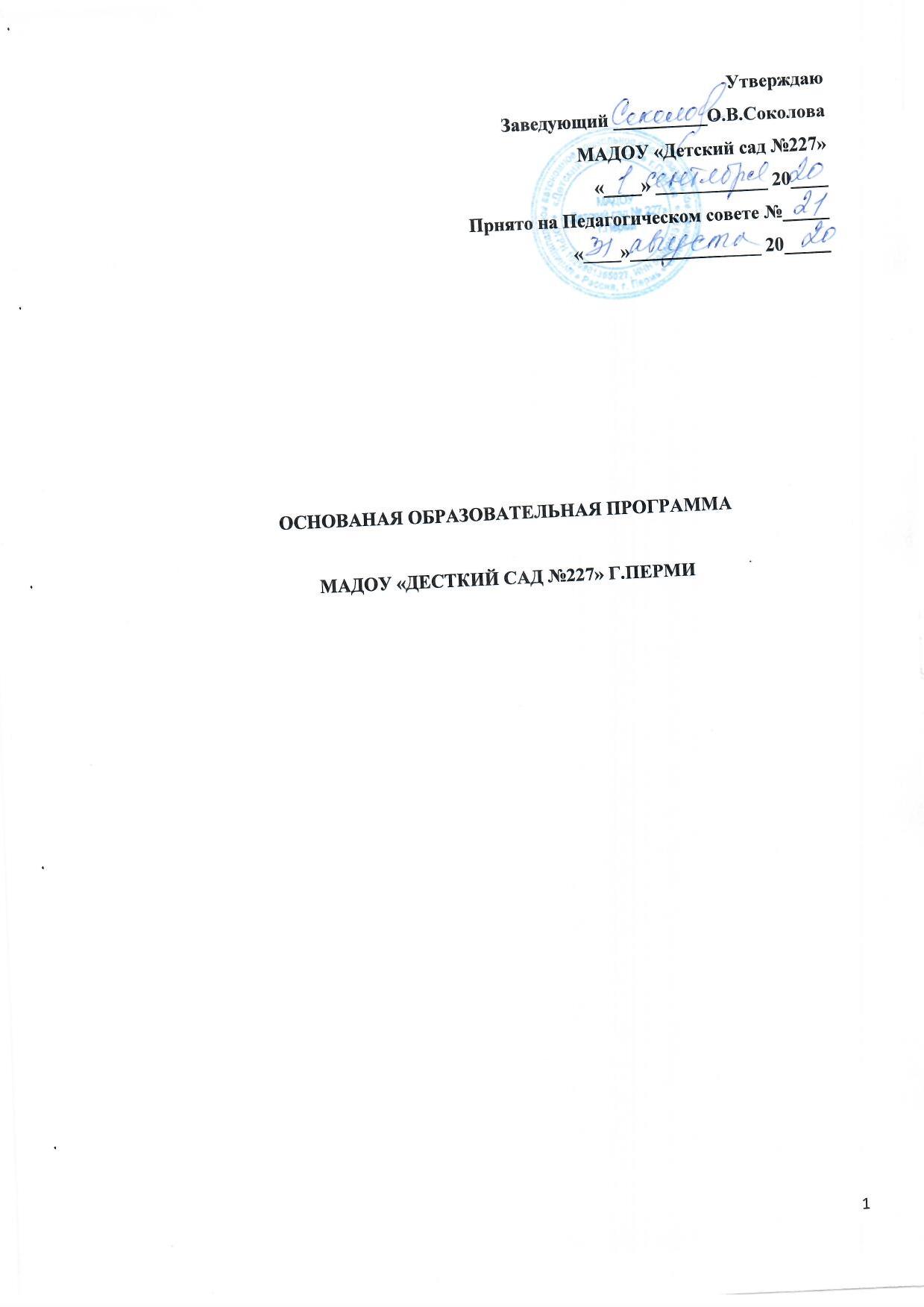 ОГЛАВЛЕНИЕПояснительная записка.Образовательная программа муниципального дошкольного образовательного автономного учреждения «Детский сад №227» (далее – Программа), разработана коллективом дошкольного учреждения в 2020 году в соответствии Федеральным законом "Об образовании в Российской Федерации"  от 29.12.2012 N 273-ФЗ (ред. от 23.07.2013);Федеральным государственным образовательным стандартом дошкольного образования, утвержденным приказом Министерства образования и науки Российской Федерации от 17 октября 2013 г. № 1155;Постановлением Главного государственного санитарного врача Российской Федерации от 15 мая 2013г. № 26 г. Москва «Об утверждении СанПиН 2.4.1.3049-13 "Санитарно-эпидемиологические требования к устройству, содержанию и организации режима работы дошкольных образовательных организаций"»;Постановлением Правительства РФ от 15.08.2013 N 706 "Об утверждении Правил оказания платных образовательных услуг";Стратегии развития системы образования города Перми до 2030 года;Ведомственной целевой программы «Программы развития образования города Перми 2021».Программа направлена на создание условий развития дошкольников, открывающих возможности для позитивной социализации ребёнка, его всестороннего личностного развития, развития инициативы и творческих способностей на основе сотрудничества со взрослыми и сверстниками в соответствующих дошкольному возрасту видам деятельности.Программа сформирована как программа психолого-педагогической поддержки позитивной социализации и индивидуализации, развития личности детей дошкольного возраста и определяет комплекс основных характеристик дошкольного образования (объём, содержание и планируемые результаты в виде целевых ориентиров дошкольного образования).Программа включает обязательную часть и часть, формируемую участниками образовательных отношений. Обе части являются взаимодополняющими и необходимыми с точки зрения реализации требований Федерального государственного образовательного стандарта дошкольного образования (далее – ФГОС ДО). В Программы определены и содержательно раскрыты основные принципы, цели и задачи образовательного процесса в ДОУ с детьми раннего и дошкольного возраста, с сохранением за педагогами ДОУ пространства для творчества и саморазвития.Программа создана с опорой на целевые ориентиры и содержание программы развития ДОО, с учетом требований культурно-исторического, личностного, субъектного, средового и деятельностного подходов к содержанию и организации образовательного процесса, в соответствии с учетом особенностей структуры, организации и функционирования ДОО, специфики региональных условий, актуальных социально-образовательных запросов и потребностей родителей воспитанников, воспитанию дошкольника как индивидуальности» (Н.М. Крылова).При разработке концепции и содержания Программы использовались фундаментальные достижения отечественной и мировой науки в области психологии, нейропсихологии, педагогики:-о развитии как ребенка дошкольного возраста как процессе позитивных, культуросообразных и адекватных актуальным и перспективных возможностям приращений в сферах физического, психического, личностного развития, необходимых для продолжения образования и дальнейшего личностного и индивидуального саморазвития (Выготский Л.С., Запорожец А.В. и др.)-об амплификации развития как основном механизме образовательного процесса, направленного на развитие ребенка дошкольного возраста (Запорожец А.В.)-о развитии человека как интегральной индивидуальности как процесса саморазвития в условиях овладения деятельностью как формой самовыражения личностью себя как индивидуальности (Мерлин В.С.)-о деятельности как факторе, средстве и условии позитивной социализации, образования и развития ребенка дошкольного возраста; о ведущей роли игровой деятельности в дошкольном детстве и обогащаюшей и дополняющей функции других видов детской деятельности.-о целостности и взаимосвязи развития всех сфер психики ребенка: интеллектуальной эмоциональной, мотивационно - потребностной) как методологическом основании стратегии и тактики образовательного процесса на основе принципа интеграции (Н.Н. Поддьяков).-о роли воспитания и обучения как средствах обеспечения и обогащения развития ребенка дошкольного возраста; необходимости их объединения в целостный образовательный процесс на основе общечеловеческих, российских и национальных ценностей (Выготский Л.С., Запорожец А.В., Эльконин Д.Б., Давыдов В.В. , Усова А.П.).-о роли социально-образовательной среды в развитии личности и индивидуальности ребенка дошкольного возраста (Петровский А.В., Кларина Л.М., Полякова, Новоселова С.Л.).-о субъект-субъектном и личностно-ориентированном взаимодействии субъектов образовательного процесса как механизме и условии обогащения развития личности и индивидуальности ребенка дошкольного возраста (Бабаева Т.И., Коротаева  Е.В., Петровский А.В.).-о роли семьи в ранней социализации ребенка дошкольного возраста и социально-педагогическом взаимодействии ДОО и родителей в реализации целей и задач развития и раннего образования ребенка на этапе дошкольного детства на основе психолого-педагогической поддержки семьи и взаимообмена опытом семейного и общественного воспитания (Дуброва, Е.П. Арнаутова, Т.А. Маркова и др.)-о преемственности целевых, содержательных, технологических и психологических составляющих образования детей дошкольного и младшего школьного возраста (Бабаева Т.И.).При разработке программы учитывалась структура и содержание примерной образовательной программы  (ФИРО, г. Москва).1.ОБЯЗАТЕЛЬНАЯ ЧАСТЬ ПРОГРАММЫ1.1.ЦЕЛЕВОЙ РАЗДЕЛ ПРОГРАММЫЦелью Программы является развитие физических, интеллектуальных, духовно-нравственных, эстетических и личностных качеств ребёнка, творческих способностей, индивидуальности личности, а также развитие предпосылок учебной деятельности. Цель реализации образовательной программы дошкольного общего образования – обеспечение выполнения требований ФГОС ДО.1.1.1 Задачи реализации Программы:● охрана и укрепление физического и психического здоровья детей, в том числе их эмоционального благополучия;● обеспечение равных возможностей полноценного развития каждого ребёнка в период дошкольного детства независимо от места проживания, пола, нации, языка, социального статуса, психофизиологических особенностей;● обеспечение преемственности основных образовательных программ дошкольного и начального общего образования;● создание благоприятных условий развития детей в соответствии с их возрастными и индивидуальными особенностями и склонностями развития способностей и творческого потенциала каждого ребёнка как субъекта отношений с самим собой, другими детьми, взрослыми и миром;● объединение обучения и воспитания в целостный образовательный процесс на основе духовно-нравственных и социокультурных ценностей и принятых в обществе правил и норм поведения в интересах человека, семьи, общества;● формирование общей культуры личности воспитанников, развитие их социальных, нравственных, эстетических, интеллектуальных, физических качеств, инициативности, самостоятельности и ответственности ребёнка, формирования предпосылок учебной деятельности;● обеспечение вариативности и разнообразия содержания образовательных программ и организационных форм уровня дошкольного образования, возможности формирования образовательных программ различной направленности с учётом образовательных потребностей и способностей воспитанников;● формирование социокультурной среды, соответствующей возрастным, индивидуальным, психологическим  и физиологическим особенностям детей;● обеспечение психолого-педагогической поддержки семьи и повышения компетентности родителей в вопросах развития и образования, охраны и укрепления здоровья детей;● определение направлений для систематического межведомственного взаимодействия, а также взаимодействия педагогических и общественных объединений (в том числе сетевого).Содержание Программы включает совокупность образовательных областей, которые обеспечивают социальную ситуацию развития личности ребенка: познавательное, речевое, социально-коммуникативное, физическое, художественно-эстетическое развитие ребенка.Обязательная часть Программы разработана на основе примерной основной общеобразовательной программы дошкольного образования  «От рождения до школы» Н.Е.Вераксы и «Детский сад-дом радости»  - Примерная основная общеобразовательная программа целостного, комплексного и интегративного подходов к развитию и воспитанию детей дошкольного возраста (авт. Н.М. Крылова).Программа «Детский сад — Дом радости» и «От рождения до школы» составлена на основе обобщения и интеграции фундаментальных достижений отечественной и мировой дошкольной педагогики, психологии, нейрофизиологии и других наук, представляет один инновационных вариантов проектирования содержания дошкольного уровня образования в соответствии с ФГОС.Программа разработана на основе авторской концепции образования дошкольника как неповторимой индивидуальности на основе амплификации развития и саморазвития его самосознания и обеспечивает взаимосвязь трех проектов  научно-методической системы НМС, позволяющих позволяет преодолеть сложившиеся в практике межпредметную, междеятельностную раздробленность, разобщенность парциальных программ и методик развития ребенка, разрыв между высоким уровнем отечественной и мировой наукамии не соответствующим ему уровнем практики работы в дошкольных организациях.I проект — Программа инновационного, целостного, комплексного, интегративного и компетентностного подхода к образованию, развитию и саморазвитию дошкольника как неповторимой индивидуальности, направляемой самосознанием.Структура Программы разработана в соответствии с ФГОС ДО и включает три основных раздела: целевой, содержательный и организационный.Целевой раздел представлен: пояснительной запиской; определением результатов освоения образовательной программы в виде целевых ориентиров; мониторингом — системой своевременного выявления изменений и одновременной оценки динамики достижений дошкольника в каждом виде программной деятельности.Содержательный раздел представлен содержанием Программы: пяти возрастных групп: 3-й год жизни (первая младшая группа), 4-й год (вторая младшая группа), 5-й год (средняя группа) 6-й год (старшая группа), 7—8-й год жизни (подготовительная к школе группа) В этом разделе дана обобщенная и систематизированная на основе данных разных наук характеристика жизнедеятельности ребенка в каждой возрастной группе; раскрыты психические, физические и индивидуальные особенности ребенка конкретного возрастного периода, специфика развития мальчика и девочки, признаки одаренности, нестандартности развития; разработано, в соответствии с образовательными областями, содержание образования, развития и саморазвития ребенка как неповторимой индивидуальности, направляемой самосознанием, в разных видах деятельности.В детском саду функционирует 20 групп, в том числе 3 группы раннего возраста, 17 групп дошкольного возраста. Нормы предельной наполняемости групп определены в соответствии с Изменениями № 1 к СанПиН 2.4.1.2660 - 10 «Санитарно- эпидемиологические требования к устройству, содержанию и организации режима работы в дошкольных организациях» СанПиН 2.4.1.2791-10 и возрастом детей. В настоящее время в ДОУ воспитывается 657 детей. Все группы однородны по возрастному составу детей.Организационный раздел представлен описанием: требований к организации развивающей предметно-пространственной среды и взаимодействию педагогического коллектива с семьями воспитанников; организации образовательного процесса (рекомендации по перспективному и ежедневному планированию его, созданию условий для участия родителей в нем); системы условий для реализации ПОП (методические рекомендации для руководителей и педагогов по разработке на ее основе своей ОП ДО); материально-технического обеспечения ПОП.II проект — Технология «Дом радости» — научно разработанный проект внедрения авторской программы в практику работы воспитателя с заранее заданными показателями (в виде целевых ориентиров), обеспечивающими компетентность ребенка как неповторимой индивидуальности, направляемой самосознанием. Технология позволяет, с одной стороны, Примерная образовательная программа дошкольного образования «Детский сад — Дом радости» названа так потому, что детский сад для дошкольника (а также и для его наставника, включая всех сотрудников дошкольной организации и родителей) — самый настоящий дом, где каждый проживает день своей жизни максимально активно, переживает успешность и эмоциональный комфорт. Здесь он удовлетворяет присущую лишь человеку потребность в самореализации, защите, развитии и саморазвитии себя как индивидуальности, направляемой самосознанием. В этом доме каждого понимают, принимают его самобытность, любят и уважают. Дом, дарующий ребенку и его наставнику радость, приумножает силы и способствует успешному стартапу (startup) каждого его жителя.Своеобразие Программы «Детский сад — Дом радости» определяют положения фундаментальной отечественной науки о развитии детей дошкольного возраста:— целенаправленное содействие развитию и саморазвитию ребенка как неповторимой индивидуальности рассматривается автором на основе содействия амплификации развития и саморазвития его самосознания;— развитие каждого воспитанника обусловлено системным подходом, который заключается в том, что пять направлений (образовательных областей) дошкольного образования -физическое, социально-коммуникативное, художественно-эстетическое, познавательное, речевое,— рассматриваются в их взаимосвязи, взаимоСОдействии, их интеграции в целостном процессе развития и саморазвития дошкольника как неповторимой индивидуальности;— доминирование интеграционных процессов накладывает свою печать на все сферы психики ребенка (интеллектуальную, эмоциональную, мотивационно-потребностную) и определяет стратегию и тактику обеспечения дошкольного уровня образования, соответствующего ФГОС ДО.III проект — Инноватика «Лесенка успеха» .Содержание этой науки раскрывается на авторских курсах, в теоретических статьях, опубликованных в Технологии, в монографиях: «Лесенка успеха», «Проектирование инновационных процессов в дошкольном образовании».1.1.2 ПРИНЦИПЫ И ПОДХОДЫ К ФОРМИРОВАНИЮ ПРОГРАММЫТеоретико-методологическую основу Программы составили подходы: системно - деятельностный (Леонтьев А.Н., Эльконин Д.Б., Запорожец А.В., Давыдов В.В.) личностно-ориентированный (Выготский Л.С., Божович Л.И., Запорожец А.В.), субъектный (Крулехт М.В.), полисубъектный (Петровский А.В., Коротаева Е.В.), индивидуально-ориентированный (Мерлин В.С, Давидчук А.Д.), средовой (Перовский А.В., Новоселова С.Л.), системный (Запорожец А.В., Маркова Т.А.), культурно-исторический ( Л.С. Выготский). 1. Принцип поддержки разнообразия детства; сохранения уникальности и самоценности детства, полноценного проживания ребёнком всех этапов детства.Программа построена на основе идеи признания  дошкольного детства как периода самоценного развития человека. Программа и условия ее реализации направлены на  охрану детства, обогащение развития ребенка как индивидуальности и личности, субъекта деятельности и общения, на максимальную реализацию потенциальных и актуальных возможностей развития ребенка в разные периоды дошкольного детства.Основополагающим при отборе и конструировании Программы и ее технологического сопровождения являются механизм амплификации (обогащения развития) и требование полноценного проживания требований обеспечивается направленностью программы на развитие, позитивную социализацию и индивидуализацию личности; содержательным наполнением всех направлений развития ребенка дошкольного возраста адекватным актуальным и потенциальным возможностям ребенка на разных этапах дошкольного детства; ресурсным и технологическим обеспечением развития всех видов детской деятельности при доминировании игровой; интеграцией содержания программы и технологии педагогического процесса по основным образовательным областям, выявление и создание условий для развития индивидуальности ребенка.2.Принцип личностно-развивающего и гуманистического характера взаимодействия субъектов образовательного процесса, сотрудничества детей и взрослых, признания ребенка полноценным участником (субъектом) образовательных отношений.Реализация данного принципа обеспечивается как содержательной, технологической и ресурсной составляющими ООП, а именно: задачами формирования у воспитанников опыта совместной деятельности, умений позитивной и конструктивной коммуникации, обогащением представлений об окружающем мире и взрослых, сверстника как носителях культуры и субъектах взаимодействия; использованием в образовательном процессе разнообразных форм образовательного взаимодействия воспитывающих взрослых и детей, активных и интерактивных методов, позволяющих ребенку приобрести практику сотрудничества, овладеть коммуникативными умениями, научиться осуществлять ориентацию на сверстника как социальное существо, обеспечить развитие субъектной позиции ребенка и переживания им признания индивидуальных и личностных достижений со стороны взрослого, проживание состояний успешности в достижении социально и личностно значимых результатов деятельности и общения.Реализация обозначенного принципа обеспечивается ориентацией целевых, содержательных и технологических составляющих ОП на сотрудничество с семьями воспитанников. Программа предусматривает построение стратегии и моделей взаимодействия с родителями детей на основе открытости, доверия, взаимообогащения, рационального распределения функций, вовлечение родителей в образовательный процесс и привлечение к процессу управления ДОО. Для реализации задач и содержания программы в данном направлении предусматривается создание  на базе ДОО детско-взрослого сообщества, использование интерактивных и активных технологий организации взаимодействия с родителями, создание в ДОО гибкой и содержательной информационной среды для воспитывающих взрослых.3.Принцип уважения личности ребенка, индивидуализации дошкольного образования. Реализация данного принципа обеспечивается ориентацией программы и условий ее реализации на учет своеобразия, темпов, особенностей индивидуального развития воспитанников, предусматривает возможности внутри-групповой дифференциации образовательной работы с детьми, привлечение воспитанников к выбору уровня, темпов усвоения образовательного содержания, средств и способов выполнения разных видов деятельности, содержательного наполнения развивающей предметно-пространственной среды  и ее структурирование с учетом предпочтений детей разного пола, индивидуальных склонностей, актуальных интересов, уровня развития и образованности.4.Принцип проектирования, организации и осуществления образовательного процесса в формах, адекватных, специфических и адекватных для детей данной возрастной группы. Реализация данного принципа обеспечивается приоритетом игровых форм организации образовательной деятельности детей, а так же их целесообразным сочетанием с специфическими формами самостоятельной, совместной с взрослым и сверстниками исследовательской, продуктивной, художественной, социально-ориентированными видами деятельности. Логика развертывания содержания программы предполагает возможности постепенного и последовательного освоения воспитанниками  разных видов деятельности, которые постепенно трансформируются из предмета познания и освоения в формы творческой активности и саморазвития индивидуальности и личности. Образовательные технологии, обеспечивающие реализацию ОП, включают в себя комплекс приемов и методов, форм организации образовательного процесса создающих условия для проявления и поддержки детской инициативы, овладения социальным содержанием, развитие любознательности воспитанников.5.Принцип культуросообразности. Реализация данного принципа предполагает насыщение содержания Программы элементами, обеспечивающими приобщение воспитанников к ценностям национальной и общечеловеческой культуры: обращение к народной педагогике, традициям, фольклору и др.6. Принцип интеграции. Данный принцип находит свое отражение как в содержательном, так и технологическом, средовом компонентах Программы. Он предполагает взаимное «пронизывание» разных видов предметности в детских видах деятельности, связь и взаимопроникновение образовательных областей, комплексное применение средств, методов образовательного процесса, обогащение приобретаемого детьми опыта в условиях дополнительного образования и освоения вариативного содержания Программы.7.Принцип природосообразности и оздоровительной направленности образовательного процесса. Реализация данного принципа находит отражение в соотнесенности содержания и организации образовательного процесса с закономерностями и особенностями развития детей в различных периодах дошкольного детства, учете актуальных и перспективных возможностей развития воспитанников и их интересов и потребностей, учете особенностей смены видов активности детей, целесообразном распределении  различных видов нагрузки на детей, дифференциации содержания, методов и форм организации образовательной деятельности применительно к специфике полового развития детей разного пола.8. Принцип активизирующего и развивающего влияния среды. 	Данный принцип требует организации средового пространства ДОО, обеспечивающего обогащение представлений и опыта деятельности воспитанников, их позитивную социализацию и формирование субъектной позиции в саморазвитии, самовоспитании и самообразовании. Реализация настоящего принципа обеспечивается включением в Программу направлений деятельности всех субъектов образовательного процесса по созданию, применению развивающей образовательной среды: предметно-пространственной, социально-образовательной, информационной; отражение в документе комплекса педагогических технологий, обеспечивающих активность детей и воспитывающих взрослых в условиях развивающейся образовательной среды.9.Принцип единства развивающих и воспитательных влияний всех субъектов образовательного процесса.	Данный принцип находит свое отражение в реализации социализирующего и воспитательного потенциала семейного воспитания, образовательных институтов (организаций дополнительного образования и культурно-просветительских организаций), определении основных целей, содержания и механизмов взаимодействия ДОО с социальными партнерами, создании в ДОО детско-взрослого сообщества, развивающейся системы психолого-педагогического сопровождения семейного воспитания.10. Принцип учета динамичности образовательного процесса и развития воспитанников. 	Данный принцип предполагает последовательное изменение образовательного процесса, учет относительной неопределенности и вариативности его результатов, своеобразие и индивидуальный характер достижений развития детей. Реализация данного принципа находит свое отражение в разработке контрольно-диагностического и коррекционного аспектов образовательного процесса: определении параметральных и технологических характеристик педагогического мониторинга достижений развития воспитанников, образовательной деятельности субъектов образовательного процесса, условий реализации Программы и их своевременной коррекции.- Принцип обеспечения преемственности дошкольного общего  и  начального общего образования.Данный принцип реализуется в образовательном процессе на целевом, содержательном и технологическом уровнях и обеспечивается целенаправленной педагогической работой и преемственным содержанием  подготовки детей к обучению в школе.Приоритетным направлением такой подготовки является формирование общей готовности к обучению в школе, обеспечение которой осуществляется в образовательном процессе с младшего дошкольного возраста в разнообразных видах детской деятельности и формах ее организации. 	Обозначенные принципы в их единстве обеспечивают методологический фундамент Программы, реализацию идеи о том, что каждый период развития ребенка дошкольного возраста характеризуется своей социальной ситуацией развития, конкретными новообразованиями и хи сочетаниями, ведущей деятельностью. 	Примечание: комплекс приведенных принципов отражает требования ФГОС ДО, педагогическую идеологию автора примерной общеобразовательной программы « Детский сад – дом радости», парциальных программ образования и воспитания детей дошкольного возраста.Примерная основная образовательная программа разработана с учётом особенностей базового уровня системы общего образования с целью формирования общей культуры личности воспитанников, развития их социальных, нравственных, эстетических, интеллектуальных, физических качеств, инициативности, самостоятельности и ответственности ребёнка, формирования предпосылок учебной деятельности.Учитываются также возраст детей и необходимость реализации образовательных задач  в определенных видах деятельности. Для детей дошкольного возраста это: - игровая деятельность (творческие игры: сюжетно-ролевая, театрализованная, режиссерская, игры имитации, строительная; игры с правилами: дидактические, речевые, народные, подвижные и развивающие).  Этот вид деятельности является основным в программе и обеспечивает позитивную социализацию ребенка, опосредует приобщение воспитанника к культуре и социальными опыту, развитие самосознания растущей личности. Педагогическое руководство развитием игровой деятельности детей выстраивается в соответствии с принципами комплексности, интеграции, событийности, субъектности и активности ребенка;- коммуникативная (общение и взаимодействие со взрослыми и сверстниками). Овладение культурой и опытом общения рассматривается как необходимое условие социализации и саморазвития ребенка дошкольного возраста. При планировании и руководстве данными видом деятельности, использовании в качестве средства образования и развития ребенка учитываются возрастные закономерности коммуникативного развития ребенка дошкольного возраста, основные формы детского общения, особенности изменений в мотивационной составляющей общения, принципы личностно-развивающего и содержательного общения;- познавательно-исследовательская (исследования объектов окружающего мира и экспериментирования с ними;  восприятие художественной литературы и фольклора). Данный вид деятельности представлен в Программе различными формами ее организации: деятельность наблюдения, деятельность экспериментирования и моделирования, познавательная самодеятельность; деятельность восприятия, осознания  систематизации информации из разных источников. Познавательная деятельность содержательно и технологически интегрирован с другими видами детской деятельности и обеспечивает формирование ориентировочной основы поведения, общения; обогащение формируемой у детей картины мира; развитие любознательности и ценностного отношения к знанию.- самообслуживание и элементарный бытовой труд (в помещении и на улице). Программа включает в себя задачи и содержание по овладению дошкольниками всеми видами детского труда( труд по самообслуживанию, хозяйственно-бытовой, ручной труд). Трудовая деятельность выполняет функцию средства и условия социализации ребенка, социально-нравственного воспитания, формирования общей культуры деятельности и общения.- конструирование из разного материала, включая конструкторы, модули, бумагу, природный и иной материал. Данный вид деятельности обеспечивает возможности и условия для решения задач обогащения представлений об окружающем мире, развития интеллектуально-творческих способностей детей, формирования опыта целеполагания, планирования совместной и инд. деятельности. Программой предусмотрено поступательное овладение воспитанниками всеми видами и формами конструктивной деятельности, ее интеграция с детской игрой, художественно-эстетической, познавательной и речевой деятельностями.- изобразительная(рисование, лепка, аппликация) и музыкальная (восприятие и понимание смысла музыкальных произведений, пение, музыкально-ритмические движения, игры на детских музыкальных инструментах). Данные виды деятельности обеспечивает реализацию задач и содержания образовательных областей «Художественно – эстетическое», « Социально-коммуникативное», «Речевое» развитие. Организация и педагогическое сопровождение воспитанников в изобразительной и музыкальной деятельностях выстраивается сообразно принципу творческой активности ребенка, взаимосвязи процессов ознакомления воспитанников с изобразительным искусством, развития эстетических чувств и потребностей,  формирования опыта самостоятельной эстетической деятельности, а так же на основе учета закономерностей развития эстетического восприятия детей дошкольного возраста.-  двигательная (овладение основными движениями) активность ребенка. Двигательная деятельность рассматривается в программе в качестве необходимого условия и средства физического развития, оздоровления воспитанников.Успешная реализация программы обеспечивается рядом условий:-психолого-педагогические: ● уважение педагогов к человеческому достоинству воспитанников, формирование и поддержка их положительной самооценки, уверенности в собственных возможностях и способностях;● использование в образовательном процессе форм и методов работы с детьми, соответствующих их возрастным и индивидуальным особенностям (недопустимость как искусственного ускорения, так и искусственного замедления развития детей);● построение образовательного процесса на основе взаимодействия взрослых с детьми, ориентированного на интересы и возможности каждого ребёнка и учитывающего социальную ситуацию его развития;● поддержка педагогами положительного, доброжелательного отношения детей друг к другу и взаимодействия детей друг с другом в разных видах деятельности; ● поддержка инициативы и самостоятельности детей в специфических для них видах деятельности;● возможность выбора детьми материалов,  видов активности, участников совместной деятельности и общения;● защита детей от всех форм физического и психического насилия; ● поддержка Организацией и педагогами родителей дошкольников в воспитании детей, охране и укреплении их здоровья, вовлечение семей воспитанников непосредственно в образовательный процесс.- технологические условия:Программа реализуется посредством авторской технологии «детский сад-дом радости»», которая представлена 1.«МАРШРУТНЫМИ ЛИСТАМИ» — перспективным планированием работы педагога на каждый месяц учебного года. Такое планирование по степени охвата является общим (охватывает все относящееся к образованию, воспитанию, обучению дошкольника); по содержанию — стратегическим, тактическим и оперативным; по глубине — глобальным и детальным; по срокам — годичным, помесячным, недельным и ежедневным.  «Маршрутные листы» позволяют рационально организовать во взаимосвязи и взаимопроникновении, интегративно друг в друга разные виды деятельности и самодеятельности детей и педагога, его сменщицы, помощника воспитателя, музыкального воспитателя, специалиста по физической культуре, психолога и других сотрудников, работающих с группой воспитанников «Дома радости», а также и их родителей с раннего утра и до вечера. Работа на основе «Маршрутных листов» обеспечивает содействие гармоничному сочетанию содержания из разных областей образования, так как позволяет правильно распределять двигательную активность детей и переключать их на другие виды деятельности;2. ЕЖЕДНЕВНЫМИ СЦЕНАРИЯМИ исполнения воспитателем (аналогия с артистом) авторского замысла с группой воспитанников или с одним из них, то есть ДРАМАТУРГИЕЙ осуществления целостного образовательного процесса в течение 10—12-часового рабочего дня (с сентября по май) во взаимодействии с родителями воспитанников. Все книги и методические пособия (64 тома) трижды перерабатывались и переиздавались (соавтор сценариев В.Т. Иванова). В настоящее время 3-й вариант Технологии издается в новых, существенно переработанных и дополненных томах с учетом новых требований ФГОС ДО. В 2013 г. Технология дополнена специальным томом — «Система мониторинга достижения детьми планируемых результатов освоения ООП» (соавтор Л.В. Тимошенко), который готовится к переизданию после переработки его в соответствии с требованиями ФГОС ДО;3. Программа «От рождения до школы» представлена методическими разработками по направлениямОбщие правила организации предметно-пространственной развивающей среды1. Организация пространства группы и предметной среды осуществляется по тематическому принципу. В «Доме радости» пространство группы не делится на «зоны», в каждой из которых можно заниматься только определенным видом деятельности. Отсутствие жесткого зонирования средового окружения имеет принципиальное значение, так как развитие ребенка в деятельности и посредством деятельности предполагает движение не от предмета, а от замысла к результату с использованием предмета.Элементы среды размещаются бессюжетно, что позволяет воспитанникам гибко и разно-образно использовать средовые ресурсы. В качестве системообразующих элементов средывыступают разные виды детской деятельности: игровая (все виды игр), конструктивная (все виды детского конструирования), трудовая (все виды детского труда), познавательная (все виды познавательной деятельности), двигательная, художественно-эстетическая, коммуникативная. Свободное, вне сюжетное размещение элементов среды позволяет обеспечивать возможности их интеграции воспитанниками в зависимости от целей того или иного вида деятельности, творческую реализацию замыслов, самостоятельность и самоорганизацию.2. Организация пространства должна обеспечивать возможность для самостоятельной деятельности каждому ребенку. Ребенок должен иметь возможность задумывать по своей инициативе тот или иной вид деятельности и без помощи взрослого действовать, достигая результата. «Среда должна обеспечить возможность ребенку развиваться в деятельности», — такое первое требование к среде было сформулировано А.В. Запорожцем. В соответствии с положением Л.С. Выготского, среда должна быть предметна. Что это значит? Это значит, каждый предмет, который ребенок видит в группе (начиная с занавесок), должен быть на виду и быть зачем-то, к чему-то предназначен.3. Подбор предметов должен нести детям различную информацию, позволяющую обобщать, анализировать, осуществлять с предметами экспериментальную и поисковую деятельность. Предметы — прежде всего, носители культурно-исторического опыта. Из них в разных местах группы необходимо создавать комплексы — МИРЫ (в философском значении этого слова): «Мир транспорта», «Мир леса», «Мир профессий», «Мир науки» и т.п. Воспитатели могут учиться созданию такой среды из наших учебных фильмов: «Малыш уже вырос», «Ребенок в Мире красоты», «До школы один год» и др.4. В процессе структуризации и содержательной наполняемости среды учитываются зоны актуального и ближайшего развития воспитанников. Так, все материалы и объекты среды, с которыми ребенок может действовать самостоятельно, размещаются на доступном для использования уровне, те же элементы среды, с которыми работа организуется в форме развивающего взаимодействия со взрослым, располагаются на более высоком уровне и при необходимости выкладываются на рабочий стол для организации ребенка с ними (элементы выставок, объекты обследования или обсуждения, материалы для поисковой деятельности).5. Эстетичность среды обеспечивается гармоничным и целесообразным сочетанием ееэлементов, отчасти — единым стилем оформления группы. Важнейший принцип наполнения среды — отбор объектов по их эстетическим основаниям (красота, мастерство исполнения, удобство использования, сочетаемость с другими элементами). В помещении должны быть зеркала, произведения искусства. Среда должна создавать комфортное состояние не только у ребенка, но и у взрослых.6. Организация пространства должна обеспечивать свободный двигательный режим.Пространство должно легко трансформироваться, согласно замыслу педагога или жела-нию детей. Существенное ограничение количества предметов среды (все ее элементы представлены в единичном экземпляре или в количестве 5—10 шт.) связано с необходимостью разгрузки пространства среды для свободного передвижения в ней воспитанников, творческого преобразования ими структуры среды. Поскольку в ходе большинства организуемых форм образовательного процесса воспитанники незначительное время сидят за стульями или столами, активно двигаются, меняют месторасположение в группе, им дается возможность выбора стульев и мест за столом (за исключением приема пищи). Например, спальную комнату мы стараемся обустраивать так, чтобы большая ее часть могла легко освобождаться для детских игр, а некоторые игры и занятия могли бы иногда задействовать и спальню и группу.7. Организация пространства должна систематически меняться в соответствии с сезоном,расширением и углублением представлений детей об окружающем мире, видом деятельности, которым в данный момент занят ребенок, количеством участников деятельности.Особое внимание при организации пространства необходимо обратить на учет интересовмальчиков и девочек. Гендерный подход при создании среды или использования того, что уже создано, требует от воспитателей дизайнерского мастерства, неиссякаемого творчества.Работа по созданию и обогащению предметной развивающей среды в группах предполагает сотрудничество с родителями воспитанников. Свободное размещение объектов среды позволяет систематически ее обновлять путем регулярного внесения новых предметов культуры, быта, игрового оборудования и т.д. Так еженедельно меняются объекты на развивающих полочках, обновляется содержание игрового материала (в зависимости от того, на каком этапе освоения находится игровая деятельность воспитанников) и т.д.Степень участия детей в обогащении содержания среды определяется степенью их самостоятельности в отборе, поиске, создании таких объектов. Дети младшей группы участвуют в обновлении среды вместе с родителями и педагогами, поскольку самостоятельно еще не могут подобрать или создать эстетически оформленный объект; дети старшего дошкольного возраста принимают активное участие в пополнении среды, выполняя задания взрослых по поиску интересных объектов, самостоятельно изготавливая материалы для игровой, конструктивной деятельности.Характеристика отдельных элементов среды и обоснование их включения в средовое пространство образовательного процессаУспешность реализации педагогического процесса в «Доме радости» обусловлена обеспечением возможности ребенка ежедневно проиграть семь видов игр: сюжетно-ролевые, строительно-конструктивные, дидактические, подвижные, театрализованные, музыкальные и игры-забавы. При этом каждый вид игр предполагает особый набор игрушек.Для сюжетно-ролевой игры нужны наборы кукол, изображающих детей разного пола ивозраста; куклы должны быть разных размеров, хорошо и разнообразно одетыми, с разноймимикой лица: грустными и веселыми, добродушными, доверчивыми, удивленными и т.д.Большая дидактическая кукла с набором разнообразных пособий, поможет воспитателю(особенно в первой и второй младших группах) познакомить ребенка с предметами, окружающими человека и удовлетворяющими различные его потребности: посуда, мебель, одежда. Одежда куклы позволит полнее рассказать о жизни людей в разное время года, кухонная и столовая посуда обогатит представления о культуре еды, правилах поведения за столом, мебель (кроватки, шкафчики, стульчики), кукольная утварь познакомит с культурой жизни и быта. Такая «многофункциональная» кукла непременно должна быть в группе.Строительно-конструктивные игры. Для развития в детском саду строительно-конструктивной деятельности необходимы разнообразные наборы игрушек. Во-первых, наборы различных строительных материалов. Они должны быть деревянными, так как дерево экологически чистый материал, обладающий многими полезными свойствами. Мы отдаем предпочтение отечественному материалу М.П. Агаповой, дополненному пластинами и дощечками. Для построек на полу интересен строительный материал Е.А. Флериной, конструктор В.П. Поликарпова (цилиндрические формы с отверстиями). Конструктор «Лего» хорош для детей старшего дошкольного возраста. Во-вторых, для строительства необходимы игрушки, заселяющие постройки, — это могут быть различные сказочные персонажи, а так же домашние и дикие животные разных широт. Хорошо, чтобы все эти разнообразные, небольшие по размеру, игрушки ребенок мог использовать в игре, чтобы создать сказочную ситуацию, парк, зоопарк, ферму или лес.Об игрушке в пространстве группы. У разных педагогов разный подход к тому, как игрушки должны располагаться в помещении группы детского сада. Огромное значение придается обучению воспитателей работе с игрушкой, становлению и сохранению у ребенка игровых навыков, самому искусству внесения игрушки в группу и использованию ее в пространстве группы. Мы никогда не говорим детям: «Вот вам игрушка, играйте», а отводим много времени для ознакомления детей с игрой и игрушкой, обучаем не только играть, но и сохранять игрушку в порядке. Например, прежде чем положить коробку со строительным конструктором на полку для самостоятельной игры, обучаем каждого малыша складывать детали в коробку по порядку. Воспитатель сначала показывает «театр постройки», а потом «театр уборки». Он убирают детали вместе с ребенком, обсуждая форму деталей и место хранения в коробке. В овладении игрой и игрушкой ребенок шагает вверх по «Лесенке успеха», продвигаясь от уровня узнавания и восхищения игрой к индивидуальному обучению, а затем наступает этап обще-группового участия в этой игре.Размещение оборудования для театрализованной деятельности. Самодеятельная театрализованная игра доступна детям разного дошкольного возраста, поэтому в свободном пользовании игровое оборудование предлагается во всех возрастных группах. Оно используется детьми не только для игры-драматизации, но и для режиссерских игр.Дидактические, развивающие игры вносятся в среду по мере освоения их содержания,правил, способов организации как в совместной с педагогом деятельности, так и самоорганизацией (в соответствии с авторской технологией), начиная с младшей группы (от трех участников) и в последующих группах до полного состава. Их дифференциация осуществляется по признакам тематической направленности, видового разнообразия, возрастного соответствия. Со средней группы в игровом пространстве представлены все виды дидактических игр, общее количество которых соответствует количеству детей группы, что позволяет каждому воспитаннику индивидуально выбирать игру.Мини-музеи («Миры»). Это мобильные средовые элементы, создаваемые детьми вместес взрослыми и выполняющие функции более глубокого и разностороннего овладения воспитанниками содержанием текущих познавательных тем, развития познавательных интересов ииндивидуальных предпочтений. Данные элементы среды используются уже с младшей группы и их содержание связано с требованиями и задачами таких направлений развития детей,как познавательно-речевое, социально-личностное, художественно-эстетическое. Планы образовательной работы предусматривают специальное время для проведения работы в мини-музеях (познавательные и эвристические беседы, философские беседы, посиделки и т.д.).Развивающие «Миры» (полочки с предметами избыточной информации). Этот элементсреды обязателен тоже с младшего возраста. Он выполняет функции обогащения представлений детей (преимущественно в зоне неясных знаний), развития познавательной активности.Некоторые из развивающих полочек предназначены для презентации новых способов деятельности, перспективных замыслов, обозначения интересных тем для свободного общения.Это мобильный элемент среды, его содержание изменяется воспитателем не менее одногораза в 1—2 недели.Экологическое панно. Это дидактический элемент среды, предназначенный для моделирования экосистем и биоценозов. С этим элементом педагог проводит ежедневную работуперед прогулкой. Специфика и образовательные ресурсы этого компонента среды связаны с возможностями систематизации экологических знаний и опыта детей, развития экологического отношения, потребностей. Достоинством данного элемента среды является возможность применения его как комплексного средства решения образовательных задач (познавательное и речевое развитие.). На основе данного элемента среды осуществляется проектная деятельность воспитанников.Обязательный компонент среды —технические средства (магнитофоны, телевизоры,компьютеры и др.). Они многократно используются в течение дня: двигательная разминка«Минутка шалости», отдых «Минутка тишины», утренняя гимнастика и т.д.Разноуровневое размещение элементов декора. Данная характеристика оформлениясреды предполагает использование ее возможностей в решении задач эстетического воспитания и охраны зрения воспитанников.Организация зеленой зоны. В реализуемой программе не предполагается самостоятельного труда детей в природе, поскольку автор справедливо считает, что детям дошкольноговозраста недоступно выполнение такого труда на уровне экологической ответственности. В то же время некоторые живые объекты (растения) вносятся в группы как предметы познания, но обихаживаются взрослыми.Организация трудовой деятельности. В группах младшего дошкольного возраста трудовая деятельность (кроме труда по самообслуживанию) организуется преимущественно подруководством взрослого, поэтому весь материал для труда сосредоточен в закрытых шкафах.Старший воспитанник самостоятельно задумывает, организует и выполняет трудовое действие. Поэтому необходимый ему материал находится в свободном доступе.Размещение материалов для художественной деятельности. Данный вид деятельноститребует от ребенка высокого уровня овладения не только техническими умениями, но и умениями эстетического замысла. Он организуется под руководством взрослого (по крайней мере до старшего возраста) и оборудование для него на доступном для самостоятельной организации и выполнения уровне предлагается только в старшей группе.Групповая библиотека. В старшей группе среда обогащается новым элементом — групповой библиотекой. Необходимость введения этого элемента обусловлена задачами подготовки детей к обучению в школе: развитие познавательной мотивации, обогащение круга представлений, формирование культуры читателя. Такая библиотека создается силами сотрудников детского сада и семьи.Особое место в групповом помещении занимает стол воспитателя. Его размещение связано с функциональным назначением. Он очень важен для охраны труда и здоровья самого педагога-женщины и для того, чтобы он выполнял функцию органайзера (ящики), а поверхность стола — своеобразная «лаборатория» педагога, место обучающего и развивающего взаимодействия с воспитанниками. За этим столом организуются разнообразные формы образовательного процесса: групповое обучение, образовательные диалоги, совместная экспериментальная деятельность, демонстрация разных способов деятельности взрослым и т.д.1.1.3 Направления реализации ПрограммыСодействие амплификация физического развития и саморазвития дошкольника как неповторимой индивидуальностиПрограмма физического развития ребенка строится на основе исследований А.В. Запорожца, М.Ю. Кистяковской, Т.И. Осокиной, Н.Т. Тереховой, Э.Я. Степаненковой, Л.И. Пензулаевой, Ю.Ф. Змановского, М.П. Голощекиной, Г.П. Лесковой, Г.Н. Галауховой, Л.Н. Пустынниковой и др.Она направлена на приобщение его к физической культуре, здоровому образу жизни как к фундаменту общечеловеческой культуры, обогащению физического и психического развития и саморазвития.Современная наука определяет здоровье ребенка как сохранение устойчивой жизнеспособности и жизнедеятельности организма в конкретных условиях социальной и экологической среды Исследователями подчеркивается, что оно целостно, многомерно и динамично, изменяется в процессе реализации генетического потенциала индивидуальности в соответствии с особенностями ее морфофункционального и психофизиологического развития. Признавая здоровье основополагающим условием, определяющим возможность полноценного физического и психического развития ребенка, важно осознавать, что оно в то же время является результатом процесса нормального развития, здорового образа жизни. В течение дошкольного детства у воспитанника совершенствуются (в соответствии с состоянием здоровья, уровнем физического развития, двигательной подготовленности, его индивидуальных особенностей) двигательные навыки, координация движений, чувство равновесия и пространственной ориентировки, физические качества (ловкость, быстрота, выносливость и сила). Морально-волевые и эмоционально-мотивационные установки, которые лежат в основе здоровья (условия и результат полноценного развития человека), определяют активное отношение ребенка к себе, своим близким и окружающим людям.Становление здорового образа жизни неразрывно связано с эмоционально-нравственным развитием дошкольника, воспитанием у него гуманных чувств.Оптимальная двигательная активность в условиях свободного двигательного режима, а также ежедневное закаливание — одно из ведущих условий и средств формирования здорового образа жизни. Программа строится на основе принципа естественного стимулирования двигательной и интеллектуальной активности ребенка с учетом преемственности и своеобразия педагогических воздействий в последующих возрастных периодах (Г.Н. Галаухова).Образование (воспитание) как целостная педагогическая система представляет собой иерархически построенную взаимосвязь: содействие обеспечивается одномоментным функционированием обучения, образования, самовоспитания, самообразования, развития и саморазвития каждого участника системы (и взрослого и ребенка).Образование (воспитание) как организация всей жизни и деятельности дошкольника строится в соответствии с режимом дня. Необходимо создавать условия, в которых он мог бы проявить самостоятельность (по своей инициативе браться за дело, без помощи взрослого его выполнять и уметь давать результату адекватную самооценку), умел бы сам организовать любой вид деятельности, соблюдая три правила: костюм чистый, рабочее место в порядке, результат соответствует поставленной задаче.Для успешного решения задач физического воспитания дошкольника существенную роль играет хорошо налаженный систематический врачебно-педагогический контроль за его физическим развитием во всех формах организации, включая содружество персонала детского сада с родителями воспитанника. Поэтому процесс формирования здорового образа жизни воспитанника Программой строится на основе взаимопроникновения гигиенического, физического, умственного, нравственного, эстетического, трудового воспитания и общего психического развития в контексте планомерной согласованной деятельности семьи, образовательных, медицинских, хозяйственных и других служб организации в интересах охраны и укрепления здоровья каждого ребенка.Ведущие позиции программы физического развитияПервая позиция — четкое, но гибкое выполнение режима дня в зависимости от состояния здоровья, типологических и личностных особенностей воспитанника, а также и от своеобразия деятельности и формы обучения ей.Вторая позиция — соблюдение дифференцированного подхода к каждому мальчику и девочке как неповторимой индивидуальности; понимание, что любая нагрузка, как умственная, так и физическая, имеет тренирующий характер, соответствующий степени морфофункциональной зрелости организма, и распределяется с учетом биоритмических колебаний работоспособности ребенка.Третья позиция — осуществление системы мер, способствующих гармоничному физическому развитию на основе свободного двигательного режима, формированию его работоспособности, укреплению здоровья через ежедневное закаливание его организма, поддержке развития у него правильной осанки и гигиенических навыков, охране нервной системы, зрения, слуха, голосового аппарата, предупреждению утомляемости и травматизма.Четвертая позиция — целенаправленное воспитание культурно-гигиенических навыков выполнения разных видов деятельности (умывания, одевания, питания и др.) на уровне самостоятельности как основы для личностного развития ребенка.Воспитатели, руководители физического воспитания, работающие по программе «Детский сад — Дом радости», используют физическую культуру как средство обогащения развития личности дошкольника, формирования дружеских взаимоотношений в детском коллективе.Содействие амплификации социально-коммуникативного развития и саморазвития дошкольника как неповторимой индивидуальностиПрограмма социально-коммуникативного развития дошкольника как интеллигентного человека направлена на приобщение его к основам духовной культуры и интеллигентности; наосвоение им первоначальных представлений социального характера и включению воспитанника в систему социальных отношений. Она опирается, во-первых, на отечественные и зарубежные научные достижения, Б.Г.Ананьева, Л.И. Божович, А.А.Бодалева, JI.A. Венгера, A.B. Запорожца, И.Ю.Ильиной, В.А. Петровского, Л.В. Коломийченко, А.Д. Кошелевой, И. С.Кона, Е.Е. Кравцовой, А.А.Леонтьева, М.И. Лисиной, В.Н. Мясищева, М. Монтессори, Р. Штайнера, Н.И. Непомнящей, Т.П. Хризман и др., во-вторых, на отечественные традиции воспитания дошкольника в семье и детском саду.Дошкольное образование как «самостоятельный уровень образования» (Закон «Об образовании в Российской Федерации» от 29.12.2012 г. № 273-ФЗ) и в качестве такового содействует совместно с семьей становлению ребенка как неповторимой индивидуальности. Выделяя это направление, важно подчеркнуть: деятельность, выполняемая ребенком на уровне самостоятельности и творчества, превращается в форму и средство саморазвития ребенком себя как интегральной индивидуальности (В.С. Мерлин). В этих условиях каждый участник педагогического процесса открывает или создает собственный стиль деятельности, овладевает имдля достижения успешности в ней и самореализации своей неповторимости (одаренности и таланта). Утверждение своеобразия отдельных периодов детства, уникальных возможностей, создаваемых ими для формирования соответствующих психических процессов и качеств, требует понимания, что уникальные условия, создаваемые в каждой возрастной группе, больше не повторятся. Без их учета и использования индивидуальность воспитанника окажется в чем-то узкой, несовершенной. Поэтому основное внимание должно быть уделено всемерному развитию качеств, специфических для ребенка каждого возраста (Л.А. Венгер, А.В. Запорожец, Д.Б. Эльконин, Н.Н. Поддьяков, В.И. Логинова и др.).Становление, развитие и саморазвитие человека как личности, интегральной индивидуальности предполагает приобщение его уже в дошкольные годы к духовной культуре, которая есть образ мира и способность ориентироваться в этом мире, чтобы в нем действовать и его переделывать. Она не коллекция, не набор знаний о мире, обществе, человеке, а обобщенное, философское представление о мире (образ мира или целостная картина мира) и способность ориентироваться в нем. Но в то же время овладение культурой предполагает знание некоторого набора или системы фактов о мире, владение некоторой системой ориентиров и умений, которые обязательны человеку в сегодняшних условиях (А.А. Леонтьев).«Духовность, духовная культура -это форма реализации потребности человека познавать мир, себя, смысл и назначение своей жизни. Ребенок старшего дошкольного возраста характеризуется как осваивающий основы духовной культуры, когда начинает задумываться над этими вопросами и стремится получить на них ответ (Н.М. Крылова, И.Э. Куликовская, Мэтью Липман, Р.М. Чумичева и др.).Духовная деятельность, доступная дошкольнику только в условиях целенаправленного обучения, -важнейший фактор саморазвития его как интегральной индивидуальности. Человека, владеющего духовной культурой, принято называть интеллигентным. Воспитание дошкольника как интеллигентного человека -ведущее направление программы Интеллигентность -одна из фундаментальных категорий национальной русской культуры, ее духовной и общественно-социальной традиции. В общих чертах интеллигентного человека отличают воспитанность, высокий уровень общей культуры, «диалогичность» мышления, терпимость к чужим суждениям, демократичность, отсутствие спеси и высокомерия, честность, порядочность и приоритет нравственных ценностей передпрагматическими. Дошкольник делает первые шаги на пути к духовной культуре и интеллигентности, которые представляют результат единства высокого уровня образования с нравственным, гражданским, художественно-эстетическим воспитанием, взаимообусловленностью национального и мирового в культуре мышления, поведения, общения, а также правовых, социальных и политических норм жизни.В соответствии с этим пониманием центральное ядро Программы —нравственно- трудовое воспитание, от которого, в конечном счете, зависят и формирование ценностных ориентаций личности дошкольника, и общее направление становления, а также дальнейшего развития его духовных потребностей. Содействие присвоению ребенком духовного богатства человечества начинается с момента возникновения у него самосознания. Развитие самосознания -всегда показатель уровня развития предметного сознания, которым овладевает младший дошкольник, приобретая индивидуальный опыт через многообразные каналы в социальных формах (в семье, детском саду, школе и др.).Воспитание -это, как подчеркивал А.В. Запорожец, прежде всего организация всей жизни и деятельности ребенка. Главная цель воспитания —содействие (взаимосодействие — педагога с ребенком, которое обеспечивает сохранение друг друга как индивидуальностей — парадигма А.Н. Аверьянова) многостороннему развитию и саморазвитию каждого воспитанника как неповторимой индивидуальности. Оно осуществляется в двух формах: в деятельности, организуемой воспитателем (обще групповая игра, труд или занятие), и в самодеятельности ребенка (выполнение режимных процессов, игры, труда, познавательной, художественной и других видов деятельности, ему доступных).Самодеятельность —самостоятельное выполнение ребенком деятельности, когда он:—по своей инициативе берется за выполнение деятельности;—действует без помощи взрослого, который лишь наблюдает, но не вмешивается;—на основе полученного продукта самостоятельно формулирует адекватную самооценку.Целенаправленно выполняемая ребенком деятельность, освоенная на уровне самостоятельности и творчества- поле для развития им под руководством взрослого творческих способностей. Важно помнить, что неодаренных детей не бывает, только у одних одаренность в неблагоприятных условиях развития к семи годам угасает, а у других, благодаря построению педагогического процесса как инновационного, расцветает. В соответствии с законом познания, творчество —форма, в которой деятельность из предмета познания превращается для ребенка в форму самовыражения, реализации им своей индивидуальности (например, труд в форме поручения, дежурства; игра -от игры рядом к игре в коллективе с многократной сменой ролей и т.д.). Выполняя ее неповторимо, сознательно отказываясь от ранее известных образцов, ребенок, который оказывается в роли исследователя, экспериментатора, артиста, стремится познать себя и показать другим свои достижения. Овладение адекватной самооценкой результата деятельности (наглядно представленного продукта) позволяет выпускнику детского сада, прикладывая волевые усилия, развивать в себе талант в той или иной области жизни (отношении к природе, математике, искусству, речи, в заботе о других и т.д.).Самодеятельность, превратившаяся в форму, «освобождает» предметное сознание и самосознание ребенка для открытия им новых знаний (так называемой избыточной информации), а значит, расширяются возможности для амплификации развития и саморазвития интеллекта, когнитивной сферы. Внутри освоенной деятельности создаются условия для новой области познания. Это закон развития.Ведущие позиции программы социально-коммуникативного развитияПервая позиция-поскольку дошкольная организация функционирует как «открытая система», воспитание духовной культуры и интеллигентности у ребенка осуществляется и обогащается за счет непосредственного участия в нем семьи, широкой общественности и других социальных институтов.Вторая позиция—потребность ребенка в самоутверждении, самосохранении и развитии себя как индивидуальности удовлетворяется только при одновременном удовлетворении потребностей играть, общаться и познавать. Главную человеческую потребность - самоутверждаться -ребенок открывает, когда овладевает разными видами деятельности, в которых достигает успеха. В том случае если одномоментно удовлетворяются потребности играть, общаться и познавать, исполнитель деятельности обязательно испытывает радость—эмоцию, выражающую ощущение большого душевного удовлетворения, удовольствия.Третья позиция—воспитанник развивается как интегральная индивидуальность. Воспитатель содействует развитию не отдельных сторон, свойств ребенка как индивидуальности(мальчика или девочки), а живого целостного человека, в котором все взаимосвязано и взаимообусловлено.Стержень интеграции -выполнение дошкольником любого вида деятельности на уровне самостоятельности и творчества (А.В. Запорожец, В.С. Мерлин). Содействовать амплификации развития и саморазвития ребенка как неповторимой индивидуальности —значит, с 3-х лет (в младшей и средней группах) открыть ему разнообразные продуктивные виды деятельности (прежде всего конструирование), в которых результат наглядно представлен ребенку (что особенно важно для мальчика). Сравнивая свой продукт с образцом взрослого, ребенок овладевает умением формулировать адекватную самооценку на основе рефлексии, т.е. у него обогащается развитие самосознания (Н.М. Крылова на основе теории В.С. Мерлина).Необходимо обучать дошкольника выполнению каждого вида деятельности как системы пяти взаимосвязанных компонентов на основе модели (Н.М. Крылова, В.И. Логинова), которую строит сначала воспитатель, предлагая следующие вопросы, а затем старший дошкольник овладевает этим умением:1. Что хочешь сделать? (формулировка замысла, цели и мотива.)2. Из чего или на чем? (выбирает предмет или материал для преобразования.)3. Чем будешь делать? (подбор орудий или инструментов для преобразования.)4. В каком порядке? (система поступков для преобразования предмета или материала: что сначала, что затем)5. Получилось ли у тебя то, что ты задумал, достиг ли ты результата? (анализ результата и его соответствия замыслу,  рефлексия и адекватная самооценка, которая соответствует оценке взрослого)Освоение деятельности предполагает восхождение ребенка от уровня узнавания ее к уровню творческого исполнения (основа для анализа результатов мониторинга):I уровень -проявляет интерес, просит взрослого повторить показ деятельности;II уровень -выполняет деятельность с помощью взрослого;III уровень -действует самостоятельно.На этом уровне ребенок с удовольствием включается в практико-поисковую и экспериментальную деятельность, формулирует раскрываемые закономерности; приобретает «ясные» знания, но тут же у него возникает ощущение неопределенности «неясные знания» (определения Н.Н. Поддьякова), а вслед за ним растет у ребенка желание узнать новое, выяснить, что будет потом (завтра, дальше и т.д.);IV уровень -творческое выполнение деятельности.Усвоив опыт человечества и образование, ребенок использует, интерпретирует его в собственной деятельности (игровой, трудовой, речевой, конструктивной, художественной и др.)с целью создания нового, оригинального, ранее не существовавшего для самого ребенка продукта (предмета, измененного качества, выразительного образа). Ребенок по своей инициативе вступает во взаимодействие со сверстником и с подгруппой участников.Данный уровень -форма самореализации индивидуальностью своей неповторимости, поиск собственного стиля выполнения данного вида деятельности. Достижение этого уровня позволяет дошкольнику быть стабильно успешным, влияет на развитие адекватной самооценки результата (продукта деятельности).Четвертая позиция—потребность дошкольника быть субъектом, ощущать себя неповторимой индивидуальностью определяется в двух основных тенденциях развития: быть не похожим на других, обнаруживать уникальность, самостоятельность поведения, делать «по-своему» и быть значимым для других людей, эмоционально созвучным с ними, участвовать в их жизни, быть признанным ими. Коллектив сверстников выступает как форма и средство сохранения, развития и саморазвития творческого потенциала, одаренности и таланта воспитанника. Необходимо содействовать ребенку в овладении умением обозначать мимикой, жестами, интонацией, системой поступков (сначала в игре, а потом и в жизни) радость, веселье, грусть, нежность, заботливость, благодарность и другие эмоции из многообразной палитры опыта человечества.Пятая позиция—поведение ребенка -система поступков, которые он совершает, выполняя деятельность. Выбор поступков определяется знаниями и направленностью поведения, поэтому необходимо содействовать расширению и систематизации представлений ребенка о предметах и явлениях окружающей жизни и природы, воспитанию интереса к родному краю (к улице, на которой живет, к реке, главной площади, проспекту и т.п.), чувств любви к матери, членам семьи, товарищам по группе, а также развитию бережного отношения к вещам и книгам как к предметам, которые служат человеку, и как к результатам труда людей разных профессий (С.А. Козлова, Л.В. Коломийченко, В.Н. Мясищев и др.).Шестая позиция—исключительное значение придается следующим формам работы, позволяющим ребенку проявить собственную активность, наиболее полно реализовывать себя: игре (всем видам, но особенно значимой для развития мальчика как индивидуальности — строительно-конструктивной), экспериментально-поисковой деятельности, трудовой, сотрудничеству по инициативе самого воспитанника со взрослыми и сверстниками. Игра -форма организации детской жизни и деятельности. Воспитание дошкольника успешнее осуществляется при комплексировании, интеграции разных видов деятельности -игровой, трудовой, учебной, в которую органически включаются музыкальная, художественная, двигательная, конструктивная и другие виды деятельности.Содействие амплификации познавательного развития и саморазвития дошкольника как неповторимой индивидуальностиПрограмма познавательного развития ребенка строится на основе исследований Л.С. Выготского, А.В. Запорожца, Л.А. Венгера, П.Я. Гальперина, В.В. Давыдова, А.М. Леушиной, В.И. Логиновой, А.А Люблинской, П.Г. Саморуковой, Н.Н.Поддьякова, С.Л. Рубинштейна и др.Программа ориентирует педагога на работу в двух взаимосвязанных направлениях:Первое направление—всемерное овладение методикой развивающего обучения, научные основы которого были разработаны отечественными учеными в 70—0-е гг. ХХ в. (В.В. Давыдов, А.В. Запорожец, А.М. Леушина, В.И. Логинова, Н.Н. Поддьяков, П.Г. Саморукова, Л.А. Парамонова и др.). Подобное обучение ведет к существенным положительным сдвигам как в общем, так и в умственном развитии ребенка.Воспитанник значительно обгоняет в развитии своих сверстников, и известное положение Л.С. Выготского о том, что обучение ведетза собой развитие, получает полное подтверждение.Содержание Программы требует овладения ребенком «системой систем» научных знаний (на уровне обобщенных представлений) из разных областей познания и одновременно -на основе этого содержания образования —овладения основами философии и философствования. Ребенок начинает видеть мир в категориальном ключе, процесс его восприятия интеллектуализируется.Второе направление—поддержка процессов саморазвития, которые интенсивно осуществляются у многих детей, но особенно ярко —у одаренных. Обучаемость ребенка может быть столь высокой, что самые незначительные обучающие воздействия ведут к его интенсивному психическому развитию. Наиболее четко процессы саморазвития у ребенка проявляются в ходе игры и экспериментирования. Содержанием этого направления является поддержка экспериментально-поисковой деятельности.Программа направлена на сенсорное и интеллектуальное развитие и саморазвитие дошкольника; обогащение его познавательных интересов (от «неясных знаний к ясным» и обратно к «неясным» для расширения кругозора и становления целостной картины мира, открываемой ребенком как «системы систем» -Н.Н. Поддьяков); овладение им познавательно-исследовательской и продуктивной (конструктивной) деятельностью; открытие дошкольником элементарных математических, географических, экологических и других представлений из разных наук, называемых «избыточной информацией», которая и приводит выпускника детского сада к осознанию необходимости и потребности продолжить открытие наук, овладевая для этого умением читать и потребностью идти учиться в школу.Принципиальное значение для становления дошкольника как индивидуальности имеет развитие его когнитивной сферы, представляющей собой особое целостное образование и включающей в себя весь познавательный опыт, накопленный дошкольником за каждый год дошкольной жизни. Она характеризуется, по определению Н.Н. Поддьякова, наличием двух противоположных полюсов: на одном сосредоточены стабильные психические образования (стабильные, четкие, «ясные» знания и умения), на другом —подвижные, развивающиеся психические образования (зарождающиеся знания и умения). Последние выполняют чрезвычайно важную функцию -создают так называемую зону неопределенных, неустойчивых («неясных») знаний. Ребенок, стремясь прояснить и уточнить для себя данные знания, проявляет высокую умственную активность и творчество. А чтобы активность ребенка в процессе обучения не ослабевала, необходимо строить этот процесс таким образом: одновременно с формированием ясных, отчетливых знаний должна оставаться зона так называемых неопределенных знаний, тогда удовлетворение полученными знаниями в конце очередного занятия будет сочетаться со страстным нетерпением ребенка узнать: а что будет на следующем занятии? Возникшая познавательная потребность может быть удовлетворена в ходе любого режимного процесса, организованного и взрослым, и самим ребенком.Таким образом, усилия воспитателя, направленные на умственное развитие дошкольника, должны обеспечивать, с одной стороны, постоянный рост неопределенности формируемых знаний и способов умственной деятельности, а с другой Содействовать непрерывному преодолению ребенком этой неопределенности с помощью все более совершенных средств и способов познавательной деятельности. При этом важно соблюдать требование: преодоление неопределенности в одних зонах когнитивной сферы должно сопровождаться возрастанием неопределенности в других ее зонах (Н.Н. Поддьяков).Это направление реализуется в новом содержании Программы —введение ребенка в основы философии и философствования как реализации его потребности познания мира, себя, смысла и назначения своей жизни. Содержанием философствования для ребенка выступают уже освоенные им знания о какой-то области познания. Направляемое взрослым, философствование нацелено на определение ребенком «границ» освоенных знаний, открытие им неизвестного в хорошо известном, осознание (начиная с младшей группы) ограниченности приобретенного опыта («Я это не знаю», «Я не умею»). На основе философствования ребенку открывается перспектива бесконечности познания и самообразования.Педагог (совместно с родителями) должен убедить дошкольника в нравственном смысле знаний, приобретаемых человеком через разнообразные каналы.Выпускник детского сада начинает понимать, что великие россияне сумели реализовать свои способности на благо Отечества и всех землян в разных областях науки, искусства, литературы и т.д., благодаря широкому и глубокому образованию, трудолюбию, настойчивости. На этой основе у ребенка старшего дошкольного возраста формируется понимание, что и определяет его готовность к старт-апу (startup): для успешной самореализации себя как индивидуальности необходимо учиться в школе у учителя как носителя образования и культуры в целом.Основа творческой активности воспитанника —особая структура знаний и умственных про- явлений, которая обеспечивает многоплановость взаимодействия вновь формируемых знаний со знаниями, имеющимися в прошлом опыте ребенка. Это ведет к существенным, последовательно усложняющимся перестройкам ранее приобретенных знаний и получению новых. Усвоение детьми системы знаний, отражающей тот или иной объект в различных, нередко противоречивых аспектах, обеспечивает гибкость, динамичность детского мышления, возможность получения новых знаний и способов умственной деятельности.У разных детей в процессе обучения существенно различаются направления трансформации усваиваемых знаний и степень ее. Именно особенности трансформации осваиваемого ребенкомопыта лежат в основе получения неожиданных, незапрограммированных знаний. Эти знания не всегда отчетливы и вполне правильны, однако дают материал, являющийся основой активноймыслительной деятельности, а затем ребенок приходит к достаточно ясным и отчетливым суждениям, удивляющим взрослых своей новизной и оригинальностью (Н.Н. Поддьяков).Ведущие позиции программы познавательного развитияПервая позиция—в Программе содержание образования представлено двумя видами знаний: системных (парадигма В.И. Логиновой) и систематизированных (парадигма П.Г. Саморуковой). Оба вида знаний открывают дошкольнику мир как «систему систем». Но отличие их заключается в способе обучения. Системные знания определяют уровень научности образования дошкольника, а систематизированные —широту кругозора, которая поддерживается, уточняется взрослыми. Системные знания -обязательные для развития и саморазвития каждого ребенка, введения его в пласты культуры. Кроме того, они одновременно с содержанием знаний передают и способ самообразования в изучаемой области познания. Посредством их у каждого ребенка по-своему расширяется и область систематизированных знаний. Системныезнания развиваются «вверх» —от понятия к теории, как из семечка растет дерев (В.В. Давыдов), а систематизированные появляются стихийно в опыте ребенка, захваченного эмоциями, отражая его индивидуальные интересы. Важно развивать у воспитанника умение сравнивать и группировать объекты по ассоциативным и существенным признакам. Благодаря взаимодействию обеих систем знаний у дошкольника формируются обобщенные способы умственной работы и средства построения собственной познавательной деятельности, развивается диалектичность его мышления, способность к прогнозированию будущих изменений.Чтобы активность ребенка в процессе обучения не ослабевала, необходимо одновременно с формированием ясных, отчетливых знаний сохранять зону неопределенности. Удовлетворенность ребенка ясностью знаний, освоенных на очередном занятии, должна сочетаться с возникновением у него страстного нетерпения узнать, о чем пойдет речь в следующий раз, ибо в конце занятия должен прозвучать вопрос взрослого (а может, и самого ребенка), устанавливающий факт наличия новой неопределенности представлений об изучаемой области познания (Н.Н. Поддьяков).Преодоление неопределенности в знаниях лишь во время занятия не может быть эффективным. Педагог, используя индивидуальное общение в любой форме режима дня, должен направить воспитанника на поиск ответа в книге, эксперименте, общении со сверстником, другим взрослым и т.д. Наукой доказано, что любое знание, хоть раз услышанное человеком, запоминается и становится базой для научного образования (например, объекты, изучаемые астрономией, - Солнце, звезды, Луна и т.п., —привлекают уже малыша). Ребенок задает вопросы, делает умозаключения, т.е. систематизирует свои представления, а взрослый корректирует, уточняет их с точки зрения науки. Интересы у дошкольников очень широкие, но глубина проникновения в области познания у каждого своя.Высокий уровень собственной культуры педагога, его широкая образованность дадут ему возможность каждый раз нестандартно строить индивидуальное обучение воспитанника любого возраста в любом виде деятельности.Вторая позиция- необходимо понимать: никого и ничему научить нельзя, каждый учится сам. Под словом «сам» подразумевается целенаправленное, сознательное включение дошкольником самосознания (рефлексии и самооценки) в познавательный процесс. Поэтому содействовать амплификации развития и саморазвития самосознания у дошкольника -ведущая задача педагога. Для решения ее необходимо овладение ребенком разными видами деятельности, особенно теми, в которых ярко представлен результат. Именно успешность в целенаправленном достижении результата деятельности, а затем формулировка ребенком самооценки на основе анализа -ведущее средство решения данной задачи (В.В. Столин). Уровень самостоятельности и творчества стимулирует развитие предметного сознания, влияет на развитие экспериментально-поисковой деятельности. Важно формировать у ребенка умение радоваться своим достижениям на основе адекватной самооценки результата.Обязательно надо поощрять познавательную активность как таковую, даже если последствия ее были нарушением правил жизни (разорвал всю бумагу, которую приготовили для занятия, так как опробовал ее свойства; налил много воды на пол, потому что исследовал зависимость силы струи от поворота крана, и т.п.).Третья позиция- движущей силой психического развития является обучение как необходимый путь «присвоения» ребенком общечеловеческих способностей, овладения способами самопознания. Однако не всякое обучение, а только то, которое ориентируется на «зону ближайшего развития», на созревающие, а не уже созревшие функции (Л.С. Выготский).Обучение ребенка может происходить и стихийно и целенаправленно, но всегда в сотрудничестве (явном или скрытом) с другим человеком, взрослым или сверстником.Индивидуальное обучение (занятие) в форме игры —планомерное общение взрослого с каждым воспитанником, направленное на содействие овладению программной деятельностью, —выступает ведущей формой образовательной работы с детьми в «Детском саду — Доме радости».Фронтальные занятия (участвуют все дети группы) проводятся, когда большинство дошкольников овладевают данным содержанием на уровне самостоятельности. Фронтальное занятие —форма, которая дает возможность ребенку самоутверждаться посредством демонстрации самостоятельности и творчества в программной деятельности, а воспитателю - осуществлять мониторинг уровня овладения каждым воспитанником содержанием обучения.Такой подход к занятию как форме мониторинга был в 50-е гг. прошлого столетия разработан А.П. Усовой, а в 80-е стал называться инновационным (Дж. Боткин). Инновационный подход к занятию характеризуется методологами России (А.П. Усова) и США (Джеймс Боткин) пятью признаками:1. Участники занятия испытывают радость (удовольствие), потому что самоутверждаются, выполняя самостоятельно деятельность, одновременно удовлетворяя потребности общаться, играть и познавать. Полноправные участники занятия —персонажи-недотепы (Мишка, Незнайка и т.п.). Эти образы позволяют ребенку взять на себя роль учителя, обучать же может лишь тот, кто готов к самостоятельному выполнению деятельности. Игра с куклой-недотепой (ее роль исполняет взрослый) радует дошкольника, когда он готов самостоятельно выполнять деятельность. Она становится формой и средством обогащения развития самосознания ребенка (В.В. Столин).2. Весь состав группы воспитанников -участники занятия, потому что каждый в индивидуальном обучении уже овладел его содержанием.3. Каждый дошкольник верит в свой успех, прогнозирует, предвосхищает успешность достижения результата.4. Участник проявляет высокую интеллектуальную активность, направленную на раскрытие существенных связей, зависимостей, закономерностей изучаемого содержания.5. Стремление к успеху дисциплинирует поведение участников, они организованы, взаимодействуют два подхода к воспитанию ребенка —авторитарное (авторитетное) и личностно-ориентированное.Инновационный подход выражается в том, что взрослый через обучение ведет за собой развитие каждого ребенка —содействует тому, чтобы ребенок захотел этому научиться. Поэтому фраза Л.С. Выготского, ставшая афоризмом, до сих пор актуальна: «программа воспитателя будет освоена, лишь, когда она станет программой самого ребенка.Четвертая позиция—каждое занятие интегрированно включает в себя несколько видов деятельности, взаимосвязанных между собой: на занятии по развитию элементарных математических представлений одновременно решаются задачи по конструированию или аппликации, а также по ознакомлению с предметами окружающего мира. Поэтому в ходе занятия его название определяет ведущая деятельность.Овладение любой деятельностью предусматривает ознакомление ребенка с многообразием окружающего мира природы и общества. Обучение на занятиях проводится в соответствии с основными принципами дидактики: в определенной системе, в соответствии с возрастными особенностями детей, при постепенном и последовательном усложнении содержания, разработанного в авторской технологии.Содействие амплификации развития и саморазвития речи ребенка как деятельности, средства и формы проявления  им своей индивидуальностиПрограмма развития речи ребенка строится на основе исследований Е.И. Тихеевой, С.Л. Рубинштейна, А.А. Леонтьева, А.М. Леушиной, А.Н. Гвоздева, Н.И. Ерастова, Т.А. Ладыженской, В.И. Логиновой, Ф.А. Сохина, О.С. Ушаковой, А.Г. Арушановой и др.Речь понимается как система высказываний (текст), которая позволяет ребенку выразить свою индивидуальность (Н.И. Ерастов). Она всегда —творческая деятельность. Поэтому темп и качество развития речи обусловлены, в о-п ер вы х, удовлетворением потребности ребенка в общении со взрослым, если педагог владеет мастерством развития данной деятельности; а во-вторых содержанием познавательного материала (какие виды связей могут быть оформлены речевым высказыванием: факты, связи, зависимости, закономерности, понятия).Различают два вида связной речи, обеспечивающей взаимопонимание между людьми в процессе общения: ситуативную и контекстную связную речь. Но обучение направлено на развитие контекстной связной речи, так как она понятна каждому участнику общения. Ситуативная связная речь сохраняется у человека всю жизнь, очень полезна, поскольку эмоционально передает состояние собеседника, но ее может понимать лишь тот, кто был участником события.Ведущие позиции программы речевого развитияПервая позиция—речевая деятельность -системно-структурное образование, состоящее из пяти компонентов (замысел, предмет, средства, порядок действий и результат). Речь оформляет мысли -знания об окружающем мире и о себе самом. Программа развития речи отражает понимание: когда воспитанник «Детского сада —Дома радости» свободно владеет родным языком, его речь превращается в средство формулирования целостной системы речевых высказываний —тексты (повествование, описание, доказательство, объяснение), характеризующие дошкольника как индивидуальность.Вторая позиция—язык как предмет познания привлекает внимание дошкольника. Творческое, исследовательское отношение к языку, характерная особенность дошкольника (К.Чуковский, С.Н. Цейтлин, А.Г. Арушанова). Язык ребенок познает, используя специфически детские способы обследования (игры со звуками, рифмами, словотворчество). Он открывает: слово -это знак, придуманный людьми для понимания друг друга. Слово становится предметом познания ребенка, он отделяет звуковую форму слова от его содержания. Ребенка интересует звучание и значение слова, его звуковая форма, сочетание и согласований слов вречи. Своеобразное экспериментирование ребенка со словом, обыгрывание звуков, «нащупывание» формы слова приводят к резкому увеличению количества сконструированных слов и форм, отсутствующих в языке взрослых. Этот закономерный процесс чрезвычайно полезен для всего хода речевого развития. Важно обеспечить становление всех видов связной речи(повествование, описание, доказательство, объяснение) как формы самовыражения индивидуальностью своей неповторимости.Третья позиция—речь ребенка становится ведущим средством общения.У младшего дошкольника возникает потребность общения и появляются новые типы высказываний: комментирующие собственные игровые (и другие виды) действия, корректирующие поведение партнера. Развитие диалога со сверстником выражается в согласовании практических действий, в адекватном ответе действием на речь партнера и затем в согласовании высказываний. Малыши используют такие средства коммуникации, как улыбка, смех, выразительные движения, позы, контакт глаз. Речевые действия при этом, как правило, не скоординированы. Дети говорят вслух в присутствии друг друга и часто не обращают внимания на высказывания соседа.В средней группе речь ребенка становится ведущим средством общения не только со взрослыми, но и со сверстниками группы. Он овладевает умением составлять монологи на основе модели последовательности рассказов описания, повествования. Воспитанник учится быть участником беседы, которая предполагает не только умение самому говорить, но главное -слушать другого. Это умение помогает ребенку строить посредством речи взаимоотношения между собой в совместной игре, труде, конструировании и т.д.В старшей и подготовительной к школе группах наряду с развитием разных видов речи (повествования, описания, доказательства) особую роль начинает во взаимоотношениях между детьми играть самый сложный ее вид -объяснение (Н.И. Кузина, Н.Н. Поддьяков).Опыт, приобретаемый воспитанником через разные каналы познания, хочется передать другим. Он с удовольствием обучает сверстника новой настольно-печатной игре, правилам подвижной игры, соответствующим словесным дидактическим и народным играм. Важное средство развития речевого общения -коллективные разговоры —«посиделки», «философские игры», протекающие как проблемные ситуации с развивающейся интригой (Н.М. Крылова), беседы (Е.И. Тихеева, Е.И. Радина, Э.П. Короткова, Н.М. Крылова) как специальный метод формирования нравственного сознания и связной доказательной речи на заданные взрослым темы, а также беседы с небольшими подгруппами детей на темы как личностного, так и познавательного характера (мой лучший друг; доволен ли я тем, как исполнил роль в игре сам и мое впечатление об игре других; правила безопасности на воде и т.п.). Им открыты выразительные средства речи, придающие тексту неповторимость авторского сочинения.Ребенок старшего дошкольного возраста учится пользоваться и неречевыми средствами коммуникации -жестами, мимикой, движениями.Содействие амплификации художественно-эстетического развития и саморазвития ребенка как неповторимой индивидуальностиПрограмма художественно-эстетического развития и саморазвития ребенка строится на основе исследований Е.Ф. Флериной, А.П. Усовой, Н.П. Сакулиной, Т.С. Комаровой, Н.А. Ветлугиной, Т.П. Хризман, И.А. Лыковой, К.В. Тарасовой и сотрудников их научных школ.Художественно-эстетическое развитие -основополагающее направление Программы воспитания основ духовности и интеллигентности у дошкольника. Эмоциональный строй отражает структуру личности в целом, тенденции и установки в ее развитии. Восприятие всех видов искусства, красоты природы и быта вызывает эстетические переживания -эмоциональную отзывчивость, радость, волнение, восхищение, особую заинтересованность. Исследованиями нейрофизиологов доказано, что искусство и его эстетические функции, с которыми знакомится дошкольник, оказывают сложное полиэмоциональное, полимотивационное воздействие на его развитие, формирование его психики, высших психических функций, т.е. на развитие мозга. Развитие ассоциативного (неповторимого) мышления и, в конечном счете, развитие ассоциативных интегративных систем большого мозга обеспечивает реализацию более сложных, осмысленных форм поведения ребенка (Т.П. Хризман).Опора художественно-эстетической деятельности на чувственное познание и формирование чувственного сознания (восприятия и представления), составляющие основу ассоциативной, неповторимой деятельности мозга у каждого ребенка, выделяет ее как уникальное средство амплификации развития индивидуальности. В своем художественном творчестве ребенок активно открывает что-то новое для себя, а для окружающих -новое о себе (Н.А. Ветлугина). Чувство красоты, вошедшее в человека вместе со способностью мыслить, заставляет его вечно искать гармонию.Ведущие позиции программы художественно-эстетического развитияПервая позиция- художественное восприятие не дано от рождения. Оно проходит в своем развитии несколько уровней, начиная от элементарного освоения сюжетной, видимой стороны произведения до способности проникновения в скрытый замысел и художественно-выразительные особенности образов (И.С. Левшина, Ю.Н. Петрова). Художественные способности и художественное восприятие не у каждого воспитанника проявляются ярко и сразу. Путь их выявления и последовательного развития очень индивидуален. У каждого воспитанника свой эмоциональный строй, своя палитра чувств и общее эмоциональное состояние личности —настроение (радостное, грустное, унылое и т.д.). У разных детей эмоциональная сфера имеет разный удельный вес.Вторая позиция- Программа ориентирует педагога на обогащение ребенка художественными впечатлениями и некоторыми сведениями, обучение его разным видам художественно-эстетической деятельности с целью наиболее полного развития художественно-творческих способностей индивидуальности. Именно обучение дает ребенку возможности для творческих проявлений и эстетической деятельности (Н.А. Ветлугина, Л.С. Выготский, Н.П. Сакулина, А.П. Усова,И.А. Лыкова и др).Третья позиция-Программа направляет внимание педагога на развитие эстетической культуры выполнения дошкольником разных форм жизнедеятельности, осуществляемых им ежедневно (в процессах одевания, питания, общения и т.д.). Она ориентирует на открытие ребенку с эстетической стороны всей предметно-развивающей среды.Программа определяет как средство художественно-эстетического воспитания и взаимосвязанного с ним патриотического воспитания ребенка дошкольного возраста не только интерьер группы и детского сада, но и музеи, театры, библиотеки и другие объекты ознакомления с отечественной и мировой культурой. Из этого исходят высокие требования к художественно-эстетической культуре воспитателя и сотрудничающих с ним специалистов музыкального и физкультурного воспитания, изобразительной деятельности и др. Большое значение придается семье, призванной содействовать накоплению ребенком художественно-эстетического опыта в разных социальных формах (в театрах, музеях, школах дополнительного образования —танцевальных, изобразительных и др.).Создание благоприятной социальной ситуации развития каждого ребёнка в соответствии с его возрастными и индивидуальными особенностями и склонностями.Социальная ситуация развития - сложившаяся система взаимоотношений ребенка с окружающим социальным миром, представленным, в первую очередь, взрослыми и другими детьми.Такая ситуация является с одной стороны следствием естественного поступательного социального развития ребенка, с другой – возникает в результате создания определенных социально-педагогических условий в образовательном процессе.Созданию благоприятной социальной ситуации развития ребенка в рамках разрабатываемой Программы способствуют:- адекватное актуальному и потенциальному уровням развития содержание образования;-систематическое обучение и воспитание, осуществляемое на основе принципов активности, субъектности, развивающей направленности, личностно-ориентированного взаимодействия, педагогической поддержки ребенка как субъекта образовательного процесса-расширение социального окружения посредством включения в образовательный процесс родителей воспитанника, его бабушек, дедушек, сестер, представителей разных профессий, специалистов ДОО и и.д.-обеспечением возможности удовлетворения воспитанниками во время пребывания в ДОО потребности в содержательном, развивающем общении с воспитателями, педагогами –специалистами, сотрудниками, родителям, сверстниками.Важнейшим средством, методом и формой организации образовательного процесса в ДОО являются разные виды педагогических ситуаций, обеспечивающих ребенку возможности социального самопроявления, познания, поведения по отношению к окружающим. Это ситуации: игровые, проблемные, социально-нравственные, практические.В каждой  из таких ситуации интегрируются разные задачи в зависимости от возрастных и индивидуальных особенностей и видов деятельности с включением самостоятельной деятельности детей.Ситуации социальной направленности стихийно возникают, а так же специально конструируются и включаются воспитателем в различные режимные моменты, совместные виды детской деятельности, непосредственное общение детей друг с другом и с взрослыми: ситуации оказания помощи, проявления сочувствия и содействия, проявления благодарности и уважения, заботы об окружающих и самом себе, разрешения конфликта, распределения обязанностей (ролей), и др.  Содержание ситуации, поведения и действия в ней детей становятся предметом совместного с педагогом обсуждения и анализа, в результате чего дети формулируют новые правила или по новому осмысливают известные, открывают для себя новые способы деятельности и общения, учатся понимать других людей, уступать и помогать им, познают свои новые возможности, анализируют собственное поведение, приобретаю опыт видения себя глазами других людей. Воспитатель изучает интересы и склонности детей, даёт советы, поощряет общение друг с другом, создаёт условия для саморазвития. И в то же время воспитатель включается в социальную ситуацию, стремясь обогатить её содержанием.Содействие и сотрудничество детей и взрослых в процессе развития детей и их взаимодействия с людьми, культурой и окружающим миром.В дошкольном возрасте чрезвычайно важно непрерывное накопление ребёнком культурного общения в процессе активного взаимодействия с окружающим миром, другими детьми и взрослыми при решении задач и проблем (познавательных, физических, художественно-эстетических и др.) в соответствии с возрастными и индивидуальными особенностями. Обогащение опыта общения ребенка осуществляется:-в ходе ежедневного развивающего и развивающегося взаимодействия (коммуникативного и практического) с воспитателем, специалистами и другими сотрудниками ДОО;-в процессе организованного взаимодействия детей и воспитывающих взрослых (родителей, законных представителей, педагогов ДОО);- в процессе освоения воспитанниками программ дополнительного образования, в условиях взаимодействия и общения с педагогами доп. образования (муз. руководитель, хореограф, педагог-эколог или педагог-краевед, тренер, специалист по худ-эстетическому воспитанию и т.д.).С учетом ФГОС ДО одним из основных принципов дошкольного образования является сотрудничество дошкольной образовательной организации (ДОО) с семьей. Эффективность результатов реализации Программы усиливается при выполнении главного условия —сотрудничества педагогов с семьей воспитанника как главных заказчиков. Основная цель сотрудничества детского сада и семьи, в соответствии с ФГОС ДО - изучение запроса родителей к Программе воспитания их ребенка; мониторинг возможностей каждой семьи в соучастии с педагогами по выполнению Программы; содействие созданию между родителями коллектива единомышленников, дружеских взаимоотношений, которые оказывают влияние на микроклимат между детьми. На основе анализ педагогами ДОО своих взглядов на традиционную систему сотрудничества с родителями ими создаются условия для изучения и обмена опытом семейного воспитания, приобретаемого и через личные каналы, и из литературы, интернета. Один из важнейших принципов формирования Программы —сотрудничество воспитанияв семье и в детском саду по законам содружества. Специфика деятельности педагога заключается в том, чтобы содействовать развитию любви, понимания, взаимоуважения между ребенком и его родителями на основе открытия ими сына (дочки) как индивидуальности, обладающей собственной программой внутреннего развития (возможно, опережающей сверстников на данном этапе или отстающей), но при этом имеющей право на терпеливую поддержку разных форм проявления им одаренности, переходящей с помощью родных в талантливость.В основе взаимодействия педагогического коллектива и семьи лежит сотрудничество, определяемое как взаимодействие субъектов в совместной деятельности на основе общности интересов, целей, доверия и открытости, распределения функций и обязанностей с учетом возможностей каждого.Инициатива в установлении взаимодействия с семьей принадлежит педагогу. Содержание подробно представлено Технологии для каждой возрастной каждой возрастной группы.ДОО организует взаимодействие с родителями по вопросам образования ребенка, посредством различных форм организации совместной деятельности: общения специалистов и родителей в консультационном пункте, создание детско-родительских объединений на основе общности интересов; информирование родителей с помощью различных информационных ресурсов ( сайт ДОУ, консультирование, лектории, «школа для родителя; обогащение опыта родительского опыта воспитания ребенка средствами тренингов, семинаров-практикумов, деловых и имитационных игр; включение родителей  в образовательную деятельность, в т.ч. посредством создания образовательных проектов совместно с семьей на основе выявления потребностей и поддержки образовательных инициатив семьи.Основные направления взаимодействия педагогического коллектива с семьями воспитанников.Знакомство с семьей. Важно хорошо узнать семью каждого воспитанника. Знание ее особенностей в воспитании детей, воспитательных возможностей семьи позволяет осуществлять индивидуальную работу с ней с учетом дифференцированного подхода к каждому родителю.Информирование родителей о ходе образовательного процесса. Детский сад открытдля родителей и других членов семьи. Родители вносят свой вклад в организацию образовательного процесса. Помощь от родителей ожидается в создании групповой библиотеки, поскольку обмен книгами между семьями обогатит каждого из детей данной группы и создаст между детьми микроклимат, необходимый для общения их друг с другом.Работа по созданию и обогащению предметной развивающей среды в группах предполагает сотрудничество с родителями воспитанников. Выставки детских работ являются интереснейшей формой информированности родителей о возможностях их детей, но при условии, если результаты детской деятельности демонстрируются родителям, только когда ребенок сам выполнил все от начала до конца без помощи взрослого, и качество работы оценено ребенком адекватно требованиям воспитателя. Психолого-педагогическое просвещение родителей с целью повышения их педагогической культуры. Содержанием этой работы является ознакомление родителей с особенностями реализации задач образовательных областей. Особо важная задача —формирование физического и психического здоровья детей. Родительские собрания проводятся четыре раза в год. Сценарии их очень подробно про-писаны в Технологии. Родительское собрание включает в себя обязательную часть -  демонстрация достижений детей.Организация уголка для родителей. В родительском уголке помещаются экстренная информация краткого содержания, а также ответы на вопросы родителей или варианты ответов навопросы детей, раскрывающие способы общения взрослых с детьми дошкольного возраста.Совместная деятельность. В Программе  семья представляется «паровозом», который везет своего ребенка по жизни, а детский сад, школа —лишь «вагончики» или промежуточные станции. Поэтому родители играют главную роль в воспитании своего ребенка, а педагоги создают условия и содействуют родителям и ребенку в амплификации его развития как неповторимой индивидуальности.Занятия с участием родителей. Подготовка и организация выставок совместных работ детей и родителей. Еженедельные посиделки с родителями. Родители приходят в группу со своим делом: шитье кукольной одежды, постельного белья, вязание рукавичек, изготовление полочки, ящика для рассады, стульчика для Мишки и т.д. В старших группах проводятся домашние праздники с приглашением друзей и воспитателей, а на основе консультаций педагогов -тематические вечера, называемые «жюрфиксами». С детьми старшего возраста родители привлекаются к участию в тематических фестивалях по сервировке стола на разные темы: «Хохломское украшение», «Космос», «Нотный стан», «Ягодная поляна» и т.п.С младшей группы родители —активные участники любого детского праздника, особенно приветствуется и поощряется присутствие их на празднике, посвященном дню рождения ребенка, когда они готовят подарки для всех детей: показ театра, исполнение музыкальных или поэтических произведений и др. Родители участвуют в подготовке и проведении конкурсов, соревнований, выставок, праздников, досугов; выпускают газеты, журналы; участвуют в конференциях с докладами, пишут статьи из опыта воспитания ребенка в семье.Доброжелательность между детьми —это всегда следствие взаимоотношений между родителями: при каждой встрече с педагогами ДОО, представителями администрации каждый родитель слышит про своего ребенка что-то только позитивное, им демонстрируется динамика восхождения малышами к успешным продуктам их детской деятельности. 1.1.4  ПРОМЕЖУТОЧНЫЕ (ПО КАЖДОЙ ВОЗРАСТНОЙ ГРУППЕ) И ИТОГОВЫЕ РЕЗУЛЬТАТЫ ОСВОЕНИЯ ПРОГРАММЫ.ВТОРАЯ МЛАДШАЯ ГРУППАОбразовательная область «Физическое развитие»1.Основные антропологические и физиологические показатели малыша четвертого года жизни соответствуют возрастным нормам (физиологическая зрелость организма). Ребенок имеет оптимальное состояние нервной системы, хороший аппетит, спокойный сон, достаточно хорошую умственную работоспособность, высокий интерес к окружающему. Редко болеет, быстро выздоравливает. 2.Владеет основами гигиенической культуры (умывание, чистка зубов и др.) и культуры поведения за столом (использует по назначению столовые приборы: нож, вилку, ложки).3.Проявляет интерес к двигательной деятельности, умеет использовать приобретенные под руководством воспитателя двигательные навыки в самостоятельной игре. Основные двигательные умения и навыки развиты на уровне, соответствующем здоровому ребенку этого возраста.Образовательная область «Социально-коммуникативное развитие»1.Дошкольник владеет каждым видом игр как деятельностью (воспроизводит действия спредметами и отношения между людьми). Выражает предпочтение определенным видам игр. Умеет называть взятую на себя роль, реализовывать ее. Умеет играть как индивидуально, таки в небольшой подгруппе, вступать со сверстниками в отношения, обусловленные сюжетом и содержанием игры. Умеет самостоятельно создавать условия для развертывания игры, воплощения ее замысла (использовать готовые игрушки, предметы-заместители и игровые атрибуты).2.Проявляет интерес к трудовой деятельности взрослого. Владеет деятельностью самообслуживания. Ребенку нравится самостоятельно одеваться, раздеваться (по своей инициативе просит о помощи в отдельных действиях). Владеет на уровне самостоятельности некоторыми видами хозяйственно-бытового труда (мытье предметов, уборка игрушек, организация рабочего места для осуществления продуктивной деятельности и убирать его после завершения ее; правильно определяет и выполняет содержание каждого компонента трудовой деятельности (формулирует в речи замысел, подбирает материал, инструменты, правильно выполняет необходимые действия, достигает конечного продукта и дает самооценку результата деятельности). С удовольствием и старательно выполняет поручения, способен адекватно оценивать полученный им результат. Стремится качественно выполнять каждое умение (если взрослый им любуется).3.Демонстрирует способность согласовывать собственные желания с интересами товарищей, подчинять свое поведение общепринятым нормам (правилам договоренности). Называет себя, членов своей семьи и ближайших родственников (бабушки, дедушки и т.д.) по имени, фамилии, полу.4.Знает правила безопасного поведения в быту: играть со спичками, огнем, электрическими приборами, открывать вентили газовой плиты строго запрещено. Имеет представление о правилах безопасного поведения, если в доме пожар. Демонстрирует способы безопасного поведения пешеходов: дорогу переходит с взрослым, держа его за руку.Образовательная область «Познавательное развитие»1.Проявляет активный интерес к окружающему миру (в области географии, техники, астрономии, экологии и др.), стремление познать его в познавательно-исследовательской деятельности, насыщенной эмоциями (удивление, сомнение, любопытство, любознательность, огорчение при неудачах, восторг в форме топанья ножками, хлопанья ладошками при неожиданных приятных открытиях и др.). Проявляет наблюдательность по отношению к часто повторяющимся явлениям природы, влияющим на его жизнедеятельность; стремится устанавливать причинно-следственные связи, обобщать свой первый практический опыт. 2.Применяет при обследовании предметов как свои способы обследования, так и некоторые рациональные приемы, приобретенные в процессе взаимодействия со взрослым. Умеет не только отвечать на вопросы взрослого, но и сам их задает (его мотивы —любопытство, любознательность).3.Проявляет интерес к архитектурным объектам (домам, мостам), художественным оригинальным конструкциям, эмоционально реагирует на все прекрасное в них. Владеет конструированием как самодеятельностью (из настольного и напольного строительного материала самостоятельно возводит постройку по образцу или фотографии, по условиям, своему замыслу). Имеет представления о конструктивном материале: его видах (куб, кирпичик, призма, пластина, брусок, а если набор цветной —о цвете деталей) и свойствах каждой формы с точки зрения назначения в конструировании, законов прочности.4.Умеет находить «один» и «много» предметов в окружающей обстановке; при сравнении двух групп предметов на вопросы «чего больше», «чего меньше» отвечает правильно, даже не умея считать; знает —чтобы это определить, надо предметы наложить (приложить) один на другой или провести линии от одного предмета к другому. Умеет сравнивать два предмета по величине в целом или по отдельным параметрам, а результат оформлять словами «длиннее —короче», «шире —уже», «выше —ниже», «толще —тоньше», «больше —меньше». Умеет находить среди геометрических фигур нужную, называть ее; правильно показыватьправую и левую руки, ноги, уши, глаза; определять, что стоит впереди, сзади, справа, слева от него, что находится вверху и внизу.Образовательная область «Речевое развитие»1.У ребенка преобладает ситуативная связная речь. Потребность общения со взрослым побуждает его овладевать связной контекстной речью, а она уже стимулирует малыша к овладению словарем, грамматикой, звуковой культурой речи (С.Л. Рубинштейн, А.М. Леушина). Именно непонимание взрослым содержания речи, вызывает у маленького собеседника недовольство от общения, он начинает целенаправленно переводить ситуативную речь в связную контекстную.2.Речь оформляет мысли —знания об окружающем мире и о себе самом. Учитывая, что мышление у ребенка преимущественно наглядно-образное, открывает им разных видов связей в предметах, в дидактических картинах, в наблюдаемой деятельности взрослого, в собственной разнообразной жизни. С удовольствием диктует воспитателю составляемые тексты. Письменная речь способствует овладению им логикой монологической речи. У него появляется тяга к словотворчеству, игре со словом, что помогает ему успешно овладевать родной речью.2.Овладевает умением слышать и корректировать собственное звукопроизношение, улавливает общее и различное в звучании слов. Обогащается словарь малыша в связи с расширением ориентировки в окружающем: знакомится с новыми предметами быта, объектами природы, явлениями общественной жизни и одновременно узнает их названия. Словарь пополняется наименованиями разных частей речи (существительными, глаголами, прилагательными), обобщающими словами (игрушки, животные, овощи), антонимами (словами с противоположным значением). Учится оперировать словарем, не опираясь на наглядно представленную ситуацию, активизируется использование глаголов. Задает многочисленные вопросы о предметах и явлениях, их связях и отношениях.3.Развитие словаря влияет на формирование грамматического строя речи. Ребенок, усваивая каждое новое слово, учится правильно его изменять, согласовывать с другими словами в предложении, устанавливать между ними словообразовательные связи (у лисы —лисенок, у гуся—гусенок; для чая —чайник, для кофе —кофейник и т.п.).4.В связи с овладением разными видами деятельности на уровне самостоятельности возникает новая организация их —от игры (конструирования, труда) рядом к игре вместе. Поэтому у ребенка возникают новые потребности общения и появляются новые типы высказываний: комментирующие собственные игровые (и другие виды) действия, корректирующие поведение партнера. Развитие диалога со сверстником выражается в согласовании практических действий, в адекватном ответе действием на речь партнера и затем в согласовании высказываний. Малыши используют такие средства коммуникации, как улыбка, смех, выразительные движения, позы, контакт глаз. Речевые действия при этом, как правило, не скоординированы. Дети говорят вслух в присутствии друг друга и часто не обращают внимания на высказывания соседа.Образовательная область «Художественно-эстетическое развитие»1.Малыш испытывает удовольствие, радость от встречи с произведением искусства и продукцией народных промыслов. Он способен воспринимать художественное произведение: откликается на его красоту, характер и настроение образа; может отличить (пока еще на интуитивном уровне) высокохудожественное произведение, например, иллюстрацию от дидактической картинки.2.Узнает некоторые жанры литературных произведений (сказка, рассказ, стихотворение, малые формы поэтического фольклора); имеет предпочтения к определенным жанрам, стихам, сказкам. По собственному желанию умеет читать наизусть короткие стихи, рассказы. Проявляет интерес к книге, рассматриванию иллюстраций, демонстрирует бережное к ним отношение. 3.Знает некоторые разновидности детского театра, испытывает удовольствие во время просмотра спектаклей, которые показывают взрослые или старшие дети. Испытывает удовольствие от занятий изобразительной деятельностью, проявляет творчество в индивидуальной деятельности.4.Проявляет интерес к миру музыки, переживает чувства радости от общения с нею; музыкальная деятельность в жизни занимает важное место.5.В рисовании демонстрирует хорошее знание традиционных материалов для работы, испытывает удовольствие от рисования не только кисточкой, но и карандашами, фломастерами, пальцами. Знает контрастные цвета и цвета, близкие по тональности (вишневый, малиновый, сиреневый и др.). Владеет способами изображения предметов, животных (конструктивный, дужковый, обобщенный); умеет правильно штриховать и наносить краску на свой рисунок; строить композицию (на одной линии, на широкой полосе, на всем листе бумаги).6.Влепкедемонстрирует знание свойств и качеств материалов. Умеет обследовать объект (по вопросам воспитателя) и рассказывать о последовательности выполнения действий. Умеет лепить фигурки птиц, животных конструктивным способом; передавать форму, величину отдельных частей лепного изделия; украшать свою лепку декоративными элементами или росписью (совместная деятельность: воспитатель —ребенок).7.В аппликации владеет способами выкладывания и наклеивания готовых форм. Освоил новый для него инструмент —ножницы (под прямым контролем взрослого); умеет резать ножницами по прямой (прямолинейное вырезание), частично —по кривой (криволинейное вырезание).Умеет подбирать цвета и строить аппликационные композиции на фланелеграфе и бумаге.8.В художественном  труде проявляет интерес к свободной художественной деятельности с использованием известных ему материалов (лодочка, кораблик из бумаги; украшение платья для куколки из бумаги, ткани, печенья для «Мишки»).9.Проявляется ранняя одаренность, испытывает удовлетворение потребности проявлять себя в изобразительной деятельности. Накопил определенный опыт восприятия музыкальных произведений разных эпох и стилей, проявляет эмоциональную отзывчивость, сопереживает в процессе слушания музыки.10.Предпринимает попытки размышлять о музыке, оценивать ее, сравнивать, определять содержание, форму (двух-, трех-, четырех-частную), характер, настроение музыкальных произведений, возникает потребность передавать в движениях свои музыкальные впечатления. Владеет представлением о длительности, высоте, громкости, тембре музыкальных звуков.11.Проявляет интерес к вокальному искусству, делает попытки различать мелодию и аккомпанемент. Умеет четко пропевать слова, приобрел навык брать дыхание между музыкальными фразами, петь слаженно. Умеет самостоятельно петь и двигаться в хороводах, песнях-плясках.12.Проявляет интерес к занятиям музыкально-ритмическими  движениями, овладел основными танцевальными движениями. Умеет двигаться в соответствии с контрастным характером музыки, разной динамикой (громко-тихо), в умеренном, быстром темпе, т.е. передавать в танце разные характеры и музыкально-художественные образы.13.Умеет передавать в песенных, инструментальных, танцевальных импровизациях особенности музыкального образа с помощью различных средств выразительности.14.Активен в самостоятельной музыкальной деятельности, испытывает удовольствие от пения и танцев, делает попытки сочинять в свободное время в детском саду и дома.СРЕДНЯЯ ГРУППАОбразовательная область «Физическое развитие»1.Основные антропологические и физиологические показатели дошкольника соответствуют возрастным нормам (физиологическая зрелость организма). Редко болеет, быстро выздоравливает. 2. Владеет основами гигиенической культуры (умывание, чистка зубов и др.).3.Проявляет интерес к двигательной деятельности, умеет использовать приобретенные под руководством воспитателя двигательные навыки в самостоятельной игре. Освоены основные двигательные умения и навыки на уровне не ниже средних.4.Ребенок имеет оптимальное состояние нервной системы, хороший аппетит, спокойный сон, высокий уровень любознательности, умственной работоспособности, интереса к окружающему и речевого общения со взрослым.Образовательная область «Социально-коммуникативное развитие»1.Пятилетний дошкольник владеет каждым видом игр как деятельностью (воспроизводит действия с предметами и отношения между людьми). Выражает предпочтение определенным видам игр. Владеет совместной сюжетно-ролевой игрой, называет взятую на себя роль, реализует личностными поступками. Может оценить исполнение роли как своей, так и соучастников с точки зрения нравственной направленности ролевого поведения. Умеет самостоятельно создавать условия для развертывания игры, воплощения ее замысла (использовать готовые игрушки, предметы-заместители и игровые атрибуты).2.Имеет представление о правилах поведения в обществе (в группе, на улице, в общественных местах). Знает и называет свой домашний адрес. Называет себя, членов своей семьи и ближайших родственников (бабушки, дедушки и т.д.) по имени, фамилии, полу.3. Знает правила безопасного поведения в быту: играть со спичками, огнем, электрическими приборами, открывать вентили газовой плиты строго запрещено. Имеет представление о правилах безопасного поведения, если в доме пожар. Демонстрирует способы безопасного поведения пешеходов: дорогу переходит со взрослым, держит его за руку. Умеет обратиться за помощью к взрослым.4.Способен согласовывать собственные желания с интересами сверстников, подчинять свое поведение общепринятым нормам; умеет выслушать, не прерывая, собеседника. Демонстрирует способность и желание оказывать помощь сверстнику или взрослому, умение с благодарностью принимать помощь от окружающих.5.Владеет умением правильно определять и выполнять содержание каждого компонента трудовой деятельности: ребенок формулирует замысел, готовит рабочее место, подбирает материал, инструменты, правильно выполняет необходимые действия, достигает конечного результата и дает самооценку результату самостоятельной деятельности.6.Имеет представление о городе (поселке), в котором живет, называет улицу, главную площадь, проспект, реку.7.Проявляет интерес к трудовой деятельности взрослого, с желанием участвует в его труде по выращиванию растений и уходу за животными. Овладел на уровне самостоятельности деятельностью самообслуживания, некоторыми видами хозяйственно-бытового труда, способен адекватно оценивать полученный им результат. Выполняет поручения и дежурит, сервируя стол.Образовательная область «Познавательное развитие»1.Ребенок пяти лет проявляет неугасимое любопытство к окружающему миру, перерастающее в любознательность и в собственно практико-познавательную деятельность (наблюдение, обследование предмета, эксперимент, постановку вопроса взрослому, рассматривание иллюстрацииили познавательной картинки для получения нужной информации и т.д.). 2.Умеет не только отвечать на вопросы взрослого, но и сам их задает (его мотивы —любопытство, любознательность).3.Проявляет наблюдательность по отношению к часто повторяющимся явлениям природы, влияющим на его жизнедеятельность; стремится устанавливать причинно-следственные связи, обобщать свой первый практический опыт. 4.Владеет исследовательскими действиями(сжать, смять, надавить и т.д.) и некоторыми новыми доступными орудийными действиями (пользуется разными кисточками, ножницами и т.п.). Знает и демонстрирует первый опыт использования элементарного измерительного оборудования (линейки различных размеров, кружки различной величины) в познавательной деятельности.5.Использует в процессе познавательно-практической деятельности сенсорные эталоны для обозначения формы предметов, не имеющих деталей (мяч —шар, платок —треугольник и т.п.), величины, цвета и др.6.Различает обозначаемое и обозначение, умеет использовать модель как средство познания скрытых отношений между компонентами изучаемой системы (при подготовке к овладению грамотой, связной монологической речью, элементарными математическими представления- ми и т.д.).7. Открыл для себя многообразие видов знаков, символов.8.Проявляет интерес к архитектурным объектам (зданиям разного назначения, мостам), художественным оригинальным конструкциям, эмоционально реагирует на все прекрасное вних. Владеет представлениями о конструктивном материале: его видах (куб, кирпичик, призма, пластина, брусок, а если набор цветной —о цвете деталей) и свойствах каждой формы с точки зрения назначения в конструировании, законах прочности. Владеет конструированием как самодеятельностью (из настольного и напольного строи-тельного материала самостоятельно возводит постройку по образцу, фотографии, условиям, по своему замыслу). Проявляет интерес к совместной конструктивной деятельности, переходящей в строительные, сюжетно-ролевые и режиссерские игры.9.Умеет находить «один» и «много» предметов в окружающей обстановке; при сравнении двух групп предметов на вопросы «чего больше», «чего меньше» отвечает правильно. Знает, что для определения равенства надо предметы наложить (приложить) один на другой или провести линии от одного предмета к другому. Умеет сравнивать два предмета по величине в целом или по отдельным параметрам; результат оформлять словами: «длиннее —короче», «шире —уже», «выше —ниже», «толще —тоньше», «больше —меньше». Умеет находить среди геометрических фигур нужную, называть ее. Умеет правильно показывать правую и левую руки, ноги, уши, глаза; определять, что стоит впереди, сзади, справа, слева от него, что находится вверху и внизу.10.Проявляет интерес к окружающему миру (в области географии, техники, астрономии, экологии). Владеет элементарными умениями пользоваться физической картой родного города, России, глобусом. Владеет элементарными астрономическими представлениями о Солнце, Луне, звездах, некоторых их особенностях.11.Знает общие для всех живых существ признаки (дыхание, питание, рост, движение, размножение, чувствительность).Владеет представлениями о природных сообществах: лес (парк), луг, водоем, сад, огород; об основных состояниях погоды, некоторых отличительных признаках сезона (долгота дня, температура, состояние животных и растений), простейших связях неживой и живой природы (зимой —короткий день, холодно, нет листьев и цветов, нет насекомых).Образовательная область «Речевое развитие»1.Речь ребенка становится ведущим средством общения не только со взрослыми, но и со сверстниками группы. Овладевает умением составлять монологи на основе модели последовательности рассказов описания, повествования. Учится быть участником беседы, которая предполагает не только умение самому говорить, но главное -слушать другого. Это умение помогает строить посредством речи взаимоотношения между собой в совместной игре, труде, конструировании и т.д.2.Необходимость быть понятым побуждает его выражать свои мысли разными видами предложений, овладевать грамматически правильными формами слов. У ребенка совершенствуется структура простого предложения, активно используются им сложносочиненные и сложноподчиненные предложения разных типов, предложения с прямой и косвенной речью.3.Способен овладеть умением правильно произносить звуки родного языка, внятно произносить слова, отвечать громко, не торопясь, без ненужных задержек; способен услышать одинаковые звуки в ряде из 3-х слов, подобрать 2— слова с заданным звуком, произнести слово с подчеркнутым выделением заданного звука, услышать выделенный звук. К пяти годам усвоение звукопроизношения в основном завершается. Встречаются отдельные недостатки произношения: шипящие не всегда произносятся четко; Р заменяется Л или ЛЬ; Л заменяется ЛЬ; открывает интонацию как обозначение отношения говорящего к содержанию высказывания. Он с удовольствием целенаправленно учится вариантам интонаций.4.Словарь пополняется наименованиями разных частей речи (существительными, глаголами, прилагательными), обобщающими словами (игрушки, животные, овощи), антонимами (словами с противоположным значением); учится оперировать словарем, не опираясь нанаглядно представленную ситуацию, задает многочисленные вопросы о предметах и явлениях, их связях и отношениях; активизируется использование глаголов, что придает речи динамизм, организует синтаксическую структуру предложения и создает основу для порождениякоротких текстов повествовательного характера.5.Проявляет творческое, исследовательское отношение к языку; познает язык, используя специфически детские способы обследования (игры со звуками, рифмами, словотворчество).Своеобразно экспериментирует со словом, обыгрывает звуки, «нащупывает» формы слова, что приводят к резкому увеличению количества сконструированных слов и форм, отсутствующих в языке взрослых (неологизмы). Этот закономерный процесс чрезвычайно полезен для всего хода речевого развития.6.Знает некоторые жанры литературных произведений (сказка, рассказ, стихотворение, малые формы поэтического фольклора); имеет предпочтения к определенным жанрам, стихам, сказкам. Испытывает удовольствие от встречи с поэзией, знает стихи и умеет выразительно читать наизусть понравившиеся.Образовательная область «Художественно-эстетическое развитие»1.Проявляет способность воспринимать художественное произведение: откликается на его красоту, характер и настроение образа; может отличить (пока еще на интуитивном уровне) высокохудожественное произведение (например, иллюстрацию от дидактической картинки).2.Испытывает удовольствие при рассматривании художественного произведения и любовании прекрасным в окружающем мире. Демонстрирует знание средств выразительности, которые использует художник для создания книжной иллюстрации, скульптуры малых форм, произведений декоративно-прикладного искусства; понимает, чем отличаются памятники архитектуры от обычных построек.3.Владеет разными видами изобразительной деятельности: приобрел достаточно качественные технические и изобразительные навыки и умения, позволяющие ему создавать выразительные и интересные образы.4.В рисовании-знает как традиционные материалы для рисования, так и новые, исследует их самостоятельно и в совместной познавательно-практической деятельности (цветные мелки, сангина, акварель); контрастные цвета и цвета, близкие по тональности; пользуется образными названиями цвета (вишневый, малиновый, сиреневый и др.);-умеет рисовать не только кисточкой, но и поролоновыми тампонами, пальцами;-владеет способами изображения людей, животных (конструктивным, дужковым, обобщенным);-умеет правильно штриховать и наносить краску на свой рисунок; строить композицию (на одной линии, широкой полосе, всем листе бумаги); делать рисунок выразительным (так как знаком с основными средствами выразительности рисунка);- вносит в рисунок творческие изменения и дополнения.6.В лепке-знает о свойствах и качествах материалов для лепки;-умеет обследовать объект (по вопросам взрослого) и рассказывать о последовательности выполнения изделия;-умеет лепить фигурки в образе птиц, животных, человека конструктивным способом;-передавать форму, величину отдельных частей лепного изделия; украшать свою лепку декоративными элементами или росписью (совместная деятельность: воспитатель —ребенок);строить несложную сюжетную композицию.7.В аппликации:-с удовольствием занимается этой деятельностью; проявляет эмоциональную отзывчивость на прекрасное (цветовое предпочтение), способность всматриваться в предмет и образность изображений, а также способность к передаче несложных композиций (несколько предметов в ряд или по всему листу бумаги);-владеет способами выкладывания и наклеивания готовых форм;-умеет работать ножницами (достаточно развиты координированные движения, руки и глаза); умеет резать по прямой (прямолинейное вырезание), частично —по кривой: из квадрата —круг, из прямоугольника —овал (криволинейное вырезание); знакомится со способом обрывания и элементами флористики;-умеет подбирать цвета и строить аппликационные композиции.8.В музыке: -проявляет интерес к миру музыки, переживает чувства радости от общения с ней; музыкальная деятельность занимает важное место в его жизни;-имеет определенный опыт восприятия музыкальных произведений разных эпох и стилей, проявляет эмоциональную отзывчивость, сопереживание в процессе слушания музыки; размышляет о музыке, оценивает ее, сравнивает, умеет различать содержание, форму (двух-,трех-, четырех-частную), характер, настроение музыкальных произведений; -может передавать в движениях свои музыкальные впечатления; знает и использует в речи музыкальные термины (песня, марш, танец, хор, соло, запев, музыкальные инструменты и др.); имеет представление о длительности, высоте, громкости, тембре музыкальных звуков.-проявляет интерес к вокальному искусству; способен: различать мелодию и аккомпанемент; четко пропевает слова, умеет брать дыхание между музыкальными фразами, петь слаженно; самостоятельно петь и двигаться в хороводах, песнях-плясках;-владеет элементами нотной грамоты, разными способами игры на ударных и звуковысотных музыкальных инструментах: умеет относительно слаженно играть в оркестре, воспроизводить общий характер музыкального произведения, его тембровые и динамические краски,метрическую пульсацию;-проявляет желание заниматься музыкально-ритмическими движениями: овладел основными танцевальными движениями; умеет двигаться в соответствии с контрастным характером музыки, разной динамикой (громко —тихо), в умеренном, быстром темпе, передавать в танце разные характеры и музыкально-художественные образы.-проявляет интерес к музыкальному сочинительству, умеет передавать в песенных, инструментальных, танцевальных импровизациях особенности музыкального образа с помощью различных средств выразительности.-активен в самостоятельной музыкальной деятельности: с удовольствием поет, танцует, играет на музыкальных инструментах, сочиняет в свободное время в детском саду и дома. В силу доступности и привлекательности, а также ряда возрастных особенностей детей (яркость восприятия, впечатлительность, эмоциональность), музыкально-художественная деятельность занимает важное место в развитии воспитанника.9.Испытывает удовольствие от встречи с поэзией, знает и умеет выразительно читать наизусть понравившиеся стихи. Знает некоторые жанры литературных произведений (сказка, рассказ, стихотворение, малые формы поэтического фольклора); имеет предпочтения к определенным жанрам, стихам, сказкам. Проявляет интерес к книге, рассматриванию иллюстраций. Знает некоторые разновидности детского театра, испытывает удовольствие во время просмотра спектаклей, которые показывают взрослые или старшие дети. По собственному желанию умеет читать наизусть короткие стихи, рассказы.СТАРШАЯ ГРУППАОбразовательная область «Физическое развитие»1.Основные показатели физического развития шестилетнего дошкольника (рост, вес, окружность грудной клетки) гармоничны и соотносятся с возрастными показателями на уровне выше средних.Резерв анатомо-физиологических возможностей организма достаточно высок, о чем свидетельствуют снижение заболеваемости, быстрое выздоровление при простудах, оптимальное состояние всех систем организма и их функционирование. Двигательная активность составляет не менее 14—8 тыс. шагов в сутки. При этом его двигательная деятельность характеризуется целенаправленностью, избирательностью, навыками самоуправления.2.Двигательные умения ребенка отличаются разнообразием, количественными и качественными показателями не ниже средних возрастных; выпускник детского сада владеет элементарными навыками оценки и самооценки движений; понимает их значимость для собственного здоровья и развития; сложился определенный стиль двигательной деятельности, заметен избирательный интерес к определенным видам физических упражнений; сформированы некоторые организаторские умения (например, умеют вовлечь в игру сверстников, руководить подвижной игрой без помощи взрослых). 3.Движения характеризуются определенной культурой: ловкостью, быстротой, техничностью, умением выбирать нужный способ движения в определенных ситуациях. Оптимальная двигательная активность и хорошее развитие движений создают предпосылки для достаточно высокой умственной работоспособности. Появляются умения выдерживать статические нагрузки (стоя, наблюдать за сервировкой стола; заниматься за столом сидя). 4.В поведении преобладает ровное, активное состояние, положительный эмоциональный тонус, доброжелательность по отношению к окружающим людям.5.Владеет основными культурно-гигиеническими навыками (умывание, чистка зубов, культура еды, пользование носовым платком), знает основные правила здорового образа жизни.Образовательная область «Социально-коммуникативное развитие»1.Умеет вступать в деловое сотрудничество со сверстниками в разных формах коллективной деятельности, проявляет организаторские способности, демонстрирует дружественные, добрые отношения со сверстниками, пытается противостоять эгоизму, злобе, несправедливости. Владеет адекватной самооценкой полученного результата (продукта) осуществленной деятельности.2.Знает правила сохранения и укрепления собственного здоровья, с удовольствием выполняет правила личной гигиены. Знает правила безопасного поведения в быту, умеет пользоваться бытовыми приборами. 3.Знает правила безопасного поведения, если в доме пожар. Демонстрирует способы безопасного поведения пешеходов: дорогу переходит по сигналу светофора, пешеходному переходу. Умеет обратиться за помощью к взрослым. Знает элементарные правила оказания первой медицинской помощи. Умеет правильно вести себя в общественных местах: в магазине, театре, транспорте. Умеет разговаривать по телефону —здоровается, представляется, высказывает то, что нужно.4.Называет себя, членов своей семьи и ближайших родственников (бабушки, дедушки и т.д.)по имени, фамилии, полу. Имеет представления о профессии родителей, об особенностях мужского и женского поведения. Знает название родного города, государства, основную символику (флаг, герб, гимн). Проявляет интерес к жизни народов других стран и континентов, специфике их климата, природы, обусловливающих особенности быта, труда, национальнойкультуры людей (игры, сказки, песни).5.Владеет каждым видом игр как деятельностью на уровне самостоятельности. Проявляет многовариантные игровые интересы, при этом может отдавать предпочтение определенному виду игр (выбор может быть обусловлен интересом к определенному партнеру). Владеет совместной сюжетно-ролевой игрой, проявляет активность в ролевом взаимодействии. Умеет согласовывать индивидуальный творческий замысел с партнерами-сверстниками. Может оценить исполнение роли как своей, так и соучастников с точки зрения нравственной направленности ролевого поведения. В игре демонстрирует коммуникативные, организаторские способности, самостоятельность, инициативу, творчество. Умеет самостоятельно создавать условия для развертывания игры, воплощения ее замысла (использовать готовые игрушки, предметы-заместители и игровые атрибуты). 6.Владеет системными знаниями о трудовом процессе на уровне графического моделирования. Овладел разными видами труда на уровне самостоятельности, способен адекватно оценивать полученный им результат. По собственной инициативе включается в разные формы трудовой деятельности (поручение, дежурство, коллективный труд).Образовательная область «Познавательное развитие»1.Проявляет интерес к миру людей, природы, задает познавательные вопросы и делает попытки самостоятельно найти ответы путем использования названных выше способов (экспериментирование, моделирование и т.д.). 2.Проявляет творчество в процессе практического познания: высказывает догадки, выдвигает гипотезы, некоторые из них пытается проверить; включается в обсуждение результатов познавательно-практической деятельности, умеет делать умозаключения; пользоваться (самостоятельно либо с незначительной помощью взрослого) некоторыми специальными приборами (весы, градусник, линейка, лупа и т.п.) для решения задачи.3.Демонстрирует новый качественный виток роста потребности в общении со взрослым как носителем знаний, источником интересных сведений, объяснений; как руководителем и организатором открытия новых каналов и способов познания.4.Демонстрирует умение использовать разные способы осуществления практико-познавательной деятельности: экспериментирование, моделирование, философствование.5.Владеет представлениями о разных видах техники и ее назначении и элементарными умениями пользоваться бытовой техникой, технической игрушкой, измерительными приборами (компас, часы и др.).6.Проявляет интерес к знаниям в области ряда наук и имеет элементарные представления о математике, географии, астрономии, биологии, физике, химии, психологии, экономике и др.7.Имеет представления о действующих денежных знаках, открывает в сюжетных играх экономические представления (о зарплате, о банке, о вкладе, о ссуде, о процентах и др.).8.Имеет элементарные представления о Вселенной, первых шагах человека в изучении космического пространства.9.Владеет представлениями о взаимосвязях неживой и живой природы. Владеет знаниями о том, что животные и растения живут в сообществах (лес, луг, водоем, сад, огород и т.д.); знает их обитателей. Знает некоторые растения и животных из Красной книги и умеет объяснить на доступном ему уровне необходимость охраны исчезающих видов растений и животных.Знает основные признаки живого, умеет устанавливать связи между состоянием живых существ, средой обитания и соответствием условий потребностям. Демонстрирует бережное, заботливое, гуманное отношение к природе, нетерпимость к нарушениям правил поведения в природе, готовность оказать помощь в случае необходимости.10.Владеет конструированием как самодеятельностью: проявляет самостоятельность и творчество в реализации собственных замыслов конструирования из разных материалов, умеетнаходить простые технические решения, адекватно оценивать собственную конструктивную продукцию и свои умения в разных видах конструирования. Владеет представлениями о конструктивном материале: его видах (куб, кирпичик, призма, пластина, брусок, а если набор цветной -о цвете деталей) и свойствах каждой формы с точки зрения назначения в конструировании, законов прочности. Умеет строить по заданной схеме и создавать схему будущей конструкции как индивидуально, так и в коллективной строительной игре; конструировать по условиям, задаваемым взрослым, ребенком-архитектором, сюжетом игры. Проявляет устойчивый интерес к совместной коллективной конструктивной деятельности, переходящей в строительные, сюжетно-ролевые и режиссерские игры.11.Проявляет интерес к тому, как устроен его собственный организм, осознает необходимость укрепления и сохранения своего здоровья и здоровья окружающих людей.12.Владеет коммуникативными умениями и средствами общения: может поддержать беседу на познавательную или личностную тему; в разговоре интересуется высказываниями собеседника, старается привлечь его внимание к своим высказываниям; пользуется невербальными средствами общения.13.Проявляет интерес к книге, радость от общения с нею, желание научиться читать.Образовательная область «Речевое развитие»1.Овладевает разными видами текстов —творческой формой проявления себя как индивидуальности: повествовательным видом речи —может пересказывать литературные произведения (близко к тексту, по ролям, по частям, от лица литературного героя), правильно передавая идею и содержание, выразительно воспроизводя диалоги действующих лиц; понимает и запоминает авторские средства выразительности, использует их в собственном пересказе, замечает в рассказах сверстников.2.С удовольствием сочиняет сюжетные рассказы (по картине, из опыта, по игрушкам) на основе модели структуры сюжетного повествования. 3.Приобретает очень важные умения слушателя (партнера по общению): внимательно выслушивает рассказы сверстников, анализирует соответствие логики рассказа плану повествовательного (описательного) рассказа; оценивает оригинальность сюжета; замечает речевые и логические ошибки и доброжелательно, конструктивно исправляет их, задает вопросы.4.Качественный скачок происходит в овладении речью описанием, проявляет творчество в описательном виде речи. С удовольствием сочиняет рассказы описания по модели. Это умение помогает ему сочинять загадки (описательные, метафорические). Ему становится доступным воссоздающее воображение (умение, задавая вопросы собеседнику о задуманном им предмете, по своим ответам отгадывать его: зачем он нужен? какой он формы? и т.д.).5.Развитие речи-доказательства обусловлено интересом к беседам, диалогам, в процессе которых он обобщает и систематизирует ранее приобретенные знания, поднимается до открытия нравственных категорий. Стремясь обсуждать проблемы взаимоотношений, нравственные стороны поступков людей, он пытается аргументировать свои суждения, начиная формулировку высказывания со слов «я думаю, я считаю, мне кажется». Участвуя в беседах,«посиделках», он сознательно овладевает принятыми нормами вежливого речевого общения(внимательно слушать собеседника, правильно задавать вопрос, строить свое высказывание кратко или распространенно, ориентируясь на задачу общения, выстраивая форму со слов «я думаю», «я считаю»). Он уже хочет учиться разрешать споры и конфликты в соответствии с правилами общения (аргументированно исправлять ошибочные суждения сверстников, не ущемляя их достоинства). Ему открываются способы установления речевых контактов с взрослыми и детьми (обращаться по имени, имени и отчеству, вежливо выражать просьбу,извиняться, благодарить за услугу, говорить спокойным, дружелюбным тоном).6.Язык как предмет познания привлекает внимание шестилетнего дошкольника. Воспитанник владеет многими богатствами языка своего народа. У него богатый бытовой словарь: он умеет точно и правильно использовать слова, обозначающие названия предметов быта и природы, их назначение, строение, материал, свойства и качества его; с интересом открывает но-вые слова, обозначающие более тонкое дифференцирование цвета (розовый, бежевый, зеленовато-голубоватый и т.д.), формы, размера и других признаков объекта. Он умеет самостоятельно пользоваться необходимыми для выявления качеств и свойств предметов обследовательскими действиями, называть их (погладил, подул, смял, взвесил на руке, понюхал и т.д.).7.Обогащение словаря связано с возрастанием его интереса к явлениям и событиям социальной жизни, к человеку с его внутренним миром и внешним поведением. В процессе знакомства с трудом людей разных профессий словарь пополняется названиями предметов и инструментов труда, техники, помогающей в работе, трудовых действий и качества их выполнения. Анализируя поведение и состояние литературного героя, ребенок начинает понимать, использовать в речи слова, обозначающие личностные характеристики (честность, справедливость, доброта, заботливость, верность и т.д.), состояния и настроения, внутренние переживания человека.Проявляет интерес к сравнению предметов по разным признакам (существенным и несущественным, ассоциативным). Оба способа ведут к творческому познанию языка как обозначения предметов и явлений окружающего мира и к творческому использованию его для сочинения (загадок, стихотворений, рассказов и других видов текстов). Открывает, что слово — это знак, придуманный людьми для понимания друг друга. Слово становится предметом познания ребенка, он отделяет звуковую форму слова от его содержания.8.Овладевает операцией деления освоенных понятий на группы на основе выявленных признаков: посуда (кухонная, столовая, чайная); одежда, обувь (зимняя, летняя, демисезонная); транспорт (пассажирский и грузовой; наземный, воздушный, водный, подземный); животные (звери, птицы, рыбы, насекомые и др..); растения (деревья, кусты, травянисты) и т.д.9.Использует слова, обозначающие видовые и родовые обобщения (материалы, инструменты, домашние животные, фрукты, овощи, профессия, транспорт и другие), умеет применять знание существенных признаков понятия как способа самостоятельного открытия новых знаний о предметах данной группы; владея понятийным содержанием слова, переходит на новый уровень понимания и использования слов в их переносном, иносказательном значении. 10.Осваивает средства языковой выразительности, придающей индивидуальность, неповторимость речи. Находит в текстах литературных произведений и создает свои образные сравнения, эпитеты; использует средства языковой выразительности при сочинении загадок, сказок, стихов.11.Стремится привлечь к себе внимание собеседников, пытается сделать свою речь выразительной, экспрессивной. Интересуется звучанием и значение слова, его звуковой формой, сочетанием и согласованием слов в речи. Пользуется речевыми интонационными средствами, способен освоить типичные для языка средства выразительности, такие как эпитет, сравнение, метафора. Он с удовольствием слушает сказки-перевертыши (К. Чуковского, С. Маршака, Г. Остера, И. Токмаковой и др.), в которых авторы играют со словом, активно экспериментирует со словом, видоизменяя его и придумывая новые слова, с удовольствием включается в творческую деятельность -сочиняет загадки, ищет интонацию, обозначающую то слово,которое включил автор в стихотворение. Богатство его памяти хранит огромное количество авторских текстов, особенно шуток, речевых игр (поговорки, загадки, метафоры, сравнения, омонимы, антонимы, синонимы и т.п). 12.Развивающийся интерес к языку направлен на овладение чтением как деятельностью воссоздания звуковой формы слова на основе графической модели. Умеет и хочет читать. 13.Ребенок старшей группы уже умеет пользоваться всеми основными грамматическими формами речи. Ему требуется упражнение в правильном использовании освоенных грамматических форм для точного выражения мыслей и ознакомление его со сложными случаями использования русской грамматики. Замечает грамматические ошибки в речи сверстников и исправляет их; самостоятельно использует грамматические формы, образовывает слова, пользуясь суффиксами, приставками, соединением слов (сложные слова); придумывает предложения с заданным количеством слов; вычленяет количество и последовательность слов в предложении; учится в описательных рассказах о предметах, объектах и явлениях природы точно и правильно подбирать слова, характеризующие особенности предметов; с помощью взрослого умеет находить существенные признаки предметов, устанавливать иерархию признаков, определять и воспроизводить логику описательного рассказа; 14.Использует разнообразные средства выразительности, в том числе и языковые (метафоры, сравнения, эпитеты, олицетворения).15.Проявляются существенные индивидуальные различия в уровне речи. Речь каждого может существенно отличаться по богатству словарного запаса, по уровню связности и грамматической правильности, по способности к творческим речевым проявлениям, проявляет себя одаренный воспитанник, развитие речи у которого потребует особого внимания. Отставание жев развитии речи у кого-то из детей -временное явление. Терпение и настойчивость обучения в индивидуальной форме позволит достичь успешного развития ребенка в следующей — в подготовительной —группе.Образовательная область «Художественно-эстетическое развитие»1.Проявляет самостоятельность в создании индивидуальных художественных образов в различных видах изобразительной и дизайн-деятельности. С удовольствием включается в выполнение творческих заданий проблемного характера; способен участвовать в коллективных художественно-декоративных работах. Умеет оценить художественную работу сверстника, достаточно адекватно оценивает продукт своей деятельности.2.Умеет интегрировать в индивидуальной и коллективной работе разные виды изобразительной деятельности. Умеет передать сюжетную композицию, используя разные ее варианты (фризовую, многоплановую, линейную) с элементами перспективы.3..Демонстрирует самостоятельность в организации рабочего места, умеет использовать комплекс технических навыков и умений, необходимых для реализации замысла; владеет опытом художественного рукоделия с разными материалами.4..Эмоционально и увлеченно слушает музыку и охотно говорит о ней; имеет представление о народной, классической, современной музыке, использует в речи музыкальные термины (вокальная, инструментальная музыка, солист, дирижер, композитор, исполнитель; народный, духовой оркестр; мелодия, ритм, темп, балет, опера, концерт и др.); слышит комплекс средств музыкальной выразительности, характеризующих содержание музыки; может услышать процесс развития музыкального образа.5.У дифференцированно воспринимать музыку, сравнивать высоту звуков, их длительность, метроритм, темп, тембр, динамику, выделяет тембр инструментов симфонического оркестра, ведущий в характеристике музыкального образа; определяет жанровую принадлежность произведения (песня, танец, марш; вальс, русская плясовая, полька; сюита, симфония); определяет форму музыкального произведения (1-, 2-, 3-частная).6.Владеет резонансным звучанием голоса в пределах примарной октавы; выразительно, звонко исполняет несложные песни в удобном диапазоне; чисто интонирует с аккомпанементом отдельные отрезки мелодии песен или мелодию в целом; музыкально и с удовольствием поет в хоре; овладел элементарными певческими навыками (распределяет дыхание, достаточно четко артикулирует, пропевает длинные звуки и др.).7.Основные движения выполняет выразительно, ритмично, легко, с правильной координацией рук и ног; обогатился «арсенал» его танцевальных движений, овладел элементами хореографии; чувствует себя в музыкальном движении достаточно уверенно, откликается намузыку разного характера выразительными естественными движениями всего тела и может воспроизвести в них динамику развития музыкального образа; в этюдах использует язык жестов и мимики; основные движения исполняет выразительно, ритмично и легко, с правильной координацией рук и ног; владеет определенным объемом танцевальных движений и исполняет их достаточно точно; умеет танцевать русскую народную пляску, польку, вальс; самостоятельно придумывает небольшие танцевальные композиции.8.Владеет основами техники игры на различных детских музыкальных инструментах; слышит, как меняется звук при правильном и неправильном звукоизвлечении; самостоятельно подбирает инструменты, соответствующие характеру музыкальной пьесы, ее частей; умеет вычленить и воспроизвести ритмический рисунок пьесы; подбирает по слуху несложные мелодии на различных детских музыкальных инструментах; умеет сотрудничать в коллективном музыкальном творчестве: может эмоционально и выразительно исполнить музыкальные произведения в ансамбле и оркестре; определяет форму музыкального произведения (1-, 2-,3-частную, форму вариаций); пытается импровизировать на детских музыкальных инструментах; может самостоятельно дирижировать оркестром или ансамблем детских музыкальных инструментов (на 2/4 и 3/4).9.Способен участвовать в достаточно сложной, развернутой во времени музыкальной игре-драматизации с танцами, пением, речевыми диалогами и игрой на музыкальных инструментах; владеет различными видами музыкального движения, выразительно поет, убедительно играетсвои роли как в малогрупповом, так и в сольном варианте; осознанно взаимодействует в коллективе, подчиняется замыслу режиссера; с большим желанием выполняет творческие задания.10.Проявляет творческую активность как на музыкальных занятиях, так и в самостоятельной музыкальной деятельности в детском саду и дома.ПОДГОТОВИТЕЛЬНАЯ К ШКОЛЕ ГРУППАОбразовательная область «Физическое развитие»1.Основные показатели физического развития семилетнего дошкольника (рост, вес, окружность грудной клетки) гармоничны и соотносятся с возрастными показателями на уровне выше средних. Резерв анатомо-физиологических возможностей организма достаточно высок, о чем свидетельствуют снижение заболеваемости, быстрое выздоровление при простудах, оптимальное состояние всех систем организма и их функционирование.2.Двигательная активность составляет не менее 11—7 тыс. шагов в сутки, а общая продолжительность в пределах 70—0% по отношению к периоду бодрствования. При этом его двигательная деятельность характеризуется целенаправленностью, избирательностью, навыками самоуправления. Двигательные умения ребенка отличаются разнообразием, количественны-ми и качественными показателями не ниже средних возрастных; выпускник детского сада владеет элементарными навыками оценки и самооценки движений; понимает их значимость для собственного здоровья и развития; сложился определенный стиль двигательной деятельности, заметен избирательный интерес к определенным видам физических упражнений; сформированы некоторые организаторские умения (например, умеют вовлечь в игру сверстников, руководить подвижной игрой без помощи взрослых). Движения характеризуются определенной культурой: ловкостью, быстротой, техничностью, умением выбирать нужный способ движения в определенных ситуациях. Оптимальная двигательная активность и хорошее развитие движений создают предпосылки для достаточно высокой умственной работоспособности, умения выдерживать статические нагрузки (заниматься сидя за столом).3.Владеет основными культурно-гигиеническими навыками (умывание, чистка зубов, культура еды, пользование носовым платком), знает основные правила здорового образа жизни.4.В поведении преобладает ровное, активное состояние, положительный эмоциональный тонус, доброжелательность по отношению к окружающим людям.Образовательная область «Социально-коммуникативное развитие»1.Умеет вступать в деловое сотрудничество со сверстниками в разных формах коллективной деятельности, проявляет организаторские способности, демонстрирует дружественные, добрые отношения со сверстниками, пытается противостоять эгоизму, злобе, несправедливости. Владеет адекватной самооценкой полученного результата (продукта) осуществленной деятельности.2.Знает правила сохранения и укрепления собственного здоровья, с удовольствием выполняет правила личной гигиены. Знает правила безопасного поведения в быту, умеет пользоваться бытовыми приборами. 3.Знает правила безопасного поведения, если в доме пожар. Демонстрирует способы безопасного поведения пешеходов: дорогу переходит по сигналу светофора, пешеходному переходу. Умеет обратиться за помощью к взрослым. Знает элементарные правила оказания первой медицинской помощи.4.Умеет правильно вести себя в общественных местах: в магазине, театре, транспорте. Умеет разговаривать по телефону —здоровается, представляется, высказывает то, что нужно. 5.Называет себя, членов своей семьи и ближайших родственников (бабушки, дедушки и т.д.)по имени, фамилии, полу. Имеет представления о профессии родителей, об особенностях мужского и женского поведения. 6.Знает название родного города, государства, основную символику (флаг, герб, гимн). Проявляет интерес к жизни народов других стран и континентов,специфике их климата, природы, обусловливающих особенности быта, труда, национальной культуры людей (игры, сказки, песни).7.Знает название родного города, государства, основную символику (флаг, герб, гимн). Проявляет интерес и уважение к жизни народов других стран и континентов, специфике их климата, природы, обусловливающих особенности быта, труда, национальной культуры людей (игры, сказки, песни).8.Владеет каждым видом игр как деятельностью на уровне самостоятельности. Умеет организовывать совместную деятельность, не мешать сверстникам, занятым своими делами (играющим в одиночку и т.п.), бережно относиться к продуктам деятельности сверстников (не разрушать постройки), противостоять эгоизму, злобе, несправедливости.9.Проявляет много-вариативные игровые интересы, при этом может отдавать предпочтение определенному виду игр (выбор может быть обусловлен интересом к определенному партнеру). Владеет совместной сюжетно-ролевой игрой, проявляет активность в ролевом взаимодействии. Умеет согласовывать индивидуальный творческий замысел с партнерами-сверстниками. Может оценить исполнение роли как своей, так и соучастников с точки зрения нравственной направленности ролевого поведения. 10.В игре демонстрирует коммуникативные, организаторские способности, самостоятельность, инициативу, творчество. Умеет самостоятельно создавать условия для развертывания игры, воплощения ее замысла (использовать готовые игрушки, предметы-заместители и игровые атрибуты). 11.Может оценивать исполнение роли как своей, так и соучастников с точки зрения нравственной направленности ролевого поведения. В игре демонстрирует коммуникативные, организаторские способности, самостоятельность, инициативу, творчество.12.Применяет системные знания о трудовом процессе на уровне графического моделирования, переносит их как способ познания на другие виды деятельности. Овладел разными видами труда на уровне самостоятельности, способен адекватно оценивать полученный им результат. 13.По собственной инициативе включается в разные формы трудовой деятельности (поручение, дежурство, коллективный труд, бригадный труд) и сам находит партнеров для исполнения их совместно. Стремится научиться быть «менеджером-бригадиром» бригады в совместном труде и овладевает умением подчиняться задачам, которые ставит сверстник «бригадир». 14.Владеет рефлексией и адекватной самооценкой полученного результата (продукта) осуществленной деятельности.15.Знает правила сохранения и укрепления собственного здоровья, с удовольствием выполняет правила личной гигиены. Знает правила безопасного поведения в быту, умеет пользоваться бытовыми приборами. Знает правила безопасного поведения в экстремальных ситуациях, знает номера телефонов службы МЧС, пожарной, медицинской помощи. Демонстрирует способы безопасного поведения пешеходов: дорогу переходит по сигналу светофора, пешеходному переходу. Знает, как и умеет оказать элементарную медицинскую помощь при укусах насекомых, ушибах, носовом кровотечении, тепловом или солнечном ударе.Образовательная область «Познавательное развитие»1.Владеет разными способами осуществления практико-познавательной деятельности: экспериментированием, моделированием, философствованием. Проявляет творчество в процессе практического познания: высказывает догадки, выдвигает гипотезы, некоторые из них пытается проверить; включается в обсуждение результатов познавательно-практической деятельности, умеет делать умозаключения; уверенно пользуется некоторыми специальными приборами (весы, градусник, линейка, лупа и т.п.) для решения исследовательской задачи.2.Проявляет познавательный интерес к окружающему миру, себе, выражающийся в постановке познавательных вопросов и попытках найти ответы на них путем самостоятельного поиска интересующей информации.Демонстрирует потребность в общении со взрослым как носителем знаний, источником интересных сведений, объяснений; как руководителем и организатором открытия новых каналов и способов познания. 3.Проявляет устойчивый интерес к знаниям в области ряда наук и имеет элементарные представления о математике, географии, астрономии, биологии, физике, химии, психологии, экономике и др. Владеет элементарными представлениями о Вселенной, первых шагах человека в изучении космического пространства.4.Владеет конструированием как самодеятельностью: проявляет самостоятельность и творчество в реализации собственных замыслов конструирования из разных материалов, умеет находить простые технические решения, адекватно оценивать собственную конструктивную продукцию и свои умения в разных видах конструирования. Умеет строить по заданной схеме и создавать схему будущей конструкции как индивидуально, так и в коллективной строительной игре; конструировать по условиям, задаваемым взрослым, ребенком-архитектором, сюжетом игры. Проявляет устойчивый интерес к совместной коллективной конструктивной деятельности, переходящей в строительные, сюжетно-ролевые и режиссерские игры. Умеет самостоятельно составлять, читать простейшие планы, схемы: улицы, набережная, площади.5.Умеет определять время на календаре (называть дни недели, месяцы); на часах (с точностью до получаса). Умеет считать до 20 и более в прямом и обратном порядке (про себя, на ощупь, на слух); знает правила счета; умеет обозначать числа цифрами; различает знаки; знает, что они обозначают; использует их адекватно поставленной задаче. Составляет разнородные и однородные множества до 20; знает состав числа из двух меньших чисел в пределах 10.6. Умеет измерять протяженные, жидкие и сыпучие тела условной меркой. Знает геометрические фигуры (угольные и округлые), умеет дать характеристику углам, называя их словами: острый, тупой, прямой; из стационарного набора геометрических фигур умеет выложить изображение по образцу, условию (по правилу), замыслу. Умеет определять на листе бумаги местоположение девяти точек для ориентировки (углы: правый и левый -верхние, правый и левый -нижние; стороны: правая, левая, нижняя, верхняя; центр листа); знаком с планом, схемой, самостоятельно или с помощью взрослого составляет простейшие планы, схемы; умеет рисовать по клеточкам.7.Владеет обобщенными представлениями о свойствах предметов, умением выделять самостоятельно основания классификации, замечать и выражать в речи изменения, связи и зависимости групп предметов, чисел, величин; сравнивать два предмета, явления, учитывая сразу 2- признака; строить из таких предметов сериационные ряды, количество элементов в которых ограничено рамками счета; описывать отношения между элементами в ряду.8.Умеет решать простые арифметические задачи на сложение и вычитание в одно действие; знает, что в задаче есть условие и вопрос, числовые данные; умеет «записать» задачу и ее решение, пользуясь готовыми карточками с цифрами и знаками; знает и может объяснить, чем задача отличается от рассказа и загадки.9.Знает и различает действующие денежные знаки, открывает в сюжетных играх экономические представления (о зарплате, о банке, о вкладе, о ссуде, о процентах и др.).10.Владеет представлениями о разных видах техники и ее назначении. Умеет пользоваться бытовой техникой, технической игрушкой, измерительными приборами (компас, часы и др.).11.Владеет представлениями о взаимосвязях неживой и живой природы. Знает, что животные и растения живут в сообществах (лес, луг, водоем и т.д.); знает их обитателей. Знает о растениях и животных из Красной книги и о необходимости охраны исчезающих видов растений и животных. Знает основные признаки живого, умеет устанавливать связи между состоянием живых существ, средой обитания и соответствием условий потребностям. Проявляет устойчивый интерес к тому, как устроен его собственный организм, осознает необходимость укрепления и сохранения своего здоровья и здоровья окружающих людей. Демонстрирует бережное, гуманное отношение к природе, нетерпимость к нарушениям правил поведения в природе, готовность оказать помощь в случае необходимости.Образовательная область «Речевое развитие»1.Сочиняет речевые тексты-монологи (сказок, пересказов от лица героя, рассказов на темы, описательных рассказов, загадок и т.д.). Овладев моделью структуры рассказа, может для придания индивидуальности текста, менять его последовательность, сохраняя линию сюжета и все компоненты плана, но может и сократить какие-то компоненты, считая их для рассказываемой истории (например, из личного опыта) не значимыми; понимает композицию сказки, рассказа (повествовательного, описательного), стремится (с помощью взрослого) отражать характерные особенности жанра. 2.Придумывая сказки, использует свойственные жанру средства выразительности и знания об особенностях сюжета (зачин и окончание сказки, присказка, троекратные повторы, победа добра над злом, волшебные предметы, герои, превращения и т.д.). Ему доступно придумывание разных видов творческих рассказов (придумывание продолжения и конца к рассказу, рассказы по аналогии, рассказы по плану воспитателя, по модели).3.Наряду с развитием разных видов речи (повествования, описания, доказательства), особую роль начинает во взаимоотношениях между детьми играть самый сложный вид речи —объяснение. Опыт, приобретенный через разные каналы познания, передает другим. С удовольствием обучает сверстника новой настольно-печатной игре, правилам подвижной игры, соответствующим словесным дидактическим и народным играм.4.Овладевает разговором как средством развития речевого общения в форме: «посиделки», «философские игры». Они протекают как проблемные ситуации с развивающейся интригой, беседы как специальный метод формирования нравственного сознания и связной доказательной речи на заданные взрослым темы, беседы с небольшими подгруппами детей на темы как личностного, так и познавательного характера (мой лучший друг; доволен ли я тем, как исполнил роль в игре сам и мое впечатление об игре других; правила безопасности на воде и т.п.). Он открывает выразительные средства речи, придающие тексту неповторимость авторского сочинения, учится пользоваться и неречевыми средствами коммуникации —жестами, мимикой, движениями.5.Обогащается словарного запаса ребенка на основе углубления знаний о предметах и явлениях окружающего мира, формирования и дифференциации понятий (транспорт наземный, подземный, воздушный, водный; гужевой и машинный; машины и инструменты; одежда зимняя, летняя, демисезонная и др.). 6.Знакомится с тем, что слово имеет значение, смысл, убеждается, что в разговоре необходимо употреблять слова в соответствии с их значением, иначе получится неправильное, непонятное, даже смешное высказывание. У него возникает интерес к значению слова, особенно мотивированного. (Почему это растение называется «вьюнок». Почему ягодыназываются «черникой», «голубикой», «земляникой»?) У ребенка возникает понимание таких языковых явлений, как антонимия (сладкий-кислый), синонимия (сладкий-сахарный), многозначность слова (коса, розетка), учится активно использовать их в речи.7.Учится употреблять в высказываниях различные типы предложений (простые, сложные, с прямой речью); у него развивается осмысленное отношение к грамматической правильности речи, стремление говорить правильно. Овладевает способами словообразования глаголов, существительных, прилагательных (хочу пить -пей; хочу петь -пой; продает -продавец; ездит на лыжах -лыжник; шкатулка из дерева -деревянная шкатулка; лодочка из бумаги —бумажная лодочка).8.Экспериментирует со словом, его звуковой оболочкой (у лисы —лисенок, а у жирафа, носорога?; для хлеба -хлебница, а для пирожков, помидоров?).9.Открывает звуковую культуру речи взаимосвязано с открытием языковой действительности; различает обозначаемое и обозначение, осознает звук как знак, играет со словами, звуками, рифмами. Любит юмористические стихи, сказки-перевертыши. Читает наизусть произведения для детей младшего возраста, но слышит их совсем по-другому (С.Я. Маршака, К.И. Чуковского, Ю. Тувима, Г. Остера, В.Ю. Драгунского и т.п.). 10.Раскрывает способ игры со словом, звуком («С ним и тетка-трулялетка, и дочурка-трулялюрка, и собачка-трулялячка…»), подмечает общее и различное в звучании слов, может различить близкие в артикуляционном или акустическом отношении звуки (С-Ш, С-З) подметить звук, встречающийся в 4— словах в потешке, скороговорке, чистоговорке (Вы слыхали про покупки, про какие про покупки? Про покупки! Про покупки? Про покупочки мои!). 11.По собственной инициативе способен многократно упражняться в четком произнесении чистоговорок, скороговорок, содержащих смешиваемые звуки(На дворе трава, на траве дрова). Интересуется вновь играми, многократно сыгранными в предыдущих группах, но с новыми задачами (говорить слова, выделяя звук С, или говорить в медленном темпе первый куплет, а потом все быстрее, говорить сначала шепотом, а потом громче, еще громче и совсем громко, с разной интонацией и т.п.)12.Учится фонематическому анализу слов, учится различать на слух и в произношении близкие в акустическом и артикуляционном отношении звуки -согласные свистящие, шипящие, сонорные (с –з, ш –ж, с –ш, л –ри др.), твердые и мягкие (р -р ь, л -л ь, с -с ь), звонкие и глухие (д т, б -пи др.).13.Совершенствуется интонационная выразительность речи, фонематическое восприятие. Сохраняется интерес к звучащему слову, что проявляется в детском словотворчестве, играх со звуками и рифмами, в вопросах о звучании и значении слов, толковании их смысла. На этой основе продолжается углубленное ознакомление ребенка с речевой действительностью: формирование у него представления о слоговом строении слова, словесном составе предложения, а также он упражняется в умении подбирать слова с заданным звуком, близкие по звучанию.14.Открыл деятельность чтения и письма (перевод звуковой формы слова в графическую модель). Стремится читать или упражняться в прописи отдельных фигур, подготавливающих руку к письму. Но успешность овладения этой деятельностью нуждается в индивидуальной поддержке. Фронтальных занятий по обучению грамоте или письму данная Программа не предусматривает.Образовательная область «Художественно-эстетическое развитие»1.Проявляет постоянный и устойчивый интерес к окружающей действительности (эмоционально откликается на красоту природы, одежды и убранства помещений; проявляет интерес к декоративному искусству, дизайну) и произведениям искусства; испытывает удовольствие и радость от встречи с прекрасным; отличает высокохудожественное произведение от дидактической картинки, обычной вещи; может достаточно грамотно описать его, так как знает средства выразительности, которыми пользуются мастер живописи, скульптор, гончар и т.д.2.Проявляет желание посещать музеи изобразительного искусства, с интересом рассматривает их экспозиции; понимает, что художественный музей -это собрание произведений искусства; способен эмоционально воспринимать экспонаты и понимать художественное содержание доступных ему произведений; может интерпретировать воспринимаемые произведения и воплощать свои впечатления в изобразительной деятельности.3.Знает различные виды (живопись, графика, скульптура, декоративно-прикладное искусство, архитектура, дизайн) и жанры живописи (натюрморт, пейзаж, портрет), видит их особенности; знает, что такое художественный стиль, каковы функции архитектуры, дизайна.4.В своей речи использует некоторые художественные термины; рассказывает о профессиях художника, скульптора, графика, декоратора, архитектора, об особенностях их творческого труда; помнит имена некоторых из них, их конкретные произведения; может соотносить образы изобразительного искусства с образами других искусств: музыки, танца, поэзии, литературы, балета, сопоставлять и находить в них внутреннее созвучие, сходство и различие по настроению, состоянию и др.5.В рисовании- умеет по собственному замыслу рисовать в детском саду и дома карандашами, гуашью, акварелью (по сухой и влажной поверхности), тушью, свечой, сангиной, угольным карандашом; может создавать рисунки в технике (монотипии, кляксо- и ниткографии)-владеет конструктивным, дужковым и обобщенным способами рисования, а также способом создания изображения с помощью цветового пятна; -знает правила построения композиции на разных по величине и форме поверхностях и старается соблюдать их; -с удовольствием занимается экспериментированием (смешивание красок, получение новых; окрашивание воды, ткани, соломки и т.п.); знает все цвета спектра, их оттенки: теплые, холодные и нейтральные цвета; образные названия цвета; другие средства выразительности (линия, форма, величина, пропорции, динамика, детализация, элементы перспективы); способы смешивания красок (осуществляет это в своей практической деятельности).6. В лепке-достаточно хорошо владеет конструктивным, скульптурным, смешанным способами создания образных фигур; гончарным и ленточным способами лепки посуды; пользуется стеками и другими подсобными материалами по назначению; способами украшения лепного изделия (рельеф, налеп, роспись); знает средства выразительности объемных фигур и использует их в лепке; умеет правильно передать пропорции, движение, настроение, характер образа человека, животных;-с удовольствием включается в коллективную творческую работу по созданию многофигурных предметных и сюжетных композиций.7. В аппликации хорошо знает материалы, которые можно использовать (разная бумага, ткань, разнообразный природный материал); владеет приемами (прямо- и криволинейное) и способами (симметричное, парно-симметричное, силуэтное) вырезания, способом обрыва; значительно усовершенствовались его изобразительно-практические умения (подбирает цвет для создания своих аппликационных работ; правильно выкладывает и наклеивает все части, из которых состоит отдельный образ или сюжет, пользуется дополнительным инструментарием (иголка, пинцет, ножницы с одним острым концом), строит композицию на различных по формату и форме поверхностях);освоил элементы полуобъемной аппликации; заинтересованно занимается флористикой (совместная деятельность: воспитатель —ребенок; коллективная деятельность);8.Муыкальная деятельность-эмоционально и увлеченно слушает музыку и охотно говорит о ней;-имеет представление о народной, классической, современной музыке, использует в речи музыкальные термины (вокальная, инструментальная музыка; солист, дирижер, композитор, исполнитель; народный, духовой оркестр; мелодия, ритм, темп; балет, опера, концерт и др.); -слышит комплекс средств музыкальной выразительности, характеризующих содержание музыки; может услышать процесс развития музыкального образа; -умеет дифференцированно воспринимать музыку, сравнивать высоту звуков, их длительность, метроритм, темп, тембр, динамику, выделяет тембр инструментов симфонического оркестра, ведущий в характеристике музыкального образа; определяет жанровую принадлежность произведения (песня, танец, марш; вальс, русская плясовая, полька; сюита, симфония); определяет форму музыкального произведения (1-, 2-, 3-частная).-владеет резонансным звучанием голоса в пределах примерной октавы; выразительно;-звонко исполняет несложные песни в удобном диапазоне; чисто интонирует с аккомпанементом отдельные отрезки мелодии песен или мелодию в целом; музыкально и с удовольствием поет в хоре; овладел элементарными певческими навыками (распределяет дыхание, достаточно четко артикулирует, пропевает длинные звуки и др.).-музыкально- ритмические движения выполняет выразительно, ритмично, легко, с правильной координацией рук и ног; обогатился «арсенал» его танцевальных движений, овладел элементами хореографии; чувствует себя в музыкальном движении достаточно уверенно, откликается на музыку разного характера выразительными естественными движениями всего тела и может воспроизвести в них динамику развития музыкального образа; -в этюдах использует язык жестов и мимики; основные движения исполняет выразительно, ритмично и легко, с правильной координацией рук и ног; владеет определенным объемом танцевальных движений и исполняет их достаточно точно; умеет танцевать русскую народную пляску, польку, вальс; самостоятельно придумывает небольшие танцевальные композиции.-владеет основами техники игры на различных детских музыкальных инструментах; слышит, как меняется звук при правильном и неправильном звукоизвлечении; самостоятельно подбирает инструменты, соответствующие характеру музыкальной пьесы, ее частей; -умеет вычленить и воспроизвести ритмический рисунок пьесы; подбирает по слуху несложные мелодии на различных детских музыкальных инструментах; умеет сотрудничать в коллективном музыкальном творчестве: может эмоционально и выразительно исполнить музыкальные произведения в ансамбле и оркестре; определяет форму музыкального произведения (1-, 2-, 3-частную, форму вариаций); -пытается импровизировать на детских музыкальных инструментах; может самостоятельно дирижировать оркестром или ансамблем детских музыкальных инструментов (на 2/4 и 3/4).-способен участвовать в достаточно сложной, развернутой во времени музыкальной игре- драматизации с танцами, пением, речевыми диалогами и игрой на музыкальных инструментах;-владеет различными видами музыкального движения, выразительно поет, убедительно играет свои роли как в малогрупповом, так и сольном варианте; осознанно взаимодействует в коллективе, подчиняется замыслу режиссера; с большим желанием выполняет творческие задания;-проявляет творческую активность как на музыкальных занятиях, так и в самостоятельной музыкальной деятельности в детском саду и дома.Особенности процедуры проведения мониторинга выявления изменений и оценки достижений дошкольник в каждом виде программной деятельности.В соответствии с требованиями Государственного Образовательного Стандарта дошкольного образования в Программе «Детский сад —Дом радости» определен нормативный уровень (результат) воспитания, обучения и развития, характеризующий качество освоения данной Программы.Содержание мониторинга обусловлено особенностями Программы «Детский сад —Дом радости»:-система наблюдения динамики достижений дошкольника (мониторинг) направлена на изучение состояния овладения каждым воспитанником планируемых результатов освоения содержания дошкольного образования определенной направленности, заданной ФГОС ДО и программой «Детский сад —Дом радости»;-проведение мониторинга предполагает в процессе непрерывного наблюдения за ребенком получать достоверную информацию об уровне его развития, помогает педагогу соотносить уровень развития ребенка с требованиями Программы. Мониторинг позволяет своевременно       выявлять положительную и отрицательную динамику в развитии ребенка как индивидуальности. На основе фиксируемых результатов осуществляется действенная обратная связь в системе «воспитатель —родитель —ребенок», которая создает благоприятные условия для принятия адекватных мер коррекции, прогнозирования развития и саморазвития субъектов педагогического процесса.Теоретические основания педагогического мониторинга.В соответствии с признанным в отечественной науке пониманием динамики овладения деятельностью (А.А. Люблинская, В.С. Мерлин, Л.А. Венгер, Н.И. Непомнящая, Н.Н. Поддьяков и др.,), восхождение ребенком (его развитие) направлено от уровня узнавания (обозначается знаком «а») к уровню воспроизведения под руководством педагога (обозначается знаком«б»), далее к уровню самостоятельного воспроизведения (обозначается знаком «в»), и наконец, к вершине —творческого исполнения деятельности (обозначается знаком «г»).Уровень самостоятельного воспроизведения —«в» —характеризуется тремя признаками:1) ребенок по своей инициативе выполняет деятельность;2) выполняет деятельность автономно, без помощи взрослого;3) способен сам сформулировать самооценку полученного продукта деятельности.В период перехода от уровня «в» к уровню «г» ребенок занимается поиском собственного стиля исполнения программной деятельности посредством проведения опытов и экспериментов.В основу разработки критериев и показателей оценки достижения результатов освоения программы «Детский сад —Дом радости» положено содержание образовательных областей: физическое, социально-коммуникативное, познавательное, речевое и художественно-эстетическое развитие. В процессе мониторинга предполагается исследовать физические, интеллектуальные и личностные (интегративные) качества ребенка. В Программе предусмотрено описание возможных достижений воспитанников в овладении содержанием всех образовательных областей. Критерии конкретизируются в соответствии с возрастными возможностями детей и программными требованиями.ФИЗИЧЕСКОЕ РАЗВИТИЕ РЕБЕНКАКритерии и показатели оценки физического развития детей1.Общее состояние здоровьяА.Физическое здоровье (заболеваемость в днях за год).Б.Нормативные показатели физического развития (рост, вес, окружность грудной клетки, жизненная емкость легких, сила мышц кисти руки).В.Психическое здоровье (уверенность в своих силах, воля, хорошая память, внимание, спокойный и полноценный сон. Умственные и физические нагрузки не вызывают бурных вегетативных реакций: покраснения или побледнения лица, обильного потоотделения, повышенной температуры тела).2.Физическая культураА.Овладение основными движениями (ходьба, бег, лазанье, прыжки, метание).Б.Приобретение физических качеств (скорость, сила, гибкость, выносливость и координация).В.Овладение культурой самообслуживания как привычкой исполнения данного вида трудовой деятельности (умывание, одевание, питание).Г.Овладение элементарными нормами здорового образа жизни (бережное отношение к своему здоровью, безопасный отдых на природе, безопасность на дорогах, в социуме).СОЦИАЛЬНО-КОММУНИКАТИВНОЕ РАЗВИТИЕ ДЕТЕЙКритерии и показатели оценки социально-коммуникативного развития детейА.Сформированность базисных характеристик личности ребенка-дошкольникаБ.Осознание себя неповторимой индивидуальности, отличающейся от сверстников своейодаренностью, признание индивидуальности и одаренности в других.В.Развитие самосознания ребенка (рефлексия и адекватная самооценка полученных продуктов детской деятельности) как средства саморазвития его личности.Г.Произвольность поведения на основе предвидения последствий поступков в хорошо известных ребенку ситуациях и видах деятельности.Д.Развитие социальной компетентностиЕ.Овладение разными видами деятельности (игровой, трудовой, учебной) на уровне самостоятельности и креативности —творчества, строит отношения как коллективные.Ж.Овладение элементарными нормами и правилами взаимоотношений со сверстниками и взрослыми.З.Овладение основами безопасности собственной жизнедеятельности (безопасный отдых на природе, безопасность на дорогах, в социуме).ПОЗНАВАТЕЛЬНОЕ РАЗВИТИЕ ДЕТЕЙКритерии и показатели оценки познавательного развития детейА.Развитие психических познавательных процессов: внимание, память, мышление (наглядно-действенное, наглядно-образное, логическое, дискурсивное), воображение (особое внимание придается развитию воссоздающего, креативного воображения).Б.Развитие познавательной потребности (любопытство, любознательность, собственно познавательной деятельности, духовного самопознания, философствования).В.Овладение экспериментально-поисковой деятельностью.Г.Овладение конструктивной деятельностью.Д.Овладение математической деятельностью во всех областях мира математики: количество,величина, геометрические фигуры и формы, инвариантность отношений, ориентация в пространстве и во времени, о знаках и символах как основы для овладения компьютерной компетентностью и др.РЕЧЕВОЕ РАЗВИТИЕ ДЕТЕЙКритерии и показатели оценки речевого развития детейА.Овладение связной речью (ситуативной и контекстной) как деятельностью, необходимойдля самовыражения индивидуальностью своей неповторимости в общении (повествование, описание, доказательство, объяснение) в формах полилога, монолога, диалога.Б.Овладение культурой родного языка: богатством словаря (активного и пассивного), умением грамматически правильно строить предложения для выражения своих мыслей, обозначатьсобственное отношение к содержанию текста, интонационной выразительностью.В.Подготовка к овладению чтением (воссозданием звуковой формой слова на основе графической модели) и грамотным письмом на основе понимания слова как системы звуков и приобретения умения осуществлять его звуковой анализ.Г.Овладение речью как деятельностью, средством и формой общения между людьми.ХУДОЖЕСТВЕННО-ЭСТЕТИЧЕСКОЕ РАЗВИТИЕ ДЕТЕЙКритерии и показатели оценки художественно-эстетического развития детейА.Художественно-эстетическое восприятиепроизведений искусства, мира природы и бытаБ.Развитие нравственно-эстетических чувств: удовольствия и радости от встречи с прекрасным, уважения и признательности к создателям.В.Развитие представлений о видах искусства, жанрах, их создателях.Г.Развитие индивидуальных предпочтений ребенка к произведениям искусства, литературы,музыки, творчеству разных авторов.Д.Художественные способности и уменияЕ.Овладение знаниями и умениями успешно использовать в собственной деятельности средства, приемы и способы создания художественного образа.Ж.Овладение комплексом технических умений и навыков создания продукта творчества.З.Проявление самостоятельности, индивидуального стиля во всех видах художественной деятельности.Мониторинг достижений и динамики развития ребенка дошкольного возрастаПедагогическая диагностика(содержание, методы, процедура) в Программе  как части педагогического мониторинга ориентирована на принципы целостности познания ребенка как индивидуальности, развивающейся личности, субъекта деятельности и общения; на основе понимания процесса развития как постоянного, преемственного и индивидуально своеобразного; отношения к ребенку как  развивающейся личности.В соответствии с требованиями Федерального Государственного Образовательного Стандарта дошкольного образования в Программе «Детский сад —Дом радости» определен нормативный уровень (результат) воспитания, обучения и развития, характеризующий качествоосвоения данной Программы.Содержание мониторинга обусловлено особенностями Программы «Детский сад —Домрадости». Система наблюдения динамики достижений дошкольника (мониторинг) направлена на изучение состояния овладения каждым воспитанником планируемых результатов освоения содержания дошкольного образования определенной направленности, заданной ФГОСДО и Программой «Детский сад —Дом радости».Проведение мониторинга направлено на получение достоверной информации об уровне его развития, помогает педагогу соотноситьуровень развития ребенка с требованиями Программы. Мониторинг является инструментом своевременного выявления положительной и отрицательной динамики в развитии ребенка как индивидуальности. На основе фиксируемых результатов осуществляется действенная обратная связь в системе «воспитатель —родитель —ребенок», которая создает благоприятные условия дляпринятия адекватных мер коррекции, прогнозирования развития и саморазвития субъектовпедагогического процесса.В соответствии с признанным в отечественной науке пониманием динамики овладения деятельностью (А.А. Люблинская, В.С. Мерлин, Л.А. Венгер, Н.И. Непомнящая, Н.Н. Поддьяков и др.,), восхождение ребенком (его развитие) направлено от уровня узнавания (обозначается знаком «а») к уровню воспроизведения под руководством педагога (обозначается знаком«б»), далее к уровню самостоятельного воспроизведения (обозначается знаком «в»), и наконец, к вершине -творческого исполнения деятельности (обозначается знаком «г»).Уровень самостоятельного воспроизведения —«в» —характеризуется тремя признаками:1) ребенок по своей инициативе выполняет деятельность;2) выполняет деятельность автономно, без помощи взрослого;3) способен сам сформулировать самооценку полученного продукта деятельности.В период перехода от уровня «в» к уровню «г» ребенок занимается поиском собственногостиля исполнения программной деятельности посредством проведения опытов и экспериментов.В основу разработки критериев и показателей оценки достижения результатов освоенияпрограммы «Детский сад —Дом радости» положено содержание образовательных областей:физическое, социально-коммуникативное, познавательное, речевое и художественно-эстетическое развитие. В процессе мониторинга исследуются физические, интеллектуальные и личностные (интегративные) качества ребенка. В Программе предусмотрено описание возможных достижений воспитанников в овладении содержанием всех образовательных областей. Критерии конкретизируются в соответствии с возрастными возможностями детей и программными требованиями.ФИЗИЧЕСКОЕ РАЗВИТИЕ РЕБЕНКАКритерии и показатели оценки физического развития детейОбщее состояние здоровьяФизическое здоровье (заболеваемость в днях за год).Нормативные показатели физического развития (рост, вес, окружность грудной клетки,жизненная емкость легких, сила мышц кисти руки).Психическое здоровье (уверенность в своих силах, воля, хорошая память, внимание, спокойный и полноценный сон. Умственные и физические нагрузки не вызывают бурных вегетативных реакций: покраснения или побледнения лица, обильного потоотделения, повышеннойтемпературы тела).Физическая культураОвладение основными движениями (ходьба, бег, лазанье, прыжки, метание).Приобретение физических качеств (скорость, сила, гибкость, выносливость и координация).Овладение культурой самообслуживания как привычкой исполнения данного вида трудовой деятельности (умывание, одевание, питание).Овладение элементарными нормами здорового образа жизни (бережное отношение к своему здоровью, безопасный отдых на природе, безопасность на дорогах, в социуме).СОЦИАЛЬНО-КОММУНИКАТИВНОЕ РАЗВИТИЕ ДЕТЕЙКритерии и показатели оценки социально-коммуникативного развития детейСформированность базисных характеристик личности ребенка-дошкольникаОсознание себя неповторимой индивидуальности, отличающейся от сверстников своейодаренностью, признание индивидуальности и одаренности в других.Развитие самосознания ребенка (рефлексия и адекватная самооценка полученных продуктов детской деятельности) как средства саморазвития его личности.Произвольность поведения на основе предвидения последствий поступков в хорошо известных ребенку ситуациях и видах деятельности.Развитие социальной компетентности.Овладение разными видами деятельности (игровой, трудовой, учебной) на уровне самостоятельности и креативности —творчества, строит отношения как коллективные.Овладение элементарными нормами и правилами взаимоотношений со сверстниками ивзрослыми.Овладение основами безопасности собственной жизнедеятельности (безопасный отдых наприроде, безопасность на дорогах, в социуме).ПОЗНАВАТЕЛЬНОЕ РАЗВИТИЕ ДЕТЕЙКритерии и показатели оценки познавательного развития детейРазвитие психических познавательных процессов: внимание, память, мышление (наглядно-действенное, наглядно-образное, логическое, дискурсивное), воображение (особое внимание придается развитию воссоздающего, креативного воображения).Развитие познавательной потребности (любопытство, любознательность, собственно познавательной деятельности, духовного самопознания, философствования).Овладение экспериментально-поисковой деятельностью.Овладение конструктивной деятельностью.Овладение математической деятельностью во всех областях мира математики: количество,величина, геометрические фигуры и формы, инвариантность отношений, ориентация в пространстве и во времени, о знаках и символах как основы для овладения компьютерной компетентностью и др.РЕЧЕВОЕ РАЗВИТИЕ ДЕТЕЙКритерии и показатели оценки речевого развития детейОвладение связной речью (ситуативной и контекстной) как деятельностью, необходимойдля самовыражения индивидуальностью своей неповторимости в общении (повествование,описание, доказательство, объяснение) в формах полилога, монолога, диалога.Овладение культурой родного языка: богатством словаря (активного и пассивного), умением грамматически правильно строить предложения для выражения своих мыслей, обозначатьсобственное отношение к содержанию текста, интонационной выразительностью.Подготовка к овладению чтением (воссозданием звуковой формой слова на основе графической модели) и грамотным письмом на основе понимания слова как системы звуков и приобретения умения осуществлять его звуковой анализ.Овладение речью как деятельностью, средством и формой общения между людьми.ХУДОЖЕСТВЕННО-ЭСТЕТИЧЕСКОЕ РАЗВИТИЕ ДЕТЕЙКритерии и показатели оценки художественно-эстетического развития детейХудожественно-эстетическое восприятиепроизведений искусства, мира природы и быта.Развитие нравственно-эстетических чувств: удовольствия и радости от встречи с прекрасным, уважения и признательности к создателям.Развитие представлений о видах искусства, жанрах, их создателях.Развитие индивидуальных предпочтений ребенка к произведениям искусства, литературы,музыки, творчеству разных авторов.Художественные способности и умения.Овладение знаниями и умениями успешно использовать в собственной деятельности средства, приемы и способы создания художественного образа.Овладение комплексом технических умений и навыков создания продукта творчества.Проявление самостоятельности, индивидуального стиля во всех видах художественной деятельности.Качественная и количественная характеристика показателей достижения результатов освоения программы «Детский сад —Дом радости» разработана на основе модели «Лесенкауспеха» (Н.М. Крылова).«Лесенка успеха» рассматривается в Технологии как научно-методическое средство, вбирающее в себя и методы, и формы, и условия, и результаты деятельности педагога и ребенка.«Лесенка успеха» позволяет определить уровень развития ребенка и овладения видами деятельности (игра, труд, познание, общение), доступных его возрасту.Уровневая характеристика развития ребенка и овладения им разных видов деятельности:Низкий уровень: ребенок не владеет деятельностью, качество личности, способности непроявляются или проявляются крайне редко при активном участии взрослого. Может проявлять интерес, желание научиться (1 балл).Средний уровень: ребенок не способен самостоятельно выполнить деятельность, ему требуется помощь воспитателя (показ, подсказка, совет, рекомендация и т.д.). Ребенок демонстрирует личностные качества, способности, но не очень часто, не очень ярко, ему нужна постоянная поддержка взрослого (2 балла).Высокий уровень: ребенок овладел на уровне самостоятельности доступными ему видамидетской деятельности (игра, труд, учение). Уверенно демонстрирует сформированные способности и приобретенные личностные качества (3 балла).Очень высокий уровень: ребенок демонстрирует творческий уровень самодеятельности,появляется собственный неповторимый стиль выполнения деятельности. Освоенная науровне творчества деятельность становится средством самопознания, совершенствованиясебя как неповторимой индивидуальности (4 балла).Обязательное требование к построению системы мониторинга —использование толькотех методов, применение которых позволяет получить необходимый объем информации в оптимальные сроки. Представленная система мониторинга отличается определенной вариативностью, в ней нет строго (жестко) определенных методов, через которые должен пройти каждый ребенок. Приоритетный метод мониторингового исследования - метод включенного наблюдения, когда воспитатель в играх, совместных делах, беседах оценивает динамику развития ребенка. По мере необходимости воспитатель может использовать дополнительные методики обследования каждого ребенка, чтобы лучше понять, увидеть его достижения и проблемы, помочь реализовать себя в деятельности, общении со взрослыми и сверстниками:-изучение продуктов детской деятельности, использование игровых тестовых заданий;-беседы;-анкетирование родителей;-анализ документации;-хронометраж режима дня.Ведущая форма мониторинговых наблюдений за детьми —занятие —специально организованная деятельность (игровая, трудовая, учебная, продуктивная), освоенная на уровне самостоятельности. Процесс мониторинга, в соответствии с требованиям автора Программы «Детский сад —Дом радости», носит систематический характер и осуществляется ежедневно.Результаты педагогической диагностики (мониторинга) используются исключительно для решения следующих образовательных задач: индивидуализации образования (в т.ч. поддержки ребенка, построения его образовательной траектории или профессиональной коррекции особенностей его развития); оптимизации работы с группой детей.При необходимости квалифицированными специалистами (психолог, музыкальный работник, логопед)по проводится психологическая диагностика развития детей (выявление и изучение индивидуально-психологических особенностей детей), которую проводят только квалифицированные специалисты (педагоги-психологи, психологи). Участиеребенка в психологической диагностике допускается только с согласия его родителей (законных представителей).Итоговые результаты освоения программы анализируются через заполнение индивидуальной «Карты развития ребенка» на этапе завершения дошкольного образования, предполагающее применение различных методов оценки: наблюдение за детьми, изучение продуктов их деятельности (рисунков, аппликаций), несложные эксперименты (в виде отдельных поручений ребенку, проведения дидактических игр, предложения небольших заданий), беседы и т.д. В Карте отражены основополагающие линии развития ребенка. В ней заданы показатели, характеризующие наиболее существенные стороны развития, значимые и с точки зрения готовности ребенка к школьному обучению. Карта заполняется в конце последнего года пребывания ребенка в детском саду перед его поступлением в школу.Карта наблюдения за эффективностью реализации программыДля детей 3-го года жизни (младшая группа)Фамилия, имя, дата рождения _____________________________________________Дошкольное учреждение, дата заполнения       _______________________________Карта наблюдения за эффективностью реализации программыДля детей 4-го года жизни (младшая группа)Фамилия, имя, дата рождения _____________________________________________Дошкольное учреждение, дата заполнения       _______________________________Карта наблюдения за эффективностью реализации программыДля детей 5-го года жизни (средняя группа)Фамилия, имя, дата рождения _____________________________________________Дошкольное учреждение, дата заполнения       _______________________________Карта наблюдения за эффективностью реализации программыДля детей 6-го года жизни (старшая группа)Фамилия, имя, дата рождения _____________________________________________Дошкольное учреждение, дата заполнения       _______________________________Карта наблюдения за эффективностью реализации программыДля детей 7-го года жизни (подготовительная группа)Фамилия, имя, дата рождения _____________________________________________Дошкольное учреждение, дата заполнения       _______________________________Результаты мониторинга обозначаются в специальных журналах индивидуальной работы сдетьми, что позволяет отслеживать динамику развития каждого ребенка; обсуждаются на педагогическом совете, психолого-педагогическом консилиуме, отражаются в отчетах педагогов за год.1.1.5 ЦЕЛЕВЫЕ ОРИЕНТИРЫ КАК РЕЗУЛЬТАТ ВОЗМОЖНЫХ ДОСТИЖЕНИЙ ОСВОЕНИЯ ВОСПИТАННИКАМИ ПРОГРАММЫОбщие положенияСпецифика дошкольного детства и системные особенности дошкольного образования делают неправомерными требования от ребёнка дошкольного возраста конкретных образовательных достижений. Поэтому результаты освоения Программы представлены в виде целевых ориентиров дошкольного образования и представляют собой возрастные характеристики возможных достижений ребёнка к концу дошкольного образования. Целевые ориентиры:не подлежат непосредственной оценке;не являются непосредственным основанием оценки как итогового, так и промежуточного уровня развития детей; не являются основанием для их формального сравнения с реальными достижениями детей;не являются основой объективной оценки соответствия установленным требованиям образовательной деятельности и подготовки детей; не являются непосредственным основанием при оценке качества образования. Целевые ориентиры выступают основаниями преемственности дошкольного и начального общего образования. При соблюдении требований к условиям реализации Программы настоящие целевые ориентиры предполагают формирование у детей дошкольного возраста предпосылок учебной деятельности на этапе завершения ими дошкольного образования.К началу дошкольного возраста (к 3 годам)-ребенок  интересуется окружающими предметами и активно действует с ними; эмоционально вовлечен в действия с игрушками и другими предметами, стремится проявлять настойчивость в достижении результата своих действий;-использует специфические, культурно фиксированные  предметные действия, знает назначение бытовых предметов (ложки, расчёски, карандаша и пр.)  и умеет пользоваться ими. Владеет простейшими навыками самообслуживания; стремится проявлять самостоятельность в бытовом и игровом поведении;-владеет активной и пассивной речью, включённой в общение; может обращаться с вопросами и просьбами, понимает речь взрослых; знает названия окружающих предметов и игрушек;-стремится к общению со взрослыми и активно подражает им в  движениях и действиях; появляются игры, в которых ребенок воспроизводит действия взрослого;-проявляет интерес к сверстникам; наблюдает за их действиями и подражает им;-ребенок обладает интересом к стихам, песням и сказкам, рассматриванию картинки, стремится двигаться под музыку; проявляет эмоциональный  отклик на различные произведения культуры и искусства;-у ребёнка развита крупная моторика, он стремится осваивать различные виды движения (бег, лазанье, перешагивание и пр.).К завершению дошкольного образования  (к 7 годам):-ребёнок овладевает основными культурными способами деятельности,проявляет инициативу и самостоятельность в разных видах деятельности – игре, общении, конструировании и др.; способен выбирать себе род занятий, участников по совместной деятельности;-ребёнок обладает установкой положительного отношения к миру, другим людям и самому себе, обладает чувством собственного достоинства; активно взаимодействует со сверстниками и взрослыми, участвует в совместных играх. Способен договариваться, учитывать интересы и чувства других, сопереживать неудачам и сорадоваться успехам других, адекватно проявляет свои чувства, в том числе чувство веры в себя, старается разрешать конфликты;-ребёнок обладает развитым воображением, которое реализуется в разных видах деятельности, и, прежде всего, в игре; ребёнок владеет разными формами и видами игры, различает условную и реальную ситуации, умеет подчиняться разным правилам и социальным нормам; -ребёнок достаточно хорошо владеет устной речью, может выражать свои мысли и желания, может использовать речь для выражения своих мыслей, чувств и желаний, построения речевого высказывания в ситуации общения, может выделять звуки в словах, у ребёнка складываются предпосылки грамотности;-у ребёнка развита крупная и мелкая моторика; он подвижен, вынослив, владеет основными движениями, может контролировать свои движения и управлять ими; -ребёнок способен к волевым усилиям, может следовать социальным нормам поведения и правилам в разных видах деятельности, во взаимоотношениях со взрослыми и сверстниками, может соблюдать правила безопасного поведения и личной гигиены; -ребёнок проявляет любознательность, задаёт вопросы взрослым и сверстникам, интересуется причинно-следственными связями, пытается самостоятельно придумывать объяснения явлениям природы и поступкам людей; склонен наблюдать, экспериментировать. Обладает начальными знаниями о себе, о природном и социальном мире, в котором он живёт; знаком с произведениями детской литературы, обладает элементарными представлениями из области живой природы, естествознания, математики, истории и т.п.; ребёнок способен к принятию собственных решений, опираясь на свои знания и умения в различных видах деятельности.В целом образовательная работа семей, воспитателей  и специалистов ДОО направлена на достижение интегральных характеристик развития личности ребенка как целевых ориентиров дошкольного образования.Обозначенные целевые ориентиры Программы выступают основаниями преемственности дошкольного и начального общего образования. При соблюдении требований к условиям реализации Программы настоящие целевые ориентиры предполагают формирование у детей дошкольного возраста предпосылок учебной деятельности на этапе завершения ими дошкольного образования.Мотивационные образовательные результаты (Веркса Н.Е.)— это сформированные в образовательном процессе первичные ценностные представления, мотивы, интересы, потребности, система ценностных отношений к окружающему миру, к себе, другим людям, инициативность, критическое мышление.Универсальные образовательные результаты — это развитие общих способностей (когнитивных — способности мыслить, коммуникативных — способности взаимодействовать, регуляторных — способности к саморегуляции своих действий).Предметные образовательные результаты— это усвоение конкретных элементов социального опыта и в том числе элементарных знаний, составляющих предпосылки научного представления о мире, предметных умений и навыков.Такой подход к пониманию образовательных результатов не позволяет акцентировать внимание исключительно на достижении предметных результатов (ЗУН — знания, умения, навыки), но требует комплексного подхода и предполагает, что во главу угла ставится формирование личности ребенка через развитие общих способностей (когнитивных, коммуникативных, регуляторных) с опорой на сформированные ценностные представления и полученные знания, умения, навыки.В такой парадигме достижение предметных результатов (знания, умения, навыки) является не целью, а материалом для развития ребенка, а ценностные представления задают требуемое направление для проявления инициативы и самореализации.Достижение обозначенных образовательных результатов обеспечивается соблюдением семи золотых принципов»дошкольного образования, изложенных в целевом разделе:1. ЗБР (Зона ближайшего развития)2. Культуросообразность3. Деятельностный подход4. Возрастное соответствие5. Развивающее обучение6. Амплификация развития7. ПДР (Пространство Детской Реализации)1.2 СОДЕРЖАТЕЛЬНЫЙ РАЗДЕЛ.1.2.1 ОСОБЕННОСТИ РЕАЛИЗАЦИИ ПРИНЦИПОВ ПОСТРОЕНИЯ ВОСПИТАТЕЛЬНО-ОБРАЗОВАТЕЛЬНОЙ РАБОТЫ  С ДЕТЬМИОсобенностью реализации принципов построения воспитательно-образовательной работы  с детьми является педагогическое взаимодействие как уникальный вид педагогической деятельности, наполненный социальным смыслом и направлен (родителем и педагогом) на целостное развитие личности. Педагогическое взаимодействие, обеспечивающее обогащение взаимо-развития субъектов взаиимо-действия при сохранении автономности каждого из них. Педагогическое взаимодействие  осуществлется между педагогом (родителем) и ребенком в ситуации непосредственного педагогического общения, а также  в ситуации предвосхищения. Педагог прогнозирует и проектирует условия, средства и методы, которые являются наиболее эффективными в конкретной ситуации взаимодействия, учитывает время, место, предметно-пространственную среду, эмоциональную атмосферу, обеспечивает активное участие в совместной деятельности, согласовывает действия, оказывает помощь и поддержку, координирует действия.Взаимодействие может протекать в форме прямого общения, в процессе непосредственного контакта между взрослым и ребенком или  в косвенной, опосредованной форме, осуществляемой через предлагаемые особым образом мотивированные действия, через объекты природной среды, предметы пространственного окружения, через других людей (детский коллектив, партнеров по деятельности) или сказочных персонажей. Основными характеристиками взаимодействия, согласно И.П.Андриади и других ученых, являются взаимо-познание, взаимопонимание, взаимовлияние. Показателями взаимо-познания   является интерес к личности другого, изучение особенностей поведения друг друга, позволяющее прогнозировать те или иные  формы и способы общения, оценок, отношения. Показателями взаимопонимания является признание, принятие личностных сторон друг друга, интересов, увлечений. Показателями взаимовлияния является стремление и способность приходить к согласованному решению спорных вопросов, учитывать мнение друг друга, принимать просьбы, советы и рекомендации и следовать им.  Организация  образовательного процесса строится с учетом закономерностей психологического развития ребенка в периоде дошкольного детства: неравномерность, скачкообразность развития детей, ярко про слеживающаяся в разные периоды детства. Психофизиологические особенности детей от 0 до 3 лет (выделенные Н.М.Аксариной): интенсивность физического развития, взаимосвязь физического и психического развития, повышенная ранимость организма, недостаточная функциональная зрелость органов и систем, повышенная  эмоциональность, впечатлительность, подражательность, сенсомоторная потребность, потребность в общении, недостаточная функциональная зрелость нервной системы к воздействию внешней среды, недостаточная подвижность нервных процессов. Психофизиологические особенности детей от 3 до 7  лет: повышенная  эмоциональность,  открытость миру, любознательность, обостренная потребность в справедливости. Полноценное развитие ребенка осуществляется в определенных социальных условиях жизни ребенка, в процессе общения и деятельности; обеспечение личностно-ориентированного взаимодействия педагога с детьми, ориентация на общечеловеческие ценности, введение детей в мир культуры, установление сотруднических отношений с семьей для обеспечения полноценного развития ребенка.Важным условием  организации образовательного процесса является объединение усилий со стороны всех участников образовательных отношений. Особую роль играют субъективные факторы (взаимодействия и взаимоотношения между воспитателями и воспитанниками, психологический климат) и объективные (материально-технические, социальные, санитарно-гигиенические и др.).Воздействие на личность воспитанников осуществляется через формирование ее отношений ко всему окружающему. Оно обеспечивается активностью участников взаимодействия.  Формирование познавательных интересов и познавательных действий ребенка в различных видах деятельности требует отбора содержания образования, применение средств и методов, обеспечивающих целостность восприятия ребенком окружающего мира, осознание разнообразных связей между его объектами и явлениями. В наибольшей степени эффективному познавательному развитию способствует интеграция содержания образования в соответствии с возрастными возможностями и особенностями детей, спецификой и возможностями образовательных областей. Интеграция содержания образования означает объединение обобщенных понятий, которые являются общими для разных образовательных областей и создание новой целостной системы понятий.  Использование интеграции детских видов деятельности наравне с интеграцией содержания  делает образовательный процесс интересным и содержательным. Суммарное воздействие образовательных компонентов на воспитанников значительнее эффективнее и наиболее целесообразно по сравнению с изолированным влиянием  отдельных компонентов.Интеграция пронизывает все структурные составляющие образовательного процесса:- реализация целей и задач воспитания и развития личности на основе формирования целостных представлений об окружающем мире;- установление межвидовой и внутривидовой интеграции - связей между содержанием разделов образовательной области и связей внутри этих разделов;- построение системы применяемых методов и приемов в организации образовательной работы;- обеспечение взаимосвязи и взаимопроникновения видов детской деятельности и форм их организации как совместной деятельности взрослого и детей, так и самостоятельной деятельности детей. Интеграция образовательных областей обеспечивает достижение необходимого и достаточного уровня развития ребенка для успешного освоения им содержания начального общего образования. Педагогическая поддержка и сопровождение развития ребенка.Педагогическая поддержка и сопровождение развития ребенка выступает как один из признаков современной модели образовательного процесса и выражается:- в педагогически целесообразном применении воспитывающих и обучающих воздействий педагога на детей; - в организации педагогом игровых, познавательных и проблемных ситуаций, ситуаций общения, обеспечивающих взаимодействие детей между собой; - в создании атмосферы эмоционального позитива, одобрения и подчеркивания положительных проявлений детей по отношению к сверстнику и взаимодействию с ним;- в организации комфортного предметно- игрового пространства, обеспечивающего удовлетворение игровых, познавательных, коммуникативных, эстетических, двигательных потребностей, инициацию наблюдения и детского экспериментирования.1.2.2 СОДЕРЖАНИЕ ВОСПИТАТЕЛЬНО-ОБРАЗОВАТЕЛЬНОЙРАБОТЫ ПО ОБРАЗОВАТЕЛЬНЫМ ОБЛАСТЯМСодержание Программы должно обеспечивать развитие личности, мотивации и способностей детей в различных видах деятельности и охватывать следующие образовательные области:  социально-коммуникативное развитие; познавательное развитие; речевое развитие; художественно-эстетическое развитие; физическое развитие. Социально-коммуникативное развитие ребенка дошкольного возраста.Социально-коммуникативное развитие направлено на присвоение норм и ценностей, принятых в обществе, включая моральные и нравственные ценности; развитие общения и взаимодействия ребёнка с взрослыми и сверстниками; становление самостоятельности, целенаправленности и саморегуляции собственных действий; развитие социального и эмоционального интеллекта, эмоциональной отзывчивости, сопереживания, формирование готовности к совместной деятельности со сверстниками, формирование уважительного отношения и чувства принадлежности к своей семье, малой родине и Отечеству, представлений о социокультурных ценностях нашего народа, об отечественных традициях и праздниках; формирование основ безопасности в быту, социуме, природе.Основные задачи социально-коммуникативного развития детей дошкольного возраста:Содействовать-приобщению к элементарным общепринятым нормам и правилам взаимоотношений в сверстниками и взрослыми ( в т.ч. моральным)-овладению основами духовной культуры и интеллигентности , приобщению к общечеловеческим и национальным ценностям-осознанию гендерной, семейной, гражданской принадлежности и развитию патриотических чувств, чувства принадлежности к мировому сообществу-обогащению игровой деятельности детей;-становлению дошкольника как субъекта трудовой деятельности, приобщению его к знанию о труде взрослых, воспитанию ценностного отношения к собственному труду и труду других людей, его результатам;-овладению правилами безопасного поведения в окружающем мире.Содержание данной образовательной области обеспечивает приобщение дошкольника к основам духовной культуры и интеллигентности; обогащение развития и саморазвития его самосознания; развитию и саморазвитию его как неповторимой индивидуальности на основе и в процессе выполнения им разных видов деятельности на уровне самостоятельности и творчества; содействие освоению первоначальных представлений социального характера и включению воспитанника в систему социальных отношений.Содержание социально-коммуникативного развития ребенка дошкольного возраста-воспитание любви и уважения к Родине (малой Родине), ее истории и культуре, традициям;-формирование представлений о социокультурных ценностях русского народа;-развитие заинтересованного и уважительного отношения к различным культурам, формирование представлений о их отличиях, единстве и взаимосвязи-формирование уважительного и ценностного отношения к историческим персоналиям, деятелям современной науки, искусства, формирование осознанного отношения к их вкладу в развитие страны, государства, отечественной и мировой культуры-развитие толерантного, уважительного отношения к индивидуальности, правам, достоинствам других людей, представителям разных национальностей и культур, членам семьи, пожилым людям, людям с ограниченными  возможностями;-формирование представлений о нравственных и гуманистических ценностях, развитие нравственной мотивации и гуманистической направленности поведения;-формирование системы знаний о труде как средстве и способе удовлетворения потребностей людей, его роли в жизни людей и каждого человека, его видах и коллективном характере, о профессиях и взаимодействии межу разными видами труда;-воспитание ценностного отношения к собственному труду, труду других людей иего результатам (продуктам деятельности)-формирование культуры и опыта трудовой деятельности как средства и форме саморазвития, самовоспитания.-ознакомление детей с поступками людей, защищающих и отстаивающих ценности жизни, семьи, отношений товарищества, любви и верности, созидания и труда;-развитие эмоциональной сферу личности ребенка дошкольного возраста: ознакомление с эмоциональными эталонами как знаковой системой; обогащение представлений о эмоциональных состояниях и настроениях окружающих; развитие эмоционально отзывчивости и эмпатийности по отношению к окружающим людям, живым организмам и героям произведений искусства, формирование опыта управления собственным настроением и состоянием.-формировать основы гражданственности: обогащение знаний о государстве и его символике, истории развития страны, культурных традициях-формирование игрового опыта детей: умений действовать по правилам, соблюдать ролевые взаимодействия и взаимоотношения; выполнять игровые действия с разнообразными предметами и заместителями в реальном и воображаемом планах, осуществлять совместное планирование игры, игровой диалог, сюжето-сложение.-поощрять участие детей в сюжетно-ролевых играх, отражая замысел игры, эмоциональные и ситуативно-деловые отношения между сказочными персонажами и героями; отражать социальные взаимоотношение между людьми в соответствии с их профессиональной деятельностью.  -содействовать удовлетворению и развитию потребности детей в общении в окружающими людьми- формировать основы культуры общения и совместной деятельности: формирование умений целеполагания и планирования общения, установления личностного контакта со сверстниками, использования разнообразных средств в коммуникации и последовательного выполнения коммуникативных действий; обогащение опыта ведения диалога  с воспитателем и сверстниками, совершенствование умений  организации и осуществления совместной деятельности (договариваться, планировать, осуществлять помощь, нести ответственность за общий результат)- содействовать становлению социально-ценностных взаимоотношений, доброжелательных и равноправных отношений между сверстниками;- знакомить с нормативными способами разрешения конфликтов; - формировать представления о положительных и отрицательных действиях детей и взрослых и отношения к ним. - формировать знания об основах безопасности жизнедеятельности, развивать чувство осторожности, обогащать представления детей об опасных для человека и окружающего мира природы ситуациях и знакомить со способами поведения в нихОбразовательная область «Познавательное развитие ребенка дошкольного возраста».Образовательная область «Познавательное развитие ребенка»предполагает развитие любознательности и познавательной мотивации; формирование познавательных действий, становление сознания; развитие воображения и творческой активности; формирование первичных представлений о себе, других людях, объектах окружающего мира, о свойствах и отношениях объектов окружающего мира (форме, цвете, размере, материале, звучании, ритме, темпе, количестве, числе, части и целом, пространстве и времени, движении и покое, причинах и следствиях и др.), о планете Земля как общем доме людей, об особенностях её природы, многообразии стран и народов мира.Задачи познавательного развития детей дошкольного возрастаСодействовать:-развитию и осознанию потребности идти учиться в школу, чтобы продолжить открытие наук, необходимых ему для успешной самореализации в жизни (startup); -амплификации сенсорного и интеллектуального развития и саморазвития ребенка; овладению им практико-познавательной, экспериментальной и продуктивной (конструктивнойдеятельностью); -обогащению познавательных интересов ребенка и открытию им элементарных математических, географических, экологических, и других представлений из разных наук, называемых «избыточной информацией»;-формирование универсальных способов познавательной деятельности (наблюдение, сравнение, обобщение, моделирование, экспериментирование);-развитие познавательных процессов;-обогащение опыта организации и осуществления самостоятельной познавательной деятельности.Содержание образовательной области «Познавательное развитие»- формирование и обогащение первичных представлений о себе, других людях, объектах окружающего мира, о свойствах и отношениях объектов окружающего мира (форме, цвете, размере, материале, звучании, ритме, темпе, количестве, числе, части и целом, пространстве и времени, движении и покое, причинах и следствиях и др.);-совершенствование общих и частных представлений о предметах ближнего и дальнего окружения и их свойствах: форме, цвете, размере, материале, звучании, ритме, темпе, количестве, числе, части и целом, пространстве и времени, движении и покое;- формирование представлений о сенсорных эталонах, развивать способность предвидеть (прогнозировать) изменения свойств предметов под воздействием различных факторов и причинно-следственных связей, - развитие представлений и умений устанавливать количественные отношения между последовательными числами в пределах первого десятка,   определению состава любого числа первого десятка из двух меньших чисел; совершенствованию счетных и формирование вычислительных навыков, познакомить с арифметическими действиями сложения и вычитания; -развитие потребности в использовании различных способов обследования в познании окружающего;-формирование частных и общих способов познавательной деятельности: обследование предметов и объектов, наблюдение, экспериментирование, моделирование, обобщение, классификация;-формирование культуры познавательной деятельности: целеполагание, анализ познавательной задачи или проблемы, планирование, выбор способов решения задачи, конструирование способов решения задачи, ориентация в источниках познания и умение ими пользоваться, самоконтроль, самоанализ и оценка результатов познавательной деятельности, адекватное целям разных видов деятельности использование результатов познания. - развитие способности к осознанию детьми своего «Я», отделять себя от окружающих предметов, действий с  ними и других людей;-  формированию способности самопознанию на основе широкого использования художественной деятельности; - обогащение представлений детей о себе в будущем, используя фантазирование;- - формирование экологических представлений: о взаимоотношениях природы и человека, доступное детям постижение системы «Человек - природная среда»;- способствовать развитию ответственного бережного отношения к природе;-развитие чувства ответственности за свои поступки по отношению к  представителям живой природы.Образовательная область «Речевое развитие»Речевое развитие включает владение речью как средством общения; обогащение активного словаря; развитие связной, грамматически правильной диалогической и монологической речи; развитие звуковой и интонационной культуры речи, фонематического слуха; формирование звуковой аналитико-синтетической активности как предпосылки обучения грамоте.Задачи:-развитие всех видов детской речи-развитие речевых способностей, в том числе творческих-обогащение словаря-формирование предпосылок обучения грамоте посредством развития фонематического слуха, звуковой аналитико-синтетической активности:Содержание:-формирование умения употреблять в речи слова и словосочетания в соответствии с условиями и задачами общения, речевой и социальной ситуацией, связывать их по смыслу;-  обогащение словаря: формирование понятий, категорий, обозначений признаков объектов и явлений, глагольных форм и т.д., расширение и активизация словаря через синонимы и антонимы (существительные, глаголы, прилагательные);знакомство с многозначными словами и словами-омонимами и с фразеологическими оборотами-развитие всех видов детской речи:формирование у детей активной диалогическую позицию в общении со сверстниками; приобщение детей к элементарным правилам ведения диалога (умение слушать и понимать собеседника; задавать вопросы и строить ответ; способствовать освоению ребенком речевого этикета (приветствие, обращение, просьба, извинение, утешение, благодарность, прощание и пр.); побуждение к описанию различными средствами отдельных объектов и построению связных монологических высказываний повествовательного и описательного типов;  формирование умений восстановления последовательности в знакомых сказках, вычленения (определения) и словесного обозначения главной темы и структуры повествования: зачин, средняя часть, концовка.-формирование опыта употребления в речи слова и словосочетания в соответствии с условиями и задачами общения, речевой  и социальной ситуацией, связывать их по смыслу;-развитие речетворчества детей: упражнять в словообразовании  при помощи суффиксов (- ищ, -иц,-ец-) и приставок; -формирование умений употреблять в речи имена существительные во множественном числе, образовывать форму родительного падежа множественного числа существительных; согласовывать прилагательные с существительными (в роде и числе), использовать глаголы в повелительном наклонении и неопределенной форме;-упражнять в употреблении притяжательного местоимения «мой»  и в правильном употреблении предлогов, выражающих пространственные отношения (на, в, за, из, с, под, к, над, между, перед и др.);- поощрять стремление детей составлять из слов словосочетания и предложения; - обучать составлению и распространению простых предложений за счет однородных членов: подлежащих, определений, сказуемых; - знакомить с видами простых предложений по цели высказывания (повествовательные, вопросительные, побудительные).- познакомить с понятием «гласные – согласные звуки», «твердые-мягкие согласные звуки»; развивать речевой  слух (фонематического и фонетического восприятия); познакомить со слоговой структурой слова; учить определять количество слогов в словах; развивать просодическую сторону речи (силу, высоту, темп, тембр и громкость речи, силу голоса);-формировать умения и упражнять: в подборе слов с заданным звуком в разных позициях (начало, середина, конец слова);анализировать слоговую структуру слова (определять количество и последовательность слогов в словах); осуществлять слого-звуковой анализ слов; определять последовательность звуков в словах;- формировать умение и упражнять: в подборе слов с заданным звуком в разных позициях (начало, середина, конец слова); анализировать слоговую структуру слова (определять количество и последовательность слогов в словах); проводить слого-звуковой анализ слов; определять последовательность звуков в словах; производить анализ и синтез предложений по словам. Образовательная область «Художественно-эстетическое развитие»Художественно-эстетическое развитие предполагает развитие предпосылок ценностно-смыслового восприятия и понимания произведений искусства (словесного, музыкального, изобразительного), мира природы; становление эстетического отношения к окружающему миру; формирование элементарных представлений о видах искусства; восприятие музыки, художественной литературы, фольклора; стимулирование сопереживания персонажам художественных произведений; реализацию самостоятельной творческой деятельности детей (изобразительной, конструктивно-модельной, музыкальной,  и др.).Задачи:Содействовать:-развитию художественно-эстетического восприятия (музыка, произведения изобразительного искусства, танец, литература, фольклор)-формированию основ ценностно-смыслового понимания произведений искусства-формированию и обогащению представлений о видах искусства-обогащению опыта самостоятельной творческой изобразительной, музыкальной, танцевальной, театрализованной  деятельности-развитие эмоциональной отзывчивости к персонажам художественных, музыкальных произведений-становлению у детей уважительного отношения к искусству как ценному общественно признанному делу, культурной ценности и результатам труда людей;-развитию способность наслаждаться многообразием форм, красок, запахов и звуков природы, отдельных ее состояний и стихий;- развитию основ художественного вкуса;- формированию у детей практических навыков в художественно-эстетических видах деятельности; Содержание образовательной области «Художественно-эстетическое развитие»1.Формирование элементарных представлений о видах искусства(архитектуре, изобразительном искусстве (графика, живопись, скульптура), декоративно-прикладном искусстве, литературе (лирика, рассказ),  фольклоре(сказки, потешки и др.), музыкальном искусстве (песня,  танец, марш)театральном, фото - и  киноискусстве, дизайне;2.Знакомство с национальными фольклорными произведениями, произведениями писателей-носителей национального языка или писателей – жителей конкретного региона;3. Развитие способности наслаждаться многообразием форм, красок, звуков, красотой движений, образностью и богатством русского языка. 4.Обогащениеопыта восприятия произведений искусства и эмоциональной отзывчивости на них;5. Развитие способности к проживанию и переживанию чувств восхищения силой человеческого духа, героизмом, отношением к родителям, природе и др.; 6. Формирование умений высказываться  о своих предпочтениях и давать эстетическую оценку произведениям искусства.7. Знакомить со средствами выразительности, с помощью которых деятели искусства передают состояние природы, характер и настроение своих героев;8. Формировать опыт творческого самовыражения средствами изобразительной, музыкальной, танцевальной деятельности;- обогащение и расширение художественного опыта детей, совершенствовать умение поддерживать и направлять эмоционально-эстетическую трактовку образов.9. Развивать способности к импровизациям в различных видах искусства; формировать умение создавать выразительный образ художественно-эстетической деятельности средствами форму, строение, пропорции, детали, звуки, движения, жесты, мимику и др..Образовательная область «Физическое развитие»Физическое развитие включает приобретение опыта в следующих видах поведения детей: двигательном, в том числе, связанном с выполнением упражнений, направленных на развитие таких физических качеств, как координация и гибкость; способствующих правильному формированию опорно-двигательной системы организма, развитию равновесия, координации движения, крупной и мелкой моторики обеих рук, а также с правильным, не наносящем ущерба организму, выполнением основных движений (ходьба, бег, мягкие прыжки, повороты в обе стороны), формирование начальных представлений о некоторых  видах спорта, овладение подвижными играми с правилами; становление целенаправленности и саморегуляции в двигательной сфере; овладение элементарными нормами и правилами здорового образа жизни (в питании, двигательном режиме, закаливании, при формировании полезных привычек и др.).Задачи:1.Удовлетворять потребность детей в движении;2.Повышать устойчивость организма к воздействию различных неблагоприятных факторов;3.Расширять у детей представления и знания о различных видах физических упражнений спортивного характера, некоторых видах спорта, правилах здорового образа жизни4.Целенаправленно развивать физические качества (скоростные, скоростно- силовые, силу, гибкость, ловкость и выносливость);5.Развивать координацию движений, чувства равновесия, ориентировку в пространстве, скоростную реакцию, силу и гибкость.Содержание образовательной области « Физическое развитие»1. Тренировка мелкой мускулатуры тонких движения рук через специально подобранные комплексы физических упражнений и игр с учетом возрастных и индивидуальных особенностей ребенка;2. Формирование умений самостоятельного выполнения детьми всех гигиенических процедур и навыков самообслуживания;3.Развитие у детей потребность в регулярных занятиях физической культуры.4. Развивать основные движения во время игровой активности детей:ходьба (с крестным шагом, выпадами, в приседе, спиной вперед; с закрытыми глазами (4 – );  по узкой рейке гимнастической скамейки прямо и боком; в разных построениях; совершая различные движения руками); бег (из разных стартовых положений (сидя, сидя по-турецки; сидя спиной по направлению движения и т.п.), спиной вперед, сохраняя направление и равновесие; по уменьшенной, приподнятой, наклонной поверхности; пробежки под вращающейся скакалкой по одному и парами; прыжки (подпрыгивания на месте разными способами – с поворотами кругом, смещая ноги вправо-влево; в сочетании с различными положениями и движениями рук; прыжки сериями по 30 – 40 прыжков (2 – 3 раза), на двух и на одной ноге, с продвижением вперед (многоскоки); через линии, веревку, невысокие предметы; вверх из глубоко приседа; боком с опорой руками на предмет;  через длинную вращающуюся скакалку; через большой обруч, как через скакалку; прыжковые упражнения, сидя на больших гимнастических мячах (гимниках): повороты вокруг себя,  поочередный подъем ног, постановка стоп на мяч  и т.д.).;бросание,  ловля, метание (бросание мяча вверх, о землю и ловля его одной и двумя руками, то же с хлопками, поворотами и другими заданиями; то же из одной руки в другую, с отскоком от пола;  перебрасывание мяча друг другу из разных исходных положений (снизу из-за головы, сидя по-турецки,  стоя на коленях и т.п.); через сетку; перекидывание набивных мячей весом ; отбивание мяча об пол, о землю с продвижением вперед (не менее 6 раз); метание мяча (мешочка с песком) в горизонтальную и вертикальную цели с расстояния 4 – , в движущуюся цель, вдаль метание вдаль ведущей рукой  на  5 – олзание, лазанье (ползание на животе, спине по гимнастической скамейке, подтягиваясь руками и отталкиваясь ногами; по бревну;  лазание по гимнастической стенке, лестнице,  меняя темп,  используя одноименный и разноименный способы лазания; передвижение с пролета на пролет гимнастической стенки по диагонали; лазание по веревочной лестнице, скалодрому).5. Развитие с помощью упражнений мышц головы и шеи (плавно выполнять движения головой, рисуя в воздухе цифры от 1 до 10; при приседании  и ходьбе удерживать на голове разнообразные  предметы (расстояние 6 – ).; мышц рук и плечевого пояса (поднимать, разводить, сгибать, вращать, выпрямлять руки из разных исходных положений одновременно и попеременно; выполнять разнонаправленные движения; разводить и сводить пальцы рук; смыкать поочередно пальцы рук с большим пальцем руки; вращать обруч перед собой и сбоку одной рукой на кисти и предплечье руки).;мышц туловища (наклоняться вперед, в стороны, назад из различных исходных положений;  сидя, руки в упоре сзади, поднять обе ноги, оттянуть носки и удерживать ноги в этом положении; лежа на спине, поднимать одновременно обе ноги, пытаясь дотянуться до лежащего за головой предмета; лежа на животе, стараться захватить  руками щиколотки ног и удержаться в таком положении;  лежа на животе прогибаться, приподнимая плечи над полом и разводя руки в стороны);мышц брюшного пресса и ног (выставлять ногу вперед на носок скрестно; на носок-на пятку с притопами; переступать на месте, не отрывая носки ног от пола;  выполнять мах прямой ногой вперед, стараясь достать носком выпрямленной ноги ладони вытянутых рук; мах в сторону; приседать вниз - в стороны из положения  ноги врозь, перенося массу тела с одной ноги на другую, не поднимаясь; захватывать ступнями ног палку посередине и поворачивать ее на полу; пытаться рисовать, удерживая карандаш пальцами ног).6. Формирование умений самостоятельных построения и перестроения: в шахматном порядке; расчет на «первый-второй»; перестроение из одной шеренги в две; из построения парами в колонну по одному («цепочкой»).7.Формирование начальных представлений о некоторых  видах спорта, овладение подвижными играми с правилами; становление целенаправленности и саморегуляции в двигательной сфере; о достижениях взрослых и детей в вопросах, связанных с формированием их здоровья, занятиями спорта8.Развивитие у детей умение самостоятельно организовывать подвижные игры и выполнять упражнения.9. Формирование представлений и умений соблюдать элементарные нормы и правила здорового образа жизни (в питании, двигательном режиме, закаливании, при формировании полезных привычек и др.); привычки к здоровому образу жизни;1.2.3 ОПИСАНИЕ ОСНОВНЫХ ФОРМ СОВМЕСТНОЙ ДЕЯТЕЛЬНОСТИ ВЗРОСЛЫХ И ДЕТЕЙСовместная деятельность взрослых и детей определятся в Программе основная форма организации образовательного процесса. В условиях такой деятельности осуществляется педагогическое взаимодействия субъектов педагогического процесса, которое представляет собой разнообразные по содержанию, способам построения личностные контакты воспитывающего взрослого и ребенка. Результатом такого взаимодействия являются взаимные изменения в поведении, деятельности, отношениях, установках (Г.М. Коджаспирова, Е.В. Коротаева, Г.Т.Хайрулин, Н.Е. Щуркова идр.).Педагогическое взаимодействие является необходимым фактором, услоием и средством развития и саморазвития индивидуальности ребенка дошкольного возраста. Наиболее эффективным видом педагогического взаимодействия является  сотрудничество. Сотрудничество – такое построение взаимодействия субъектов совместной деятельности и общения, при котором ими осуществляется активная помощь, содействие друг другу (А.Л. Журавлева, И.М. Дьяченко, А.В. Мудрик, М.И. Рожков и др.) Для взаимодействия, построенного на основе сотрудничества  характерны: соприсутствие участников деятельности во времени и пространстве; наличие единой (принятой субъектами как личностно и социально значимо) мотивации деятельности, наличие руководства; согласованность действий, ориентация на получение конечного результата, возникновение межличностных отношений (Е.В. Коротаева).В основе технологии педагогического взаимодействия, используемой в настоящей Программе, лежат следующие теоретические основания:-развить сохранить себя как индивидуальность человек может только сам, выполняя ту или иную деятельность как САМОДЕЯТЕЛЬНОСТЬ;-задач педагога- содействовать  открытию ребенком многообразия видов деятельности и овладению ими от уровня узнавания до уровня творчества;-творческие уровень выполнения деятельности – форма развития индивидуальности, а для педагога возможность использования самодеятельности для решения задач воспитания и самовоспитания ребенка.В основе технологии организации развивающего и развивающегося взаимодействия педагога и воспитанника лежит системно –структурный подход, согласно котором сама деятельность рассматривается как единство компонентов (цель и мотив – замысел, предмет преобразования -  материал,  средства преобразования предмета, действия (система поступков), результат (самооценка на основе рефлексии полученного результата).  Освоение деятельности носит поэтапный характер. А.А. Люблинская выделяет в этом процессе следующие этапы: деятельность как предмет познания  и восхищения; деятельность как предмет усвоения под руководством педагога, самодеятельность на репродуктивном уровне; творческая деятельность как форма саморазвития и самопроявления индивидуальности. В соответствии с этими этапами автором программы «Детский сад-дом радости» разработана  технология педагогического содействия овладения детьми деятельности как формы саморазвития и самовоспитания -  «Лесенка успеха» (автор Н.М. Крылова).  Данная технология представляет собой последовательное изменение характера, целей и содержания взаимодействия педагога и ребенка в условиях со-деятельности:-первая ступенька (этап целенаправленной работы воспитателя) называется «театр взрослого». На этом этапе цель взрослого состоит в том, чтобы вызвать у ребенка желание освоить деятельность, научиться ей. Педагог презентует ребенку  привлекательный образец выполнения деятельности, а ребенок  воспринимает этот образец и переживает желание включиться в эту деятельность. позиции педагога и ребенка в таком взаимодействии: педагог-«артист», ребенок-«очарованный зритель»;-вторая ступенька -  «вкусные собеседники». Это взаимодействие педагога и ребенка, организованное таим образом, что воспитанник при прямом руководстве со стороны поддерживающего и заинтересованного взрослого  осваивает (учится выполнять) деятельность. Цель педагога на этом этапе- содействовать  ребенку в овладении деятельностью на уровне самостоятельности, ориентируясь при этом на возрастные, индивидуальные особенности ребенка, потенциальные возможности развития, интерес к предмету овладения и общения с педагогом. Данный этап взаимодействия осуществляется в индивидуальных и подгрупповых формах организации образовательного процесса;-третья ступенька - фронтальная форма обучения (организованное познание, труд, игра, общение и т.д.), в которой каждый из воспитанников имеет возможность «переноса» индивидуального опыта выполнения деятельности в условия общей деятельности с сверстниками. На данном этапе воспитатель решает две задачи:  предоставляет ребенку возможность самоутвердиться в коллективе сверстников; диагностировать достижение каждого воспитанника в той деятельности, которую он освоил. Организуя такое взаимодействие педагог выполняет роль организатора («дирижера»), используя приемы косвенной помощи, создания ситуации успеха, поощрения и педагогической поддержки ребенка;-четвертая ступенька – «театр ребенка». Осваивая деятельность, ребенок все больше стремиться выразить с ее помощью свои возможности, интересы, достижения, проявить себя как индивидуальность. Он способен к сотрудничеству с сверстниками, к коллективным взаимоотношениям, которые и создают условия для  саморазвития каждого воспитанника как индивидуальности. Педагог на этом этапе – «очарованный зритель» - восхищающийся достижениями ребенка, результатами его деятельности, отношением к ней. Он поддерживает инициативу ребенка к творчеству и самостоятельности, создает для этого условия в предметной среде, в общении и взаимодействии воспитанников, эмоционально поддерживает детей. Ребенок в этой форме взаимодействия-«артист», демонстратор своих возможностей, субъект творческой деятельности, ее организатор.Данная технология педагогического взаимодействия воспитателя и ребенка реализуется в условиях выполнения воспитанниками разных видов деятельности игре, труде, общении, познании, речевой деятельности, продуктивных видов деятельности.ИграИгра – особый вид деятельности, возникающий по потребности детей. Каждый ее компонент  ценен сам по себе. Ребенок развивается, учится, образовывается и воспитывается, проявляет себя как творческая индивидуальность в каждом виде игр: сюжетно-ролевая, строительная, театральная, дидактическая, подвижная, музыкальная, игра-забава).когда воспитанник овладевает игрой на уровне самостоятельности, она превращается из предмета познания в его самодеятельность -  творческую форму выражения индивидуальности. Наиболее благоприятные условия для развития индивидуальности создаются в коллективных играх.Реализация развивающего и образовательного потенциала игры предопределяется умением воспитателя правильно ее организовать как самодеятельность ребенка. Автор  ОП «Детский сад –дом радости» Н.М. Крылова следующим образом определяет требования к организации детской игры:-в игре должен предчувствовался урок- нравственный идеал, при этом такую цель ставит перед собой только педагог, а ребенок не подозревает ее как свою цель;--в игре педагог содействует обогащению и самостоятельному накоплению ребенком представлений об образцах подражания (литературных героев , людей разных профессий, артисты…) на которых он хотел бы быть похожим). Такой образ и есть содержание игры;-организуя игру педагог должен продумать средства игры (роль, атрибуты, пространство). Игровой материал должен быть подвижным и гибким, чтобы он позволял предъявлять к деятельности ребенка все более сложные требования и задачи;-игра для педагога-лаборатория познания ребенка и возможность содействовать коррекции его личности.-творчество педагога должно быть направлено на организацию игры так, чтобы воспитанник приходил к результату – оценке и самооценке созданного образа. В этом случае игра станет для воспитанников средством саморазвития и самореализации.Взаимодействие педагога и детей в играх осуществляется на основе учета:-уровня освоения воспитанниками игровой деятельности, культуры ее организации и осуществления;-игровых интересов и предпочтений воспитанников, изменяющихся на протяжении дошкольного детства-задач разностороннего развития ребенка и формирования готовности к обучению в школе-сложившихся в национальной культуре и детском сообществе игровых традиций.Сюжетно- ролевая играНа каждом этапе развития ребенка в дошкольном детстве функции и возможности влияния данного вида игры на развитие ребенка различны. В младшем возрасте – это любимая воспитанниками деятельности, освоение которой проходит этапы «узнавание – самостоятельность – творчество». В этот период игра постепенно переходит от сюжетно-отобразительной к ролевой. Постепенно в процессе освоения игра ребенок учится отображать жизнь и деятельность, взаимоотношения с взрослыми, животными, игрушками в соответствии с нравственным смыслом поступка. Наиболее успешно этот процесс протекает в играх, тематика которых близка опыту детей («Семья», «Путешествие», «Гости»). Наблюдения за трудом взрослых, рассматривание картинок о их деятельности -  все это источник обогащения игровых замыслов и содержания игры малышей. С помощью вариативного игрового оборудования ребенку предоставляется возможность каждый раз по новому «заботиться» об игрушке, обеспечивает целенаправленность в создании игрового образа. По мере освоения игровой деятельности растет самостоятельность инициативность малышей, игровые действия ребенок начинает выполнять самостоятельно.В средней группе  ребенок начинает моделировать в игре знакомые трудовые и общественные отношения. С этой целью педагог организует игру на темы «Детский сад». Каждая игра в детский сад  - форма, в которой открывается каждый раз новый пласт задач:-первая игра  проходит при непосредственном участии и руководстве взрослого. Ее цель - сконструировать  с детьми образ, сюжет игры, помочь детям разместиться в игровом пространстве и подобрать атрибуты.-вторая игра - взрослый выступает в рои наблюдателя, опосредованного участника. Перед детьми ставится задача -  самостоятельно договориться о ролевых взаимоотношениях, корректировать свою деятельность с партнерами.-в следующей игре ребенок самостоятельно реализует задуманный игровой образ и учится оценивать  его-в последующем игра усложняется за счет введения новых ролей, изменения игрового пространства, содержания деятельности, увеличения объема игровых действий.Благодаря такой последовательности организации игры ребенок постепенно переходит на уровень игровой самодеятельности, меняется позиция взрослого в игровом взаимодействии с детьми (от демонстратора к зрителю), игра приобретает качество формы самореализции ребенком себя как индивидуальности.В старшей группе  ребенок начинает замещать  игровое действие словом. Она сам создает игровую обстановку, договаривается с партнерами по игре. Расширяется тематика игр, отражающая собой системные знания детей о труде взрослых («овощеводы» «садоводы», «театр»), одновременно усложняются освоенные ранее игры. Дети учатся в совместной деятельности с взрослым создавать новые атрибуты игры, моделировать  совместную игру.В подготовительной группе  игра- это самодеятельность ребенка, коллективная форма взаимодействия детей. Взрослый работает над расширением тематики игр.Педагогическое руководство игрой предусматривает формирование у воспитанников культуры этого вида деятельности: поэтапная передача детям постепенно усложняющихся способов построения игры. Ребенок постепенно и одновременно овладевает двойной системой средств ее построения. Ребенок должен научиться не только совершать  условное игровое действием, но и обозначать воображаемое явление или событие. Формирование игровой деятельности предполагает поэтапную передачу детям постепенно усложняющихся способов построения игры. В младшем дошкольном возрасте это ролевое поведение, а в старшем – сюжетосложение. Передача детям способов построения игры осуществляется в их совместной игре со взрослым, где последний выступает партнером, живым носителем формируемого способа во всей его целостности.Строительная играЭто вид детской игры основным содержанием которой является  отражение окружающей жизни в постройках и связанных с ними действиях. От конструктивной деятельности она отличается результатом: постройка  - это не цель, а средство развития и реализации игрового образа. Источником такой игры является окружающая жизнь. Этим данный вид игры похож на сюжетно-ролевую. Данные виды игр связаны друг с другом – строительство чаще всего возникает в сюжетно-ролевой игре и служит ее потребностям. Иногда строительная игра является самостоятельной игрой и на ее основе развивается сюжетно-ролевая, режиссерская, театрализованная. В игровые постройки дети вносят свой замысел, решают творчески конструктивные задачи, а не просто моделируют объекты реальной действительности.В младшей группе строительная игра возникает, как только малыш овладеет умением создавать постройки. В средней группе такие игры становятся любимыми играми детей. Дети строят на основе схем коллективной постройки, созданной воспитателем, а затем в течение нескольких дней обыгрывают постройку, дополняют ее новыми конструкциями в связи с развивающимся игровым сюжетом. Особую тематику строительных игр составляют сказочные деревни, в которых живут герои разных сказокВ старшем возрасте дети самостоятельно создают конструктивные замыслы, объединяясь со сверстниками. Они предварительно планируют коллективные постройки игры.Театрализованная и режиссерская играИгра-драматизация  как изображение, обозначение героя позитивного или негативного поведения- это тот вид деятельности, который требует от ребенка перевоплощения. Реализуя в такой игре роль ребенок обозначает свое отношение к герою, его поведению, поступкам. Такие игры помогают понять, что один и тот же человек может вести себя а разных ситуациях по- разному. Участвуя в таких играх, ребенок открывает для себя мир взаимоотношений людей. Основой игр-драматизаций чаще всего являются сказки, в которых образы героев очерчены ярко, привлекают детей динамичностью и ясной мотивированностью поступков, а действия часто сменяют друг друга. Особый язык сказки, увлекательный сюжет, повторы в тексте- все это способствует ее быстрому усвоению. Наличие в сказочном сюжете  диалогов помогает ребенку воспроизводить в игре содержание по ролям, выражать свои чувства в слове, мимике, жестах.Взаимодействие педагога с детьми в играх - драматизациях выстраивается в следующей последовательности:-педагог берет на себя роль режиссера и вызывает у детей (артистов) желание играть в игре (спектакле) При этом то, как воспитатель рассказал сказку, как сумел воспользоваться разнообразными средствами выразительности, определяет степень и характер  усвоения детьми  характерных черт образа и отражение их в роли;-обеспечение усвоения детьми содержания сюжета произведения, текста посредством разнообразных игр-этюдов, пересказывания сказки по ролям;-формирование представлений об образах героев сказки и средствах воплощения  их в игре. Воспитатель не показывает детям конкретные приемы создания выразительного образа, но подводит детей к их самостоятельному созданию на основе обсуждения содержания сказки, событий, поведения героев, рассматривания иллюстраций к текстам сказок.-неоднократное проигрывание спектакля с постепенным  изменением позиции ребенка -  от ученика до творца образа героя.Так постепенно ребенок  все меньше и меньше зависит от  взрослого в игре, нуждается в его прямой помощи, начинает действовать самостоятельно.Одновременно в игре играют две подгруппы детей (состав артистов и состав зрителей). Эти составы меняются местами в каждой новой игре.Режиссерские игры - Это вид творческих игр тесно взаимосвязан с сюжетно-ролевыми, театрализованными и строительными играми. На основе созданной постройки дети разыгрывают сюжеты знакомых сказок, отражают реальные события и взаимоотношения людей.В младшей группе  дети по предложению воспитателя включаются в разные имитационные игры, связанные с передачей образов сказочных и реальных животных. Это игры-форма, которая побуждает детей через текст имитировать образы, овладевать мимикой, интонацией. Взрослый демонстрирует детям разные виды театров, участвуя во всех предлагаемых видах игр, показывая образцы изображения персонажей. Таким образом, он содействует накоплению опыта для игр-драматизаций.В средней группе театральная игра является формой развития у ребенка способности различать обозначение и обозначаемое. Так как любая роль – это знак, то педагог проводит еженедельные вечера, посвященные разыгрыванию детьми сказок, известных им с младшей группы. В этом возрасте значительно увеличивается интерес воспитанников к режиссерским играм, дети сами придумывают и разыгрывают сюжеты с игрушками.В старшей группе дети экспериментируют с разными видами театра. В этом возрасте изображение персонажа – это уже не просто имитация или подражание, а свободное творческое построение.Участие детей в театрально-игровой деятельности способствует развитию художественных способностей, дает ребенку возможность самоутвердиться, познать себя и свои возможности.В подготовительной группе ребенок еще активнее, чем в старшей группе, увлекается театрализованными играми, постоянно усложняя и обогащая их на основе имеющегося жизненного и творческого опыта, он получает возможность реализовать себя как творческую индивидуальность7.2. Игра с правиламиИгра с правилами также имеет свои культурные формы, классифицируемые по кругу задействованных в них компетенций. Игра на физическую компетенцию, подразумевающая конкуренцию на подвижность, ловкость, выносливость; игра на умственную компетенцию (внимание, память, комбинаторика); игры на удачу, где исход игры определяется вероятностью, и не связан со способностями играющих.Также  как и сюжетная игра, игра с правилами во всей своей полноте (соблюдение формализованных правил, ориентация на выигрыш) складывается у ребенка не сразу, а постепенно, на протяжении всего дошкольного детства. В возрасте 2-4 лет ребенок начинает осваивать действия по правилу, затем, в возрасте 4-5 лет у него появляются представления о выигрыше в рамках игры, построенной на готовых правилах, и в возрасте 6-7 лет ребенок приобретает способность видоизменять правила по предварительной договоренности с другими играющими. Реализация всех указанных этапов возможна только в том случае, если взрослый своевременно будет знакомить ребенка с характерными для дошкольного детства культурными формами игр с правилами. Сначала это должны быть простейшие подвижные игры и игры на ловкость, затем игры на удачу, способствующие ориентации ребенка на выигрыш, и, в завершении дошкольного детства – игры на умственную компетенцию.Усложнение игр с правилами на физическую компетенцию осуществляется в соответствии с функциональной возможностью осуществлять детьми игру самостоятельно.1) Игры с параллельными действиями играющих, в которой дети одновременно выполняют одинаковые действия по сигналу ведущего. Это является очень важным для формирования у детей способности к соблюдению элементарного правила. Все эти игры имеют аналогичную структуру: взрослый подаёт определенный сигнал, а дети параллельно выполняют заранее оговоренные действия, в чем и заключается выполнение правила игры. Сюжет игры должен быть предельно прост, и не должен заслонять от детей основную цель игры – выполнение действий по сигналу взрослого. Сигнал должен быть краток и не должен содержать стихотворных форм длиннее двустишья.2) Игры с поочередными действиями играющихСовместная деятельность детей раннего и большей части младшего дошкольного возраста преимущественно представляет собой параллельно-подражательные действия, как в сюжетной игре, так и в игре с правилами. Тем не менее, уже в раннем возрасте у детей могут осуществлять простейшее взаимодействие, основанное на слаженном повторении партнерами своих действий. Содержание этих действий может быть самым разнообразным, например, ребенок толкает плечом другого, и смеется, когда он толкает его в ответ. Очевидно, как считают современные исследователи детской игры, это и есть прототип любой совместной формы игры, сюжетной или с правилами, и для формирования этого вида деятельности он необходим. Эта прото-типическая игра закладывает предпосылки для других, основанных на более сложных схемах, формах совместной деятельности. Формирование данного способа игры может заключаться в совместном катание детьми шара друг другу.3) Игры, в которых ведущий не принимает непосредственного участия в игреФормирование способности играть самостоятельно, прежде всего, означает способность каждого из детей выполнить роль ведущего. Это качество появляется у детей не сразу. Для его формирования необходимо предлагать детям игры понятного им содержания и со все усложняющейся структурой. Первоначально, игра также проигрывается со взрослым, для того, чтобы дети запомнили основные правила игры. Затем,  выполнив в одном цикле роль ведущего, взрослый предлагает детям самостоятельно выбрать ведущего в следующем цикле игры. Для выбора он предлагает использовать жеребьевку.4) Игры, в которых ведущий выполняет не только сигнализирующую функцию, но и параллельно участвует в игре5) Игры, в которых ребенок выполняет роль ведущего и водящего.Игра с правилами на удачуПредставлении о критериях выигрыша, и установки на него формируется на основе  игры с наиболее простой и понятной схемой, где правила не «заслонены» для ребенка сюжетом, и где выполнение игровых действий не представляет труда для всех участников, т.е. не требует физической и умственной компетенции. Это игры на удачу, типа «лото» и «гусёк».Для понимания субъективной ценности выигрыша, он должен быть выделен для детей как результат отдельного игрового цикла. Для этого необходима однозначные для всех критерии успеха в игре. Так, в лото, победитель – тот кто «накрыл» раньше свою карту, в гуське – тот, кто «пришел» раньше у финишу. Следовательно, победитель и проигравший появятся только тогда, когда кон игры не будет доигрываться, а будет начинаться новый игровой цикл после достижения оговоренного результата  одним из игроков.Игра с правилами на умственную компетенциюВ игры с правилами на умственную компетенцию (шашки, шахматы и аналогичные игры) ребенок обучается играть взрослым в самом конце дошкольного детства. Самостоятельная игра в данный тип игр возможна только в том случае, если у ребенка сформированы представления о выигрыше и общих правилах для всех играющих.К играм с правилами относятся дидактическая и подвижная.Дидактическая игра является одновременно и формой обучения и самостоятельным видом игр с правилами. Каждой дидактической игре необходимо обучать ребенка, лишь в этом случае она приобретет обучающий характер.В младшей группе широко представлены дидактические игрушки и дидактические игры. В начале года воспитатель учит ребенка играть индивидуально, постепенно усложняя сравнительно простые задачи: подбор предметов по признаку, дифференциация предметов по признаку на группы, сборка материалов в одно целое, подбор предметов по сходству. Постепенно задания для детей в играх усложняются, овладение малышами разными вилами игр на уровне самостоятельности создает возможности для совместных игр в настольно-печатном варианте.В средней группе детей интересует дидактическая игра как форма саморазвития, исследования своих возможностей. Ребенок предпочитает индивидуальной игре - игры с сверстниками. Он приобретает умение действовать по правилу, хотя иногда нарушает его сознательно.В старшей группе игры с правилами вызывают у детей азарт, дети увлекаются формой соревнования друг с другом. Игра становится средством разностороннего психического развития ребенка, обогащения знаний. Именно в этом виде игр решаются задачи подготовки детей  к школе.В подвижных играх ребенок развивается физически, но не только. Такая игра является средством нравственного развития ребенка, полезна для умственного развития. Такие игры эмоционально насыщенны, требуют согласованности действий, актуализируют представления об окружающем. Такие игры проводятся в разные режимные моменты, прежде всего на прогулке и физкультурных занятиях, прогулках.В младших группах педагог организует  игры с моторными игрушками, игры-имитации с движениями. Задача воспитателя поддерживать игровые интересы и инициативу воспитанников без принуждения. Дети приобретают с помощью взрослого опыт объединения в общую игру, умения действовать по сигналу, согласовывать движения, играть вместе, не мешая друг другу. В этой группе воспитатель организует игры с бегом, с подпрыгиванием и прыжками, с ползанием и лазанием, с бросанием и ловлей мяча, на ориентировку  в пространстве. Кроме того используются некоторые спортивные игры: катание на санках, скольжение по ледяным дорожкам, ходьба на лыжах, катание на трехколесном велосипеде, подготовка к плаванию, игры-закаливаниеВ старшей группе у ребенка развивается интерес к подвижным играм разной степени активности, с различным двигательным содержанием. Кдетей возникает азарт соревнования, потому их привлекают игры, ориентированные  получение результат – «Перепрыгни гору», «мяч в домике» и др. В этой группе воспитатель организует обучающие и самодеятельные игры с разными движениями, на ориентировку в пространстве.В подготовительной группе  развивается  главный мотив  - азарт, соревнование, результат.  Состав игр обогащается новыми видами: игры с элементами спортивного ориентирования, игры-эстафеты, дорожки препятствий, спортивные игры (городки, баскетбол, бадминтон, футбол, хоккей и т.д.).Продуктивная деятельностьПод продуктивной деятельностью в дошкольной педагогике подразумеваются репрезентирующие (моделирующие) виды деятельности, доступные дошкольнику. Это рисование, конструирование, лепка, аппликация и различные синтетические, комплексные формы. Во многом, продуктивная деятельность в дошкольном детстве переплетается с сюжетной игрой. Но, в тоже время, продуктивные виды деятельности имеют существенное отличие от сюжетной игры. Вне зависимости от используемых материалов продуктивные виды деятельности представляют собой созидательную работу, направленную на получение предметно оформленного результата, соответствующего в той или иной степени начальному замыслу, в чем и заключается их развивающий смысл.Основы продуктивного целеполагания закладываются у ребенка в раннем возрасте. В дошкольном детстве в  продуктивной деятельности у ребенка происходит дальнейшее развитие целеполагания и произвольной организации деятельности. Между отдельными целями создания чего-либо появляется осознанная связь. У ребенка появляется интерес к образцам, который поддерживается и развивается за счет способности их воспроизводить. Ребенок начинает объективно оценивать результат своей работы, сравнивать его с мысленным, идеальным результатом и аналогичными продуктами, сделанными другими людьми. В результате, ребенок готов овладевать новыми культурными способами, позволяющими достичь наилучшего результата. Содержания, предлагаемые взрослым ребенку для осуществления педагогически целенаправленной продуктивной деятельности, можно разделить на четыре вида: работа по образцам, работа с незавершенными продуктами, работа по графическим схемам, и работа по словесному описанию цели.Работа по образцамДанная форма продуктивной деятельности  представляет собой работу ребенка по образцам, предложенных ему взрослым. Это могут быть плоскостные изображения, требующие копирования, объемные не расчлененные образцы, требующие анализа составляющих его элементов.Работа с незавершенными продуктамиЗдесь ребенку могут быть предложены продукты, в структуре которых присутствует незавершенность, и которые ребенок должен завершить. Также, это могут быть продукты с неочевидным конечным видом и назначением и требующие творческой разработки.Работа по графическим схемам В данной форме совместной деятельности взрослый предлагает ребенку различные схемы (чертежи, выкройки и др.) по которым тот должен воспроизвести плоскостные изображения или объемные конструкции. Также это могут быть пооперационные схемы различных типов.Работа по словесному описанию целиВ данном случае совместная деятельность взрослого и ребенка заключается в том, что взрослый описывает признаки-условия класса предметов, которые должен изготовить ребенок. Детское конструирование.Труд детей.Труд рассматривается как целенаправленная деятельность человека по преобразованию предмета труда с помощью трудовых средств и трудовых действийв результат, удовлетворяющий какие-либо потребности человека.Задачи и содержание воспитания ребенка в труде и формирование культуры трудовой деятельности представлены в образовательной области 2 Социально-коммуникативное развитие». Содержание образовательной работы в данном направлении определяется  системными знаниями детей о труде взрослых. Овладев содержанием такой системы знаний на уровне предметной, схематизированной или графической модели о трудовой деятельности людей, ребенок получает возможность  раскрыть закономерности между разными видами производств, организованных в городах и селах. На этой основе у детей формируются уважительное отношение к труду и его результатам, чувство благодарности и желание проявит заботу о тружениках, сохранить результаты труда людей. Наблюдение за трудом взрослых – ведущий метод формирования  представления о труде как о процессе. Дети получают возможность увидеть модель такого процесса, выделить в ней компоненты и связи. Благодаря неоднократно повторяющихся наблюдениям за трудовым взрослых, обсуждению воспринятого и пережитого в ходе таких наблюдений, дети постепенно открывают для себя функциональные зависимости  между компонентами трудового процесса, общественную направленность труда взрослых. В труде по самообслуживанию, хозяйственно бытовом труде ребенок самоутверждается и проявляет себя как индивидуальность. Практический характер трудовых поручений, дежурств не исключает элементов игры в процессе их выполнения. Все формы организации детского труда осуществляются в «игровом» формате (Н.М. Крылова). Любому виду труда ребенок учится в индивидуальном общении с педагогом, затем упражняется в выполнении деятельности в  подгруппе сверстников, далее реализует труд как самодеятельность на коллективных трудовых занятиях и затем в форме разнообразных поручений творчески выполняет труд, открывая новые возможности и реализуя себя как индивидуальность. В малом возрасте у ребенка трудовая деятельность формируется как самодеятельность в отдельных видах труда (самообслуживание и хозяйственно-бытовой труд). С трудом в природе ребенок знакомится посредством наблюдения за трудом взрослых, участвуя в нем лишь эмоционально. Труд тесно слит с игрой. Поэтому для мотивации трудовой деятельности детей педагогом используются игровые ситуации. Педагогическое содействие овладению малышами трудовыми процессами по самообслуживанию, хозяйственно- бытового труда осуществляется ежедневно, целенаправленно. Постепенно ребенок берет на себя инициативу в выполнении трудовых процессов, нарастая его самостоятельностьПрактико-познавательная деятельностьДанный вид деятельности существует в разных формах: стихийной (возникающей по инициативе ребенка) и организованной (в условиях партнерского взаимодействия с взрослым). Результат практико-познавательной деятельности – знания и познавательные умения. Видам такой деятельности относятся – обследование предметов, экспериментирование, моделирование, опытническая деятельность и др. В этих видах деятельности происходит не только обогащение знаний (ясные знания), но формируются неясные, незавершенные, гипотетические знания. Последние имеют для развития ребенка определяющее значение. Столкновение ясных и неясных знаний порождает познавательную активность, любопытство и любознательность, а в старшем дошкольном возрасте-  познавательный интерес. Экспериментируя  ребенок идет «своим путем», получает неожиданную для себя информацию. Происходит это без внешнего принуждения, без демонстрации педагогом способов решения практических и логических познавательных задач. Это «институт стихийного обучения», в котором он не переутомляется, так как сам определяет, когда завершит занятие этой деятельностью. Переход же неясных знаний вясные происходит всегда под руководством взрослого. Познавательное развитие в Программе осуществляется в разных режимных моментах: во время выполнения гигиенических процедур, приема пищи, на прогулке, в свободной деятельности по интересам, в содержательном общении с взрослым, во время рассматривания книг и т.д. Еженедельно предусмотрено время для экспериментально-поисковой деятельности воспитанников во вторую половину дня. В результате проводимой с детьми работы формируются две системы знаний: системные (ясные) и систематизированные. В первой задан уровень современного образования дошкольников, в другой- отражается индивидуальный опыт познания, который приобретается через разнообразные каналы познания. В результате формируется целостный образ мира.В старшем возрасте внимание педагога направляется на решение задачи приведения ранее приобретенных знаний в систему, обобщение и систематизацию представлений, а в подготовительно – главное содержание это расширение зоны неясных знаний. Эти системы знаний формируются на занятиях и вне их -  в режимных моментах, в разных видах детской деятельности. Так систематизированные знания открываются детям без специального обучения. А системные ребенок открывает вместе с взрослым на фронтальных формах обучения.В младшей группе ребенок стремится проявить себя в окружающей среде, выразить свое понимание окружающего мира доступными и интересными для него способами. Дети этого возраста любопытны, их интересует устройство предметного мира. Частично эта потребность удовлетворяется в общении с окружающими и так же практическим путем: в процессе манипулирования, обследования, экспериментирования с предметами).В средней группе происходит становление обобщающей функции мозга. Предметом интереса и познания для детей становятся закономерности, связи в окружающей действительности. Ребенок все чаще желает получить ответ на вопросы «почему?», «зачем?», «когда?», «как?», «где?». Ребенок получает особое удовольствие от экспериментирования, так как именно нон и помогает ему найти ответы на эти вопросы.В старшей группе ориентировка ребенка в окружающем мире происходит очень интенсивно, особенно в условиях самодеятельности. Это создает условия для развития ребенка как неповторимой индивидуальности. Совершенствуются экспериментирование и моделирование как способы познавательной деятельности, благодаря  чему ребенку становится доступным обнаружение все более сложных связей в объектах и процессах действительности. Ребенок приобретает умения целеполагания в познавательной деятельности, он может представить в уме не только результат деятельности , но и е промежуточные этапы движения к нему. Для развития этого умения широко используются интеллектуальные загадки о предметах (Н.М. Крылова). Формируется внутренняя речь, развивается словесно-логическое мышление, взрослый открывается ребенку как носитель знания и способов открытия нового в мире. Взрослый провоцирует проблемные ситуации, с развивающейся интригой, азартно рассказывает об исторических события, организует философские игры. Ребенок шести лет готов к открытию творческих способов познания (дискурсивное мышление), когда одно знание самостоятельно выводится из предыдущего. Этот способ познания формируется в условиях взаимодействия педагога и ребенка в особых организационных формах - «посиделки».В подготовительной группе появляются возможности для саморазвития детского мышления. Такое саморазвитие – результат сложнейшего взаимодействия прижизненно сложившихся у ребенка психических образований  с вновь формирующимися. Трансформация осваиваемого ребенком опыта лежит в основе получения «незапрограммированных» знаний. Усвоение детьми системы знаний, отражающих тот или иной объект в разных, противоречивых аспектах обеспечивает гибкость, динамичность детского мышления, возможность получения новых знаний и освоения новых способов умственной деятельности.Работа по развитию практико-познавательной деятельности ведется по ряду направлений:Формирование и усвоение детьми системы систем научных знаний(на уровне обобщенных представлений) из разных областей познания и овладение философией (философствованием) как способом самообразования и саморазвития. Ребенок начинает видеть мир в категориальном ключе. Поддержка исследовательско-динамического стереотипа.К старшему дошкольному возрасту познавательно-исследовательская деятельность начинает носить целенаправленный характер, со своими мотивами и целями. В целом, на протяжении дошкольного детства познавательно-исследовательская деятельность сопровождает игру, продуктивную деятельность, вплетаясь в них в виде ориентировочных действий, опробования возможностей различных материалов, обдумывания и рассуждения об окружающих вещах и явлениях.Коммуникативная деятельность (общение) Ребенок дошкольного возраста ощущает потребность в теплоте, внимании, любви. Общение выполняет три функции: эмоциональную, познавательную и оценочную. Эмоциональный компонент общения дает ребенку возможность испытать чувство защищенности, комфорта, ощутить свою значимость, адаптироваться к новым условиямПознавательный компонент общения имеет особое значение, прежде всего для мальчиков, которые во всем ищут смысл. Интерес к общению с взрослым, который в начале, выступает как инициатор коммуникации, постепенно меняет позиции ребенка: ребенок сам начинает проявлять инициативу в том случае, если  содержание общения ему интересно. В таком общении важна оценка собеседниками друг друга, которая обозначатся с помощью мимики,  речевых фраз («думаю, что твое высказывание правильное», «согласен с тем, что ты сказал», «Позволь не согласиться с тобой, у меня своя точка зрения»).Программа по коммуникативному развитию ребенка ориентирована на три аспекта: «Ребенок как член семьи», «Ребенок как член общества», «Ребенок как член группы». Чтение художественной литературы РЕЧЕВАЯ деятельностьЦель: активизации воображения ребенка, расширение осведомленности о мире, о явлениях, не данных в непосредственном наблюдении и практическом опыте.Задачи: овладение детьми  моделями человеческого поведения, интуитивно и эмоционально схватывать целостную картину мира. Художественная литература является универсальным развивающим образовательным средством, благодаря которым ребенок выходит за пределы непосредственно воспринимаемой реальности. Благодаря чтению художественной литературы ребенок овладевает моделями человеческого поведения, интуитивно и эмоционально схватывает целостную картину мира, овладевает богатой языковой средой. Условно функции художественной литературы можно разделить на два больших класса: познавательно-нравственная и эстетическая функции. Содержание познавательно-нравственной функции заключается в активизации воображения ребенка, расширении осведомленности о мире, особенно о явлениях, не данных в непосредственном наблюдении и практическом опыте; освоении таких методов упорядочивания информации, как причинно-следственные и временные связи между событиями; освоение моделей  человеческого поведения в различных ситуациях; формирование ценностных установок к различным явлениям действительности.К эстетической функции относится знакомство и приобщение ребенка к словестному искусству и развитие хорошей разговорной речи за счет знакомства с литературным языком, ориентация ребенка на индивидуальное словесное творчество через образцы, данные в литературных текстах, воспитание культуры переживаний и чувств.Для решения указанного круга задач  в программе предлагается минимально достаточный набор художественных текстов для чтения в семье и в детском саду, единый для всех детей группы. Принцип подбора художественных текстов заключается в том, чтобы они являлись смысловым фоном и значимым стимулом для реализации продуктивной, познавательно-исследовательской  и игровой деятельности.1.2.4 ПОДГОТОВКА РОДИТЕЛЕЙ (ЗАКОННЫХ ПРЕДСТАВИТЕЛЕЙ) К СОПРОВОЖДЕНИЮ РЕБЕНКА ДОШКОЛЬНИКА В РАМКАХ ЕГО ИНДИВИДУАЛЬНОЙ ТРАЕКТОРИИ РАЗВИТИЯС учетом ФГОС ДО одним из основных принципов дошкольного образования является сотрудничество дошкольной образовательной организации (ДОО) с семьей. Эффективность результатов реализации Программы усиливается при выполнении главного условия -сотрудничества педагогов с семьей воспитанника как главных заказчиковСемья является важнейшим общественным институтом, имеющим решающее значение, как для индивидуальной жизни человека, так и для социального, экономического культурологического развития общества.  Подготовка родителей к сопровождению ребёнка-дошкольника в рамках его траектории развития при реализации примерной основной общеобразовательной программы дошкольного образования обеспечивается:- наличием у родителей основной общеобразовательной программы (каждый родитель ребенка, поступающего в ДОО имеет возможность познакомиться с образовательной программой, получить у воспитателя, специалиста, методиста консультацию о целевых ориентирах программы, ее особенностях, ожидаемых достижениях детей на разных этапах раннего и дошкольного детства, о технологии реализации программы, об особенностях режима дня, о содержании и формах сотрудничества педагогов ДОУ с семьями воспитанников). Такая работа проводится в форме ознакомительных бесед с родителями, предоставления необходимой информации о программе на сайте детского сада, с помощью организации встреч с родителями выпускников ДОО, консультаций специалистов, организации экскурсий по ДОО.- информирование родителей о соответствии развития ребенка задачам, поставленным в основной общеобразовательной программе по следующим линиям развития:физическое развитие;познавательное развитие;речевое развитие;социально-коммуникативное развитие;художественно – эстетическое;Такая информация носит индивидуально-ориентированный характер и предлагается родителю в индивидуальных беседах с воспитателями и специалистами ДОО.	Проведение коллективом ДОО систематической работы, направленной на информирование родителей о результатах освоения детьми примерной основной общеобразовательной программы, осуществляется на основе следующих системообразующих принципов.Персонализации получаемой информации. При реализации примерной основной общеобразовательной программы педагоги опираются на достоверную информацию о потенциальных возможностях и реальных достижениях каждого конкретного ребенка в соответствии с его возрастными особенностями. Целостность и комплексность информации. Информация для родителей охватывает все четыре направления развития ребенка (физическое, познавательное, речевое, социально-коммуникативное, художественно -эстетическое). Получаемая информация интегрироваться в целостный информационный комплекс представлений о конкретном ребенке.Непрерывность и динамичность информации. Воспитательно-образовательный процесс, направленный на реализацию инвариантной части примерной основной общеобразовательной программы по своему характеру является непрерывным и динамичным. Реальное отражение этого процесса предполагает соответствующий характер информации.Релевантность информации (англ. relevant - относящийся к делу). Релевантная информация содержит  данные, касающиеся только конкретной проблемы ребенка. Смысловая однозначность информации. Исключение из информации двусмысленных слов или утверждений.Адекватность информации. Информация должна отражает заданные свойства объекта изучения (признаки, связи, измерения).Корпоративная паритетность информации. Это специфический результат взаимного обмена сведениями между источниками информации и создание информационного пространство, а сама информация выступает как информационное поле. Информация об освоении воспитанниками программы интегрируется в папке развития и образования ребенка. Ее содержание включает данные ежегодных мед.осмотров детей, диагностики развития ребенка по всем образовательным областям, психологической диагностики.Основная цель сотрудничества детского сада и семьи, в соответствии с ФГОС ДО -изучение запроса родителей к Программе воспитания их ребенка; мониторинг возможностей каждой семьи в соучастии с педагогами по выполнению Программы; содействие созданию между родителями коллектива единомышленников, дружеских взаимоотношений, которые оказывают влияние на микроклимат между детьми; повышение компетентности родителей в вопросах создания условий для семейного воспитания ребенка в соответствии его индивидуальной траекторией развития.Каждый педагог осуществляет работу по анализ своих взглядов на традиционную систему сотрудничества с родителями и на этой основе создавать условия для изучения и обмена опытом семейного воспитания, приобретаемого и через личные каналы, и из литературы, интернета.Учитывая рост образования и культуры современных родителей, педагог осуществляет поиск нового содержания и форм амплификации развития и саморазвития ребенка.Один из важнейших принципов формирования Программы —сотрудничество воспитания в семье и в детском саду по законам содружества. Специфика деятельности педагога заключается в том, чтобы содействовать развитию любви, понимания, взаимоуважения между ребенком и его родителями на основе открытия ими сына (дочки) как индивидуальности, обладающей собственной программой внутреннего развития (возможно, опережающей сверстников на данном этапе или отстающей), но при этом имеющей право на терпеливую поддержку разных форм проявления им одаренности, переходящей с помощью родных в талантливость.В основе взаимодействия педагогического коллектива и семьи лежит сотрудничество.Инициатива в установлении взаимодействия с семьей принадлежит педагогу. Содержание сотрудничества с семьей очень подробно прописано автором Программы в Технологии в каждой возрастной группе. «Детский сад -Дом радости» организует взаимодействие с родителями по вопросам образования ребенка, включает их в образовательную деятельность, в т.ч. посредством создания образовательных проектов совместно с семьей на основе выявления потребностей и поддержки образовательных инициатив семьи.Контингент родителей:Основные направления и формы  взаимодействия педагогического коллектива с семьями воспитанниковНаправления работы с родителями:-обогащение психолого-педагогической культуры родителя и формирование его компетентности в вопросах образования и развития ребенка дошкольного возраста;-развитие потребности в участии в образовательном процессе ДОО, рефлексии и обмене педагогическим опытом;-воспитание ответственности за развитие и воспитание ребенка-формирование толерантного, ценностного отношения к ребенку как субъекту саморазвития, его индивидуальности-воспитание уважительного отношения к воспитателям и сотрудникам ДОО, воспитанникам группы и их родителям.Формы и методы сотрудничества ДОО с семьями воспитанниковЗнакомство с семьей. Важно хорошо узнать семью каждого воспитанника. Знание ее особенностей в воспитании детей, воспитательных возможностей семьи позволяет осуществлять индивидуальную работу с ней с учетом дифференцированного подхода к каждому родителю.- консультации и беседы, выставки детских работ, портфолио достижений ребенка с целью информирования родителей о ходе образовательного процесса. Детский сад открыт для родителей и других членов семьи. Родители вносят свой вклад в организацию образовательного процесса. Особая помощь от родителей ожидается в создании групповой библиотеки, поскольку обмен книгами между семьями обогатит каждого из детей данной группы и создаст между детьми микроклимат, необходимый для общения их друг с другом.Работа по созданию и обогащению предметной развивающей среды в группах предполагает сотрудничество с родителями воспитанников. Выставки детских работ являются интереснейшей формой информированности родителей о возможностях их детей, но при условии,если результаты детской деятельности будут демонстрироваться родителям, только когда ребенок сам выполнил все от начала до конца без помощи взрослого, и качество работы оценено ребенком адекватно требованиям воспитателя. -консультации, беседы, родительские собрания, открытые просмотры, тематические конференции, социо-психологические и педагогические тренинги с целью психолого-педагогического просвещение родителей с целью повышения их педагогической культуры. Содержанием этой работы является ознакомление родителей с особенностями реализации задач образовательных областей. Особо важная задача -формирование физического и психического здоровья детей. Родительские собрания проводятся четыре раза в год. Сценарии их очень подробно прописаны в Технологии. Каждое родительское собрание важно начинать с открытого просмотра детской деятельности, где родители наблюдают, какими самостоятельными и умелыми могут быть их дети.Организация уголка для родителей. В родительском уголке помещаются экстренная информация краткого содержания, а также ответы на вопросы родителей или варианты ответов на вопросы детей, раскрывающие способы общения взрослых с детьми дошкольного возраста.Совместная деятельность детей и родителей. В Программе «Детский сад —Дом радости» семья представляется «паровозом», который везет своего ребенка по жизни, а детский сад, школа —лишь «вагончики» или промежуточные станции. Поэтому родители играют главную роль в воспитании своего ребенка, а педагоги создают условия и содействуют родителям и ребенку в амплификации его развития как неповторимой индивидуальности.Занятия с участием родителей. Подготовка и организация выставок совместных работ детей и родителей. Еженедельные посиделки с родителями. Ничто так не сближает, как совместное дело. Родители приходят в группу со своим делом: шитье кукольной одежды, постельного белья, вязание рукавичек, изготовление полочки, ящика для рассады, стульчика дляМишки и т.д. В старших группах проводятся домашние праздники с приглашением друзей и воспитателей, а на основе консультаций педагогов —тематические вечера, называемые «жюрфиксами». С детьми старшего возраста родители с удовольствием участвуют в тематических фестивалях по сервировке стола на разные темы: «Хохломское украшение», «Космос», «Нотный стан», «Ягодная поляна» и т.п.С младшей группы родители —активные участники любого детского праздника, особенно приветствуется и поощряется присутствие их на празднике, посвященном дню рождения ребенка, когда они готовят подарки для всех детей: показ театра, исполнение музыкальных или поэтических произведений и др. Родители участвуют в подготовке и проведении конкурсов, соревнований, выставок, праздников, досугов; выпускают газеты, журналы; участвуют в конференциях с докладами, пишут статьи из опыта воспитания ребенка в семье.- составление «Паспорта здоровья ребенка», фотоальбомов «Наша семья», «Семейные традиции» с привлечением родителей;- «Дни здоровья» и физкультурные праздники с родителями, интеллектуальные конкурсы и игры, творческие гостиные, детско-родительские клубы с целью гармонизации отношений в системе «родитель-ребенок», обогащения опыта сотрудничества с ребенком и педагогом, - индивидуальные беседы, размещение информации на сайте ДОО с целью информирование родителей о достижении воспитанников, их жизни в детском саду, событиях и праздниках, содержании и различных формах семейного воспитания с помощью сайта ДОО;-рекомендации родителям по организации образовательной деятельности детей в домашних условиях: устные, письменные с целью своевременного информирования родителей по интересующим вопросам воспитания ребенка в ДОО и семье-проведение интернет-форумов  с родителями на сайте ДОО для решения задач формирования единой позиции и стратегии в вопросах воспитания и образования ребенка, своевременного выявления трудностей и проблем воспитанников и родителей;-просмотр видео- и прослушивание аудиоматериалов связанных с познавательно - речевым развитием детей, художественно – эстетического развития;- создание стендов, стеллажей для демонстрации работ воспитанников с последующим индивидуальным комментированием результатов детской деятельности.-демонстрация фотоматериалов с изображением результатов конструирования детей из различных материалов с последующим индивидуальным комментированием результатов детской деятельности;-организация выставок детских работ по свободной (самостоятельной) деятельности, выставок совместных работ детей и родителей (в том числе интернет-выставок);-привлечение родителей к созданию самиздатовская печатная продукция (газеты, журналы, книги, календари и пр.);- информирование родителей с помощью плакатной продукции различной тематики (противопожарная, санитарная, гигиеническая, психолого - педагогическая и др.):папки, листовки, памятки, буклеты, бюллетени;-демонстрация документальных видеофильмов с записью занятий, праздников и других воспитательно - образовательных мероприятий;-проведение открытых дверей	Доброжелательность между детьми —это всегда следствие взаимоотношений между родителями, поэтому с первых собраний: «Первый раз в детский сад», «Наши дети уже выросли», «Малыш уже творит» особое значение придается созданию положительной атмосферы во время беседы (чашка чая негромкая музыка, угощение). Каждый родитель слышит про своего ребенка что-то только позитивное, им демонстрируется динамика восхождения малышами к успешным продуктам их детской деятельности. Так, например, в день занятия продуктивной деятельностью работы детей родителям не показываются. Ведь причины неудач малышей разные (младше возраст, отстает физически от ровесников, имеет особенности в развитии, отсутствовал в период обучения, отдыхая с родителями, и т.п.). После занятия воспитатель с каждым малышом проводит беседу, подводит к самооценке продукта и вызывает желание сделать новый вариант. И только, когда все участники достигнут программного успеха, работы выставляются для родителей. При этом все варианты подготовки тоже прикрепляются к итоговому продукту. Так родители видят, как воспитатель содействовал их ребенку в овладении данной деятельностью, он открывает, что его малыш — молодец. Уходит почва для конкуренции или огорчений от неудач малыша. Усиливается чувство любви в семье. Ребенок развивается от успеха к успеху и именно тогда, когда его любят и в него верят.В старших группах, когда у детей ярко проявляется одаренность в разных видах деятельности, наступает важное средство стимуляции целенаправленного саморазвития —соревнования, но выставки работ создают дети сами, выбирая лучшие из них (может быть от 1 до 5работ). В эти годы важно содействовать ребенку и его семье формированию потребности и умения выражать радость победителю, не допускать зависти, открывать родителям пути поиска таких направлений в развитии сына и дочери, которые позволят ему быть тоже лидером, творцом, неповторимым созидателем, т.е. стартапом (startup).1.2.5 СОВРЕМЕННЫЕ МЕТОДЫ ОБРАЗОВАНИЯ ДОШКОЛЬНИКОВ, РЕКОМЕНДАЦИИ ПО ИХ ПРИМЕНЕНИЮ ИХ В ОБРАЗОВАТЕЛЬНОМ ПРОЦЕССЕ Метод - экспериментирования – действенное изучение свойств  предметов, преобразование свойств, структуры, действенным путем установление взаимосвязи с другими объектами, установление взаимозависимости. Использование этого метода позволяет управлять явлениями, вызывая или прекращая эти процессы. Ребенок может наблюдать и познавать такие свойства и связи, которые недоступны непосредственному восприятию в повседневной жизни (свойства магнита, светового луча, движение воздуха, агрегатное состояние воды и др.) Экспериментирование, элементарные опыты помогают детям осмыслить явления окружающего мира, расширить кругозор, понять существующие взаимосвязи. У детей развивается наблюдательность, элементарные аналитические умения, стремление сравнивать, сопоставлять, высказывать предположение, аргументировать выводы.Практическое экспериментирование и исследовательские действия направлены на постижение всего многообразия окружающего мира посредством реальных опытов с реальными предметами и их свойствами. Благодаря практическому экспериментированию дети могут определять плавучесть предметов,  свойства вода и луча света, свойства магнита и пр.Умственное экспериментирование, в отличие от практической формы, осуществляется только в мысленном плане (в уме). Умственные исследования осуществляются с помощью поисков ответов на поставленные вопросы, разбора и решения проблемных ситуаций. Социальное экспериментирование, актуализируется в старшем дошкольном возрасте. Своеобразным объектом изучения и эксперимента становятся отношения ребенка со своим социальным окружением: сверстниками, другими детьми (более младшими или более старшими), детьми противоположного пола, с взрослыми (педагогами и близкими).Моделирование - процесс создания модели (образца) объекта познания (или явления) или использование имеющейся модели. В ней в отличие от самого объекта более выпукло представлены свойства и связи.использование модели позволяет в удобное время  и необходимое число раз производить различные действия, чтобы понять и освоить  образовательное содержание. В основе моделирования лежит процесс замещения реальных объектов познания условными – предметами или изображениями.Приоритетным направлением современной государственной политики является создание и поддержание устойчивого позитивного имиджа России, как государства с богатыми ресурсами и широкими возможностями. Одним из способствующих решению этой задачи мероприятий является создание электронных образовательных ресурсов (ЭОР) нового поколения.В соответствии с ГОСТ Р 52653 – 2006 электронный образовательный ресурс (ЭОР) – образовательный ресурс, представленный в электронно-цифровой форме и включающий в себя структуру, предметное содержание и метаданные о них. ЭОР включает в себя образовательный контент, состоящий из образовательных объектов и элементов, программное обеспечение, необходимое для его использования в учебном процессе, манифест и метаданные образовательного модуля.С 2019 года МАДОУ «Детский сад №227» г.Перми является пилотной площадкой по внедрению в работу с детьми цифрового образовательного ресурса Мобильное электронное образование (далее МЭО).С 2020 года в МЭО работаю 8 групп дошкольного возраста.Основным достоинством ЭОР являются их инновационные качества: высокая интерактивность, полномасштабная мультимедийность, широкое использование моделирования. ЭОР нового поколения распространяются, в том числе в компьютерных сетях с низкой пропускной способностью, что позволяет обеспечить доступность качественного интерактивного контента всем российским пользователям, в том числе - людям с ограниченными возможностями. Кроме того, архитектура ЭОР нового поколения предоставляет новые возможности построения авторских курсов и создание индивидуальных траекторий пользователей. Использование ЭОР нового поколения создает условия для развития дошкольников, их подготовке к обучению в системе начального общего образования, обеспечивает реализацию примерной основной общеобразовательной программы  дошкольного образования. Электронный образовательный ресурс для детей дошкольного возраста– это совокупность средств программного, информационного, технического и организационного обеспечения, размещаемая на машиночитаемых носителях и/или в сети, предназначенная для использования в психолого-педагогической работе с детьми для получения ими новых знаний и навыков, развития важных умений и индивидуальных способностей, а также формирования ключевых для развития действий и видов деятельности. При этом каждый ЭОР предполагает полноценную реализацию ребенком какого-либо вида деятельности, включающего совокупность действий, приводящих к результату по следующим образовательным областям: « Социально-коммуникативное развитие»;« Речевое развитие»;«Познавательное развитие»; «Художественно-эстетическое развитие».Среди ЭОР для детей дошкольного возраста выделяют:интерактивные наглядные ЭОР;игровые познавательные ЭОР;конструкторские ЭОР;коррекционные ЭОР;диагностические ЭОР.В рамках проекта «Развитие электронных образовательных интернет-ресурсов нового поколения, включая культурно-познавательные сервисы, а также систем дистанционного общего и профессионального обучения (e-learning), в том числе для использования людьми с ограниченными возможностями» в 2011-2012 году были разработаны  комплексные ЭОР в том числе и для дошкольного общего образования.900 электронных образовательных ресурсов(ЭОР) в работе с детьми дошкольного возраста (6–7 лет) были созданы в рамках реализации проекта «Формирование комплекса электронных образовательных ресурсов для дошкольного образования».Созданный комплекс ЭОР ориентирован на организацию психолого-педагогической работы с детьми дошкольного возраста в рамках освоения образовательных областей: « Социально-коммуникативное развитие»;«Познавательное развитие»;« Речевое развитие»; «Художественно-эстетическое развитие». При реализации основной образовательной программы дошкольного образования применение ЭОР наряду с традиционными методами обучения в дошкольном образовании могут использоваться   ЭОР для развития детей дошкольного возраста. Рекомендации по применению современных методов образования дошкольников (ЭОР).Основными задачами использования ЭОР при реализации ПООП является – создание базы для овладения детьми компьютерной грамотностью, формирование готовности к осуществлению деятельности, основанной на использовании компьютера как одного из средств познания, решения разного рода задач.Успешно реализуется программ «Пермячок. Обучение с увлечением».Введение компьютера в среду дошкольного учреждения не может ставить цель, ориентированную только на формирование навыков работы с новыми техническими средствами. Задачей дошкольного воспитания является обеспечение условий развития интеллектуальных, духовно-нравственных, эстетических и личностных качеств, творческих способностей, а также развития предпосылок учебной деятельности.ЭОР не могут быть механически перенесены в образовательную среду дошкольного учреждения при реализации ПООП дошкольного образования.Для реализации Программы развития дошкольного образования г.Перми идет реализация раздела «Роботроник», что предполагает работу и программирование на компьютере. Данный раздел реализуется на детях 6-7 лет.1.3 ОРГАНИЗАЦИОННЫЙ РАЗДЕЛ.1.3.1 УСЛОВИЯ РЕАЛИЗАЦИИ ПРОГРАММЫ 7.1.Условия реализация примерной основной общеобразовательной программы составлены по содержанию нормативных требований по  Постановлению Главного государственного санитарного врача РФ от 22 июля . N 91 "Об утверждении СанПиН 2.4.1.2660-10 "Санитарно-эпидемиологические требования к устройству, содержанию и организации режима работы в дошкольных организациях" (далее СанПиН).Материально – техническое обеспечение.Реализация примерной основной общеобразовательной программы осуществляется в  общеразвивающих группах и в группах комбинированного вида.Длительность пребывания детей в ДОО при реализации примерной основной общеобразовательной программы полного дня (12 часов в день).При реализации программы педагоги организуется разные формы деятельности детей, как на территории дошкольной организации, так и в её помещении. На территории дошкольной организации выделены функциональные зоны: -игровая зона. Она включает в себя: групповые площадки - индивидуальные для каждой группы из расчета не менее 2,5 кв. м на 1 ребенка для детей раннего возраста и не менее 2 кв. м на 1 ребенка дошкольного возраста и с соблюдением принципа групповой изоляции; физкультурная площадка-есть на территории ДОО.В здании и помещении расположены: групповые ячейки - изолированные помещения, принадлежащие каждой детской группе. В состав групповой ячейки входят: раздевальная (для приема детей и хранения верхней одежды, куда помещаются шкафы для одежды и обуви, они оборудованы индивидуальными ячейками - полками для головных уборов и крючками для верхней одежды), групповая (для проведения непосредственной образовательной деятельности, игр, занятий и приема пищи, для детей 1,5 - 3 лет в групповых предусмотрен спортивный уголок), спальня, буфетная (для подготовки готовых блюд к раздаче и мытья столовой посуды), туалетная (совмещенная с умывальной). В раздевальных установлены стеллажи для игрушек, используемых на прогулке. В помещении дошкольной организации есть дополнительные помещения для работы с детьми, предназначенные для поочередного использования всеми или несколькими детскими группами (музыкальный зал, физкультурный зал, кабинет логопеда, кабинет психолога, кабинет дополнительных услуг), а также  сопутствующие помещения (медицинского назначения, пищеблока, прачечная).Для деятельности детей с использованием компьютерной техники выделено отдельное помещение- кабинет робототехники и дополнительных услуг.В дошкольной организации в дошкольных группах имеются раздельные туалетные комнаты для мальчиков и девочек.Методические материалы и средства обучения.Методические пособия:Учебно-методическое пособие «Педагогическая технология развития ребёнка как субъекта культурно-оздоровительной деятельности «Будь здоров, дошкольник!»/Т.Э. Токаева,  Л.Б. Кустова, Н.В. Шистерова, О.М. Кустова, Л.А. Чижкова – Пермь, 2005, 2007, 2009 Учебно-методическое пособие «Педагогическая технология развития ребёнка как субъекта культурно-оздоровительной деятельности «Будь здоров, дошкольник!»/Т.Э. Токаева,  Л.Б. Кустова, Н.В. Шистерова, О.М. Кустова, Л.А. Чижкова – Пермь, ., ., .Учебно-методическое пособие для работников ДОУ «Здоровейка в гостях у малышей» (обучение здоровому образу жизни детей в возрасте с 3 до 7 лет)/ Л.А. Меньшикова, Н.Л. Попова – Пермь, 2009  г.Валеологический дневничок «Путешествие в мир физической культуры и здоровья»/ Т.Э. Токаева– Пермь, .Уроки Мойдодыра /  Г.Зайцев. – СПб.: Детство-Пресс, .«Учебное пособие по основам безопасности  жизнедеятельности детей старшего дошкольного возраста»/Н.Н. Авдеева, О.Л. Князева, Р.Б. Стёркина – М., .«Дети и графы»/Ф. Папи, Ж. Папи– М., .«Детям о природе» /М.В. Лучич –М., .«Что было до…игры – путешествия в прошлое предметов»/ О. В. Дыбина – М., .«Технология музыкального воспитания в младшей группе «Детский сад – дом радости», «Технология музыкального воспитания в средней группе «Детский сад – дом радости», «Технология музыкального воспитания в старшей группе «Детский сад – дом радости»/ В. Гераскина  –  М., .«Технология музыкального воспитания в подготовительной группе «Детский сад – дом радости»/Н.М. Крылова, Н.С. Русских  –  М., .  Программно-методическое пособие по ритмической пластике для детей дошкольного и младшего школьного возраста «Ритмическая мозаика»/ А.И. Буренина  –  Санкт – Петербург, .Программа Н.Е.Вераксы «От рождения до школы».Средства обучения:В ДОУ имеется мультимедийное оборудование: проектор, ноутбук, экран для проекции видео – информации. Для решения задач познавательного развития ребенка имеется 5 компьютеров в каждом корпусе. По одной смарт доске в каждом корпусе. Для работы на компьютере подобраны обучающие фильмы: «Лунтик учит правила», «Веселые уроки детского этикета», «Что такое хорошо, что такое плохо», «Дракоша и занимательная информатика», «Дракоша и правила дорожного движения», «Чебурашка».  Создание развивающей среды для детей 2-3 лет (ранний возраст)         В ДОУ созданы условия для развития детей раннего возраста (от 2 до 3 лет).В группе имеется игровой материал для познавательного развития детей (мозаики, матрёшки, пирамидки, панели с отверстиями разных геометрических форм и соответствующие вкладыши, коробки разных размеров, банки с крышками, разноцветные кубики, мячи машинки, куклы, книжки с цветными картинками и др.).         Имеется игровой материал для сюжетных игр детей (куклы и животные разных размеров, одежда для кукол, игрушечная мебель, строительные материалы различных форм и цветов, игрушечные телефоны, декорации для кукольного театра, неоформленный материал: кубики, палочки, лоскутки ткани и др.).         Имеется игровой материал и оборудование для музыкального развития детей (игрушечные музыкальные инструменты; аудиовизуальные средства (магнитофон).         Имеются материалы и оборудование для продуктивной и творческой деятельности детей (листы бумаги и альбомы, кисти, краски, карандаши, фломастеры, разноцветные мелки, пластилин, столы для работы с различными материалами, подставки для работы с пластилином, баночки для воды и прочее).         Все материалы постоянно обновляются и готовы к работе.         Имеются игрушки для игр во время прогулок (ведёрки, совочки, лопатки, формочки и пр.).         Имеются игры и оборудование для развития навыков ходьбы и других движений детей (игрушки, которые можно катать, бросать, горки, скамейки).         Игрушки в помещении расположены по тематическому принципу, чтобы каждый мог выбрать себе занятие по душе, и не мешал сверстникам. В помещении есть место для совместных игр детей (столики, открытое пространство для подвешенных игрушек и др.). Все игрушки и материалы для работы доступны детям.Развивающая предметно - пространственная средаРаспорядок и режим дня.В каждой возрастной группе организован соответствующий возрастным особенностям и рекомендациям основной примерной общеобразовательной программы режим дня. Режим дня предусматривает продолжительность непрерывного бодрствования детей 3 – 7 лет: 5,5 - 6 часов, до 3 лет - в соответствии с медицинскими рекомендациями.Ежедневный утренний прием детей проводят воспитатели, которые опрашивают родителей о состоянии здоровья детей.Распорядок дня включает: - прием пищи- определен временем пребывания детей и режимом работы групп. Питание детей организуется в помещении групповой ячейки.-ежедневная прогулка детей, её продолжительность составляет не менее 4 - 4,5 часа. Прогулку организуется 2 раза в день: в первую половину - до обеда и во вторую половину дня - после дневного сна или перед уходом детей домой. При температуре воздуха ниже минус  и скорости ветра более 7 м/с продолжительность прогулки сокращается. Прогулка не проводится при температуре воздуха ниже минус  и скорости ветра более 15 м/с для детей до 4 лет, а для детей 5 - 7 лет при температуре воздуха ниже минус  и скорости ветра более 15 м/с.  Во время прогулки с детьми предусмотрено проведение игр и физических упражнений. Подвижные игры проводятся в конце прогулки перед возвращением детей в помещения ДОО.- Дневной сон. (2,0 - 2,5 дневного сна). - самостоятельная деятельность детей 3 - 7 лет (игры, подготовка к образовательной деятельности, личная гигиена) занимает в режиме дня не менее 3 - 4 часов.- непосредственная образовательная деятельность (занятия) Максимально допустимый объем недельной образовательной нагрузки, включая реализацию дополнительных образовательных программ, для детей дошкольного возраста составляет: в младшей группе (дети четвертого года жизни) - 2 часа 45 мин., в средней группе (дети пятого года жизни) - 4 часа, в старшей группе (дети шестого года жизни) - 6 часов 15 минут, в подготовительной (дети седьмого года жизни) - 8 часов 30 минут.Продолжительность непрерывной непосредственно образовательной деятельности для детей 4-го года жизни составляет  - 15 минут, для детей 5-го года жизни - 20 минут, для детей 6-го года жизни - 25 минут, а для детей 7-го года жизни - 30 минут. Максимально допустимый объем образовательной нагрузки в первой половине дня в младшей и средней группах составляет 30 и 40 минут соответственно, а в старшей и подготовительной  - 45 минут и 1,5 часа. В течение занятия дети имеют возможность смены вида деятельности, свободного передвижения по группе. Занятия с детьми включают три части, разделенные по времени проведения (до приема пищи- мотивационная часть занятия, во время отведенное для Занятия с детьми включают три части, разделенные по времени проведения (до приема пищи- мотивационная часть занятия, во время отведенное для НОД-основная часть занятия, перед прогулкой – третья часть занятия). В младшей и средней группе проводится по одному занятию в первую и вторую половину дня, в старшей и подготовительной два занятия проводятся до выхода на прогулку и одно после прогулки при участии двух воспитателей. Перерывы между периодами непрерывной образовательной деятельности составляют не менее 10 минут.Кадровая обеспеченность ДОУ (согласно требований к кадровым условиям реализации Программы (пункт 3.4.ФГОС):Характеристика кадрового состава1.3.2 РЕЖИМ ДНЯ ДЛЯ ГРУПП ОБЩЕРАЗВИВАЮЩЕЙ НАПРАВЛЕННОСТИДля реализации Программы используется алгоритм организации жизнедеятельности и образовательной деятельности воспитанников в течение дня (автор Н.М. Крылова):—темы индивидуального общения и обучения;—виды и формы подгрупповой организации разных видов деятельности детей;—общегрупповые (фронтальные) формы разных видов деятельности;—особый приоритет семи видам игр и четырем видам труда;—организация и осуществление в разных видах самообслуживания детей интеграционныхзадач по разным направлениям воспитания (во время умывания, кормления, одевания и т.д.);—проведение содержательной прогулки днем и вечером, насыщенной разными видами игр,труда, познания и содержательного общения педагога с детьми, детей между собой и с педагогом;—работа с книгой;—встречи с музейными работниками, артистами театров и т.д.;—разные виды и формы сотрудничества с родителями воспитанников.Режим дня в первой младшей группе (теплый период года)Дома:Подъем, утренний туалет                                                         6.30-7.30В детском садуУтренний прием на участке. Игры.                                        7.00-8.00Утренняя гимнастика                                                                8.00-8.10Подготовка к завтраку. Завтрак.                                               8.10-8.50Подготовка к прогулке                                                              8.50-9.00Игры, наблюдения, воздушные, солнечные ванны                9.00-11.20Возвращение с прогулки, водные процедуры                        11.20-11.45 Подготовка к обеду. Обед.                                                       11.45-12.20Подготовка ко сну. Дневной сон.                                            12.20-15.00Постепенный подъем. Игры.                                                   15.00-15.15Подготовка к полднику. Полдник.                                          15.15-15.35Игры, досуг.                                                                               15.35-15.45Подготовка к прогулке. Прогулка.                                          15.45-17.00Возвращение с прогулки. Подготовка к ужину.                    17.00-17.15Ужин                                                                                           17.15-17.35Игры, уход домой                                                                     17.35-19.00Дома:Прогулка                                                                            19.00-20.15Возвращение с прогулки, гигиенические процедуры           20.15-21.00Укладывание, ночной сон                                                          21.00-7.00Режим дня в дошкольных группах ДООХолодный период годаРежим дня ребенка четвертого года жизниДомаПодъем, утренний туалет ……………………………………        6.30 —7.30В дошкольной организации Индивидуальное, подгрупповое общение и обучение разным видам деятельности, зарядка ………………….........................................7.00 —8.10I часть занятия (мотивация деятельности)………………………   8.10 —8.15Подготовка к завтраку (умывание, опробование продуктов), зав-трак ……………………………………………………………………8.15 —8.50Индивидуальные игры и занятия, совместные игры ……………….8.50 —9.00Продолжение занятия (II и III части) ………………………………..9.00 —9.15Минутка шалости, подготовка к прогулке(минутка тишины, одевание), прогулка …………………………..9.15 —11.30Возвращение с прогулки, игры, индивидуальноеобучение ребенка деятельности сменщицей ……………………..11.30 —12.15Подготовка к обеду (умывание, опыты, развивающие игры), обед …………………………………………………………………12.15 —12.Игры и занятия с моторными игрушками, индивидуальноеобучение деятельности, подготовка ко сну, дневной сон ……….12.40 —14.45Индивидуальный подъем, воздушно-водныепроцедуры, речевое общение, игры ………………………………14.45 —15.10Музыкальная разминка, I часть занятия(мотивация), умывание, питье жидкости ………………………   15.10 —15.25Занятие (II и III части) ……………………………………………15.25 —15.50Подготовка к полднику, полдник …………………………………15.50 —16.15Рассматривание книг, игры, подготовка к прогулке, прогулка  16.15 —18.00Возвращение с прогулки, игры …………………………………18.00 —18.20Подготовка к ужину, ужин, игры,подгрупповое и индивидуальное обучение …………………… 18.20 —18.45Уход детей домой ………………………………………………… 18.45 —19.00Д ом аПрогулка ……………………………………………………………19.00 —20.10Спокойные игры, гигиенические процедуры ……………………20.10 —20.40Укладывание, ночной сон ……………………………………20.40 —6.30 (7.30)Режим дня ребенка пятого года жизниДомаПодъем, утренний туалет ……………………………………………..6.30 —7.30В дошкольной организацииИндивидуальное, подгрупповое общениеи обучение разным видам деятельности, зарядка …………………..7.00 —8.10I часть первого занятия (мотивация деятельности) ……………      8.10 —8.15Подготовка к завтраку (умывание, опробование продуктов), завтрак …………                    8.15 —8.50Индивидуальные игры и занятия, совместные игры ……………….8.50 —9.00Продолжение первого занятия (II и III части) ……………………... 9.00 —9.20Второе занятие (музыкальное или физкультурное) ………………   9.20 —9.40Минутка шалости, подготовка к прогулке(минутка тишины, одевание), прогулка …………………………... 9.40 —11.30Возвращение с прогулки, игры, индивидуальное обучениедеятельности вторым воспитателем ………………………........... 11.30 —12.15Подготовка к обеду (умывание, опыты, развивающие игры), обед ………………………………………………………………..12.15 —12.40Игры и занятия, индивидуальное обучение деятельности,мотивация вечерней игры, подготовка ко сну, дневной сон ……12.40 —14.45Индивидуальный подъем, воздушно-водные процедуры, речевоеобщение, игры ………………………………………………………14.45 —15.10Музыкальная разминка, умывание, питье жидкости ……………15.10 —15.25Вечерняя целенаправленно организованная деятельность(игра, труд, познание) …………………………………………… 15.25 —15.50Подготовка к полднику, полдник …………………………………15.50 —16.15Рассматривание и чтение книг, игры, подготовка к прогулке, про-гулка ……………………………………………………………….. 16.15 —18.00Возвращение с прогулки, игры ……………………………………18.00 —18.20Подготовка к ужину, ужин, игры,подгрупповое и индивидуальное обучение …………………… 18.20 —18.45Уход детей домой …………………………………………………18.45 —19.00ДомаПрогулка ………………………………………………………… 19.00 —20.10Спокойные игры, гигиенические процедуры …………………. 20.10 —20.40Подготовка ко сну, ночной сон ……………………………20.40 —6.30 (7.30)Режим дня ребенка шестого года жизниДомаПодъем, утренний туалет ……………………………………………..6.30 —7.30В дошкольной организацииИндивидуальные занятия в соответствии с личными интересами,подгрупповое общение и самостоятельные игры, труд, зарядка …..7.00 —8.10I часть первого занятия (мотивация деятельности) …………….. 8.10 —8.15Подготовка к завтраку (умывание, опробование продуктов), завтрак,ивидуальные игры и занятия, совместные игры ………8.50 —9.00Продолжение первого занятия (II и III части), игры …………… 9.00 —9.15119Второе занятие (музыкальное или физкультурное) ………………9.15 —9.50Мотивация третьего занятия (продуктивная деятельность),подготовка к прогулке, минутка тишины, одевание, прогулка …9.50 —11.30Возвращение с прогулки, умывание,и третье занятие (продуктивная деятельность) …………………. 11.30 —12.10Труд дежурных по занятию (1-я подгруппа),музыкальные или подвижные игры (2-я подгруппа) …………… 12.10 —12.20Подготовка к обеду (умывание, опыты, развивающие игры), обед ……………………………………………………………….12.20 —12.45Игры и занятия, индивидуальное обучение деятельности,мотивация вечерней игры, чтение художественной литературы,подготовка ко сну, дневной сон …………………………………12.45 —14.50Индивидуальный подъем, воздушно-водные процедуры,речевое общение, игры, музыкальная разминка, умывание, питьежидкости .…………………………………………………………14.50 —15.20Вечерняя целенаправленно организованная деятельность(игра, труд) ………………………………………………………… 15.20 —15.50Подготовка к полднику, полдник ……………………………… 15.50 —16.15Рассматривание и чтение книг, кружки, занятия со специалистами,прогулка ……………………………………………………………16.15 —18.00Возвращение с прогулки……...………………………………… 18.00 —18.20Ужин ………………………………………………………………18.20 —18.45Индивидуальное обучение. Уход детей домой …………………18.45 —19.00Д ом аПрогулка ………………………………………………………… 19.00 —20.10Спокойные игры, гигиенические процедуры …………………20.10 —20.40Укладывание, ночной сон ………………………………… 20.40 —6.30 (7.30)Режим дня ребенка седьмого года жизниДомаПодъем, утренний туалет …………………………………………….. 6.30 -7.30В дошкольной организацииИндивидуальные занятия в соответствии с личными интересами,подгрупповое общение и самостоятельные игры, труд, зарядка …. 7.00 —8.10I часть первого занятия (мотивация деятельности) …………….. 8.10 —8.15Подготовка к завтраку (умывание, опробование продуктов), зав-трак …………………………………………………………………  8.15 —8.50Индивидуальные игры и занятия, совместные игры ……………….8.50 —9.00167Продолжение первого занятия (II и III части), игры ………………. 9.00 —9.20Мотивация третьего занятия (продуктивная деятельность),подготовка к прогулке, минутка тишины, одевание, прогулка …  9.20 —11.00Возвращение с прогулки, умывание, второе занятие(физкультурное или музыкальное) и третье занятие(продуктивные деятельности) ………………………………………11.00 —2.10Труд дежурных по занятию (1-я подгруппа),музыкальные или подвижные игры (2-я подгруппа) …………12.10 —12.20Подготовка к обеду (умывание, опыты, развивающие игры), Обед………………………………………………………………. 12.20 —12.45Игры и занятия, индивидуальное обучение деятельности,мотивация вечерней игры, чтение художественной литературы,подготовка ко сну, дневной сон …………………………………12.45 —14.45Индивидуальный подъем, воздушно-водные процедуры,речевое общение, игры, музыкальная разминка, умывание, питьежидкости .…………………………………………………………14.45 —15.20Вечерняя целенаправленно организованная деятельность(игра, труд) …………………………………………………………15.20 —15.50Подготовка к полднику, полдник …………………………………15.50 —16.15Рассматривание и чтение книг, кружки, занятия со специалистами,прогулка ……………………………………………………………16.15 —18.00Возвращение с прогулки……...……………………………………18.00 —18.20Ужин ………………………………………………………………18.20 —18.45Индивидуальное обучение. Уход детей домой…………………. 18.45 —9.00ДомаПрогулка ………………………………………………………… 19.00 —20.10Спокойные игры, гигиенические процедуры …………………… 20.10 —20.40Укладывание, ночной сон ………………………………… 20.40 —6.30 (7.30)Режим дня в дошкольных группах в теплый период годаМладшая группаСредняя группаСтаршая группаПодготовительная к школе группаРежим питанияПитание в ДОУ пятиразовое, витаминизируется 3 блюдо, меню пишется ежедневно по 10 – дневному сезонному меню с включением в меню овощей, фруктов, соков. Организация питания строится на следующих принципах: Соответствие энергетической ценности рациона энергозатратам       ребенка;Сбалансированность в рационе всех заменимых и незаменимых пищевых веществ;Максимальное разнообразие продуктов и блюд, обеспечивающих сбалансированность рациона;Правильная технологическая обработка продуктов, направленная на сохранность их исходной пищевой ценности, а также высокие вкусовые качества блюд;Оптимальный режим питания, обстановка, формирующая у детей навыки культуры приема пищи;Соблюдение гигиенических требований к питанию детей в организованных коллективах (безопасность питания);Контроль за фактическим питанием и санитарно – гигиеническим состоянием пищеблока осуществляется медицинскими работниками ДОУ.График выдачи питанияТаким образом, в соответствие с  СанПиН, условиями реализации ПОО программы « Детский сад-дом радости» распорядок дня, который включает: - прием пищи (в соответствие с длительностью пребывания ребенка);- ежедневная прогулка детей;- дневной сон;-  самостоятельная деятельность детей;- непосредственная образовательная деятельность( занятия);- каникулы; - социально ориентированный детский труд; - разные формы двигательной активности;- закаливание детей;- занятия по дополнительному образованию 1.3.1 ОСОБЕННОСТИ ТРАДИЦИОННЫХ СОБЫТИЙТехнология занятия как формы развития и саморазвития ребенка как неповторимой индивидуальности.Организованное обучение детей  в Программе предусмотрено в двух формах: -индивидуальное обучение (занятие) в форме игры —планомерное общение взрослого с каждым воспитанником, направленное на содействие овладению программной деятельностью, —выступает ведущей формой образовательной работы с детьми в «Детском саду — Доме радости»;-подгрупповое обучение, направленное на формирование культуры разных видов деятельности и достижения воспитанниками уровня самостоятельного их выполнения;- коллективное обучение - фронтальные занятия. В таких занятиях участвуют все дети группы. Они проводятся, когда большинство дошкольников овладевают данным содержанием на уровне самостоятельности. Фронтальное занятие —форма, которая дает возможность ребенку самоутверждаться посредством демонстрации самостоятельности и творчества в программной деятельности, а воспитателю — осуществлять мониторинг уровня овладения каждым воспитанником содержанием обучения.Технология организации таких занятий основана на следующих принципах:1. Участники занятия испытывают радость (удовольствие), потому что самоутверждаются, выполняя самостоятельно деятельность, одновременно удовлетворяя потребности общаться,играть и познавать. Полноправные участники занятия —персонажи-недотепы (Мишка, Незнайка и т.п.). Эти образы позволяют ребенку взять на себя роль учителя, обучать же может лишь тот, кто готов к самостоятельному выполнению деятельности. Игра с куклой-недотепой (ее роль исполняет взрослый) радует дошкольника, когда он готов самостоятельно выполнять деятельность. Она становится формой и средством обогащения развития самосознания ребенка (В.В. Столин).2. Весь состав группы воспитанников —участники занятия, потому что каждый в индивидуальном обучении уже овладел его содержанием.3. Каждый дошкольник верит в свой успех, прогнозирует, предвосхищает успешность достижения результата.4. Участник проявляет высокую интеллектуальную активность, направленную на раскрытие существенных связей, зависимостей, закономерностей изучаемого содержания.5. Стремление к успеху дисциплинирует поведение участников, они организованы, взаимодействуют два подхода к воспитанию ребенка —авторитарное (авторитетное) и личностно-ориентированное.Каждое занятие интегрированно включает в себя несколько видов деятельности, взаимосвязанных между собой: на занятии по развитию элементарных математических представлений одновременно решаются задачи по конструированию или аппликации, а также по ознакомлению с предметами окружающего мира. Поэтому в ходе занятия его название определяет ведущая деятельность.В течение недели проводятся занятия по развитию разных видов деятельности: конструктивной, изобразительной, речевой, элементарной математической, музыкальной, физкультурной, трудовой и др. Обучение на занятиях проводится в соответствии с основными принципами дидактики: в определенной системе, в соответствии с возрастными особенностями детей, при постепенном и последовательном усложнении содержания, разработанного в авторской технологии.Занятие (общий труд, общая игра) всегда имеют трехчастную структуру.I. Вводная часть —мотивация деятельности (формулировка замысла). Данная часть занятия начинается в каждой возрастной группе до завтрака: дети, стоя вокруг ковра, общаются с педагогом и персонажем. В это время формулируется замысел деятельности, а потом педагог во время умывания, после завтрака стремится проверить и уточнить, стала ли его программа программой для каждого воспитанника. Мотивацию (в старших группах) третьего занятия (продуктивными видами деятельности) педагог объясняет детям перед уходом на прогулку,чтобы содержание продуктивной деятельности можно было бы обсудить с каждым ребенком во время прогулки, а после нее начинается основная часть занятия.II. Основная часть —осуществление замысла в самостоятельной деятельности. Эта часть длится 10—5 мин, поэтому общая длительность статической позы дошкольника на любом занятии не превышает (во всех возрастных группах) 10 мин. Старшие дошкольники при выполнении продуктивных видов деятельности сами выбирают позу в соответствии с задачей творчества (стоят за мольбертами, столами и сидят на стульях, конструируя из напольного конструктора, сидят на полу или стоят и т.д.).III. Итоговая часть -формулировка ребенком самооценки полученного продукта (результата деятельности). Она проводится с каждым ребенком индивидуально и длится до тех пор, пока не будет достигнута ожидаемая эффективность обучения. Требуется время (может быть,Планирование занятий по группам:Вторая младшая группа: 10 занятий в неделю, длятся до 15—0 мин каждое. Проводятся ежедневно утром и вечером, в среду проводится на улице третье -физкультурное занятие. Вместе с воспитателем в занятии обязательно участвует младший воспитатель.Перечень занятий и количество их в неделю в младшей группеПонедельник.1. Занятие конструированием (интеграция с математикой и другими областями познания).2. Физкультурное занятие (интеграция с другими видами деятельности -игра, познание, общение).Вторник.1. Музыкальное занятие (интеграция с другими видами деятельности -игра, познание, общение).2. Занятие лепкой (интеграция с другими областями познания).Среда1. Занятие аппликацией (интеграция с математикой и другими областями познания).2. Физкультурное занятие (на улице —интеграция с другими видами деятельности: игра, познание, общение).Четверг1. Занятие по ознакомлению с окружающим миром и развитию речи (интеграция с другими видами деятельности).2. Физкультурное занятие (интеграция с другими видами деятельности -игра, познание, общение).Пятница1. Музыкальное занятие (интеграция с другими видами деятельности —игра, познание, общение).2. Занятие рисованием (интеграция с другими видами деятельности —игра, познание, общение).В средней группе —10 занятий в неделю, ежедневно по два занятия, в среду проводится третьим занятие физической культурой. Все строятся как интегрированные. Утренние занятия длятся 15—20 мин. Вместе с воспитателем участвует младший воспитатель. На занятии, проводимом музыкальным работником или инструктором по физической культуре, изобразительной деятельности и т.п., участие воспитателя и помощника (няни) группы обязательно.Перечень занятий и количество их в неделю в средней группеПонедельник1. Занятие конструированием (интеграция с математикой и другими областями познания).2. Физкультурное занятие.Вторник1. Музыкальное занятие.2. Занятие лепкой (интеграция с математикой и другими областями познания).Среда1. Занятие по развитию элементарных математических представлений (или по ознакомлению с окружающим миром и развитию речи).2. Занятие аппликацией (интеграция с математикой и другими областями познания).3. Физкультурное занятие (на улице).Четверг1. Занятие по ознакомлению с окружающим миром и развитию речи.2. Физкультурное занятие.Пятница1. Музыкальное занятие.2. Занятие рисованием (интеграция с другими областями познания).В старшей группе  —15 занятий в неделю. Два занятия проводятся утром, одно —днем после прогулки до обеда. Длительность до 20—5 мин. Музыкальное или физкультурное занятие проводит специалист при активном участии воспитателя группы и сменщицы. Все занятия интегрированные.Перечень занятий и количество их в неделю в старшей группе.Понедельник1. Занятие по ознакомлению с окружающим миром и развитию речи.2. Физкультурное занятие.3. Занятие конструированием (интеграция с математикой и другими областями познания).Вторник1. Занятие по развитию речи как средству общения между людьми, например, беседа.2. Музыкальное занятие.3. Занятие лепкой (интеграция художественно-эстетическим воспитанием).Среда1. Занятие по развитию элементарных математических представлений.2. Физкультурное занятие (на улице).3. Занятие аппликацией (интеграция с художественно-эстетическим воспитанием).Четверг 1. Занятие по развитию речи (например, творческое рассказывание).2. Физкультурное занятие.3. Занятие рисованием.Пятница1.Занятие по ознакомлению с окружающим миром и развитию речи.2. Музыкальное занятие.3. Занятие рисованием (интеграция с художественно-эстетическим воспитанием).В подготовительной к школе группе —15 занятий в неделю. Первое занятие длительностью до 20 мин проводится утром после завтрака, а второе (музыкальное или занятие физической культурой) проводится днем после прогулки, а третье (занятие продуктивной творческой деятельностью) -длительностью до 20—5 мин проводится после физкультурной или музыкальной деятельности -перед обедом двумя воспитателями, работающими с группойдетей. Перечень занятий, количество их в неделю и состав воспитателей такие же, как  группе.Примерное распределение образовательной нагрузки в неделюЧасть занятий с детьми дошкольного возраста проводится по вариативным региональным программа дошкольного образования: одно занятие по физической культуре в неделю проводится по программе валеологического образования (программа валеологического воспитания детей дошкольного возраста «Азбука здоровья» Т.Э. Такаева), одно занятие в неделю по региональной программе формирования основ безопасности и краеведческого образования «Пермячок.RU», одно занятие по программе «Основы безопасности детей дошкольного возраста» под.ред Н.Н. Авдеевой, Р.Б. Стеркиной. Использование МЭО.Непосредственно образовательная деятельность по физическому развитию детей в возрасте от 3 до 7 лет организуется не менее 3 раз в неделю( одно занятие –на свежем воздухе (ст.дошк). Ее длительность зависит от возраста детей и составляет:- в младшей группе - 15 мин.,- в средней группе - 20 мин.,- в старшей группе - 25 мин.,- в подготовительной группе - 30 мин.Двигательная деятельность на открытом воздухе организуется только при отсутствии у детей медицинских противопоказаний и наличии у детей спортивной одежды, соответствующей погодным условиям.Занятия по дополнительному образованию (студии, кружки, секции и т.п.) для детей дошкольного возраста проводятся во второй половине дня, при этом не допускается нарушение режима группы: - для детей 4-го года жизни - не чаще 1 раза в неделю продолжительностью не более 15 минут;- для детей 5-го года жизни - не чаще 2 раз в неделю продолжительностью не более 25 минут;- для детей 6-го года жизни - не чаще 2 раз в неделю продолжительностью не более 25 минут;- для детей 7-го года жизни - не чаще 3 раз в неделю продолжительностью не более 30 минут.Непосредственно образовательная деятельность физкультурно-оздоровительного и эстетического цикла должна занимает не менее 50% общего времени, отведенного на непосредственно образовательную деятельность.- Каникулы. В середине года (январь - февраль) для воспитанников дошкольных групп организуются недельные каникулы, во время которых проводится непосредственно образовательная деятельность только эстетически-оздоровительного цикла (музыкальные, спортивные, изобразительного искусства). В дни каникул и в летний период учебные непосредственно образовательную деятельность не проводятся. В этот период основными формами организации образовательной деятельности детей являются спортивные и подвижные игры, спортивные праздники, экскурсии и другие, а также увеличивать продолжительность прогулок.- Труд детей в разных возрастных группах проводится в соответствии с учетом возможностей воспитанников в овладении разными видами туда, в старшей группе к этим видам труда добавляется ручной труд. Труд в природе как вид детского труда не предусмотрен программой, работа по приобщению детей к труду в природе осуществляется как наблюдение детей за трудом взрослых. Формами организации детского труда во всех возрастных группах являются: трудовые занятия, дежурства и трудовые поручения (со средней группы), коллективный труд (старший дошкольный возраст). Продолжительность  организованной и самостоятельной трудовой деятельности детей в течении дня составляет: 20 минут, в средней не менее 30, в старшей и подготовительной – до 45 минут в день. - Разные формы двигательной активности: утренняя гимнастика, занятия физической культурой в помещении и на воздухе, физкультурные минутки, подвижные игры, спортивные упражнения, ритмическая гимнастика, занятия на тренажерах, плавание и другие. Рациональный двигательный режим, физические упражнения и закаливающие мероприятия осуществляются с учетом состояния здоровья, возрастно-половых возможностей детей и сезона года.Объем двигательной активности воспитанников 5 - 7 лет в организованных формах оздоровительно-воспитательной деятельности составляет  6 - 8 часов в неделю с учетом психофизиологических особенностей детей, времени года и режима работы дошкольной организации.Для реализации двигательной активности детей используется оборудование и инвентарь физкультурного зала и спортивных площадок в соответствии с возрастом и ростом ребенка.- Закаливание детей включает систему мероприятий:- элементы закаливания в повседневной жизни: умывание прохладной водой, широкая аэрация помещений, правильно организованная прогулка, физические упражнения, проводимые в легкой спортивной одежде в помещении и на открытом воздухе;- специальные мероприятия: водные, воздушные и солнечные.Для закаливания детей основные природные факторы (солнце, воздух и вода) используются дифференцированно в зависимости от возраста детей, состояния их здоровья, с учетом подготовленности персонала и материальной базы ДО, со строгим соблюдением методических рекомендаций.Предусмотрено изменение закаливающих мероприятий по силе и длительности в зависимости от сезона года, температуры воздуха в групповых помещениях, эпидемиологической обстановки.Оздоровительная работа с детьми в летний период является составной частью системы профилактических мероприятий.Для достижения оздоровительного эффекта в летний период в режиме дня предусматривается максимальное пребывание детей на открытом воздухе, соответствующая возрасту продолжительность сна и других видов отдыха.Для достижения достаточного объема двигательной активности детей использоваться все организованные формы занятий физическими упражнениями с широким включением подвижных игр, спортивных упражнений с элементами соревнований, а также пешеходные прогулки, экскурсии, прогулки по маршруту (простейший туризм).Работа по физическому развитию проводится с учетом состояния здоровья детей при регулярном контроле со стороны медицинских работников.Система физкультурно-оздоровительной работы в ДОУ2. ЧАСТЬ, ФОРМИРУЕМАЯ УЧАСТНИКАМИ ОБРАЗОВАТЕЛЬНЫХ ОТНОШЕНИЙ2.1. Описание подходов к разработке части, формируемой участниками образовательного процессаВ разделе ФГОС дошкольного образования в части, формируемой участниками образовательных отношений должны быть представлены выбранные и/или разработанные самостоятельно участниками образовательных отношений парциальные программы, методики, формы организации образовательной работы. Важное значение при определении содержательной основы Программы и выявлении приоритетных направлений образовательной деятельности учреждения имеют национально-культурные, демографические условия, в которых осуществляется образовательный процесс. В связи с тем, что контингент воспитанников проживает в условиях современного города- мегаполиса, своеобразие социокультурной среды проявляется:1)  в доступности разнообразных видов культурно-просветительских учреждений (разные театры, библиотеки, музеи, планетарий, цирк, культурно-деловые центры, музыкальные, спортивные школы, т.д.), что определяет возможность осуществления многопланового и содержательного социального партнёрства;2) в возможности приобщения ребёнка, находящегося в многонациональном окружении сверстников и взрослых. 3) в возможности становления гражданственности у детей дошкольного возраста благодаря существованию учреждений, деятельность которых связана с возрождением национально-культурных традиций, патриотического воспитания подрастающего поколения.Социально-демографические особенности осуществления образовательного процесса определились в ходе статистических и социально-педагогических исследований семей воспитанников:1) Наличие среди родителей ДОУ широко представленной социальной группы служащих  молодого возраста, со средним финансовым положением, с высоким образовательным уровнем, воспитывающих 1 или 2 детей. Этнический состав семей воспитанников в основном имеет однородный характер, основной контингент – дети из русскоязычных семей.2) Желание семей получать гарантированную и квалифицированную психолого-педагогическую поддержку, то есть присутствие определенной доли доверия в уровне квалификации и качестве предоставляемой услуги  учреждением.3) Увеличение вероятности угрозы здоровью детей.На ряду с выше выделенными особенностями осуществления образовательного процесса  следует отметить и организационные  особенности, отражающие специфику реализуемой в ДОУ комплексной программы «Детский сад – Дом радости» Н. М. Крыловой:1) обязательное комплектование каждой группы 3 штатными единицами (2 воспитателя, младший воспитатель), обеспечивающими на основе тесного взаимодействия целостное решение образовательных задач;2) режим работы воспитателей предусматривает в дневной отрезок времени совместное участие двух педагогов в образовательном процессе (с 11.30 до 12.30) для проведения индивидуальной и подгрупповой работы с детьми;3) предметно-игровое обеспечение должно быть представлено из расчёта наличия каждого пособия на одного ребёнка;4) ежегодное обучение педагогов на авторских курсах и дальнейшее участие в совместной деятельности.Анализ итогов работы учреждения за предшествующий период, специфика условий, в которых осуществляется образовательный процесс, позволяют выделить социально-коммуникативное  развитие ребёнка дошкольного возраста и оздоровительную работу как приоритетные направления деятельности ДОУ по реализации основной общеобразовательной программы, а также выделить приоритетное условие по реализации данных направлений – сотрудничество с семьями воспитанников:Выбор данных направлений обусловлен следующими причинами:со стабильной тенденцией ухудшения здоровья детской популяции в целом по стране. Контингент воспитанников, посещающих ДОУ, имеет средние показатели здоровья и требует дополнительной работы в этом направлении: 2,9% детей имеют 1 группу здоровья, 90,6%  дошкольников со 2 группой здоровья, 6,5% - с 3 группой здоровья; 57,2% детей состоит на диспансерном учёте, 5,9% имеют хронические заболевания.  Дошкольников с ограниченными возможностями здоровья и инвалидов в учреждении нет.с социальным заказом, поступившим от заказчиков услуг (родителей) по результатам анкетирования – внедрение здоровьесберегающих технологий с целью сохранения и укрепления психического и физического здоровья детей и положительное отношение к воспитанию патриотизма у дошкольников;наличие опыта работы по физическому воспитанию– формирование и профилактика нарушений осанки у дошкольников посредством организации работы физкультурно-оздоровительной группы «Стройные человечки»;с имеющейся возможностью ДОУ взаимодействовать с разными социально-культурными учреждениями города: Пермским краеведческим музеем, Пермской художественной галереей, библиотекой №11, музыкальной школой №2, СОШ 133с наличием ресурсного обеспечения в ДОУ для решения образовательных задач приоритетных направлений (специалисты, квалифицированные медицинские работники, специальные помещения для организации физкультурно-оздоровительной и социально-ориентированной деятельности дошкольников, опытническое и программно-методическое сопровождение);с проведением педагогического  аудита программно-методического сопровождения реализуемой программ, в результате которого выявлено, что недостаточно представленная система работы по физическому воспитанию, частично представлены задачи формирования гражданской принадлежности и чувства толерантности, реализации регионального компонента. Данная часть Программы должна учитывать образовательные потребности, интересы и мотивы воспитанников, членов их семей и педагогов и, в частности, может быть ориентирована на:● специфику национальных, социокультурных, экономических, климатических условий, в которых осуществляется образовательный процесс;● выбор тех парциальных программ и форм организации работы с детьми, которые в наибольшей степени соответствуют потребностям и интересам воспитанников Организации, а также возможностям её педагогического коллектива;● поддержку интересов педагогических работников Организации, реализация которых соответствует целям и задачам Программы;● сложившиеся традиции Организации (группы).Включение Программа развития дошкольного образования 2021Парциальные программы:Для решения данных задач физического развития используется региональная программа физического и валеологического развития детей дошкольного возраста «Азбука здоровья» автор Т.Э. Такаева – Пермь; 1997 г. По дополнительному образованию – физкультурно – оздоровительная программа дополнительного образования «Стройные человечки» автор О.В. Попова, рецензор Т.Э. Такаева.Для решения задач социально – коммуникативного развития ребенка используется программа  «Основы безопасности детей дошкольного возраста» под ред Н.Н. Авдеевой, О.Л. Князевой, Р.Б. Стеркиной – М., 1998 г.Для решения задач познавательного развития   Региональная программа экологического воспитания дошкольников «Пермский край – мой родной край»/Автор А. М. Федотова  – Пермь, .Для решения задач социально – коммуникативного развития программа «Пермячок. Обучение с увлечением». Программа развития дошкольного образования: подпрограммы «Роботроник», «Речевичок», «ПРОФИКОП»Алгоритм действий при формировании участниками образовательных отношений части программы из образовательных программ различной направленности из числа парциальных и иных программ  и/или созданных ими самостоятельно.На первом этапе, исходя из требования о том, что данная часть программы должна учитывать образовательные потребности, интересы и мотивы воспитанников, членов их семей и педагогов и ориентироваться на специфику национальных, социокультурных, экономических, климатических условий в которых осуществляется образовательный процесс, необходимо:Провести мониторинг учета образовательных потребностей, интересов и мотивов воспитанников, членов их семей и педагогов. А именно: Изучить результаты диагностического обследования воспитанников за прошедший период, что даст представление об усвоении детьми системы знаний, их потребностях, интересах, развитии мотивации. (Проводят педагоги – воспитатели, педагог-психолог дошкольной организации, старший воспитатель).Провести анкетирование и опросы среди родителей воспитанников и членов их семей (мнение нескольких поколений даст больший материал для выработки) на предмет выявления их  образовательных потребностей касательно их детей, интересов и мотивов родителей воспитанников как членов образовательного процесса.Изучение запросов макросоциума и возможности использования его структур в процессе воспитания и обучения ребенка как новой, комплексной системы, позволяющей использовать сетевое взаимодействие между образовательным учреждением и учреждениями культуры и науки. Здесь особенно важно координация действий и усилий при четком распределении функций между участниками сетевого взаимодействия.На основании вышеизложенных исследований запросов членов образовательного процесса (с учетом результатов мониторинга обследования воспитанников и анкетирования членов их семей, а так же педагогов и макросоциума) осуществляется подбор нескольких образовательных программ различной направленности из числа парциальных и иных программ  и/или созданных самостоятельно образовательной организацией отвечающих требованиям всех участников согласно их запросов и мотивации.Обсуждение (открытое и гласное) выбранных программ педагогами и родителями – с целью изучения их специфики и содержания. Выбор образовательных программ различной направленности из числа парциальных и иных программ  и/или созданных ими самостоятельно, которые лягут в основу части образовательной программы дошкольной организации.На втором этапе необходимо определить формы организации работы с воспитанниками.Педагог – психолог изучив результаты мониторинга и анкетирования и выбранных программ определяет формы организации работы с точки зрения психологии.Старший воспитатель подбирает формы организации работы с воспитанниками с учетом требований методологии и ориентируясь на специфику национальных, социокультурных, экономических, климатических условий в которых осуществляется образовательный процесс, а так же возможностям педагогического коллектива организации.Выбор формы организации работы с воспитанниками с учетом мнения педагогов и родителей воспитанников, на основе предложенных педагогом-психологом и старшим воспитателем организации.На третьем этапе осуществляется собственно написание части программы с учетом выбранных программ и форм организации  работы с воспитанниками.№Наименование разделовСтр.ПОЯСНИТЕЛЬНАЯ ЗАПИСКА3-61.ОБЯЗАТЕЛЬНАЯ ЧАСТЬ ПРОГРАММЫ6-2211.1ЦЕЛЕВОЙ РАЗДЕЛ6-1301.1.1ЗАДАЧИ РЕАЛИЗАЦИИ ПРОГРАММЫ (в т.ч дети с ОВЗ)6-111.1.2ПРИНЦИПЫ И ПОДХОДЫ К ФОРМИРОВАНИЮ ПРОГРАММЫ11-261.1.3НАПРАВЛЕНИЯ РЕАЛИЗАЦИИ ПРОГРАММЫ27-571.1.4ПРОМЕЖУТОЧНЫЕ (ПО КАЖДОЙ ВОЗРАСТНОЙ ГРУППЕ) И ИТОГОВЫЕ РЕЗУЛЬТАТЫ ОСВОЕНИЯ ПРОГРАММЫ57-1271.1.5ЦЕЛЕВЫЕ ОРИЕНТИРЫ КАК РЕЗУЛЬТАТ ВОЗМОЖНЫХ ДОСТИЖЕНИЙ ОСВОЕНИЯ ВОСПИТАННИКАМИ ПРОГРАММЫ (в т.ч. дети с ОВЗ)127-1301.2СОДЕРЖАТЕЛЬНЫЙ РАЗДЕЛ130-1881.2.1ОСОБЕННОСТИ РЕАЛИЗАЦИИ ПРИНЦИПОВ ПОСТРОЕНИЯ ВОСПИТАТЕЛЬНО-ОБРАЗОВАТЕЛЬНОЙ РАБОТЫ  С ДЕТЬМИ130-1341.2.2СОДЕРЖАНИЕ ВОСПИТАТЕЛЬНО-ОБРАЗОВАТЕЛЬНОЙ РАБОТЫ ПО ОБРАЗОВАТЕЛЬНЫМ ОБЛАСТЯМ134-1481.2.3ОПИСАНИЕ ОСНОВНЫХ ФОРМ СОВМЕСТНОЙ ДЕЯТЕЛЬНОСТИ ВЗРОСЛЫХ И ДЕТЕЙ148-170  1.2.4ПОДГОТОВКА РОДИТЕЛЕЙ (ЗАКОННЫХ ПРЕДСТАВИТЕЛЕЙ) К СОПРОВОЖДЕНИЮ РЕБЕНКА ДОШКОЛЬНИКА В РАМКАХ ЕГО ИНДИВИДУАЛЬНОЙ ТРАЕКТОРИИ РАЗВИТИЯ170-1781.2.51.2.6СОВРЕМЕННЫЕ МЕТОДЫ ОБРАЗОВАНИЯ ДОШКОЛЬНИКОВ, РЕКОМЕНДАЦИИ ПО ИХ ПРИМЕНЕНИЮ ИХ В ОБРАЗОВАТЕЛЬНОМ ПРОЦЕССЕ ПРОГРАММА КОРРЕКЦИОННО – РАЗВИВАЮЩЕЙ РАБОТЫ С ДЕТЬМИ С ОГРАНИЧЕННЫМИ ВОЗМОЖНОСТЯМИ ЗДОРОВЬЯ178-1881.3ОРГАНИЗАЦИОННЫЙ РАЗДЕЛ188-2211.3.1УСЛОВИЯ РЕАЛИЗАЦИИ ПРОГРАММЫ188-1931.3.2 РЕЖИМ ДНЯ ДЛЯ ГРУПП ОБЩЕРАЗВИВАЮЩЕЙ НАПРАВЛЕННОСТИ194-2061.3.1ОСОБЕННОСТИ ТРАДИЦИОННЫХ СОБЫТИЙ207-2212ЧАСТЬ, ФОРМИРУЕМАЯ УЧАСТНИКАМИ ОБРАЗОВАТЕЛЬНЫХ ОТНОШЕНИЙ221-2272.12.2ОПИСАНИЕ ПОДХОДОВ К РАЗРАБОТКЕ ЧАСТИ, ФОРМИРУЕМОЙ УЧАСТНИКАМИ ОБРАЗОВАТЕЛЬНОГО ПРОЦЕССАПРЕЗЕНТАЦИЯ ДЛЯ РОДИТЕЛЕЙ ООП ДО227 - ВозрастНаименование группКоличествоКоличестводетейгруппдетей в группеот 2 до 3 летI младшая группа3120от 3 до 4 летII младшая группа3105от 4 до 5 летсредняя группа4142от 5 до 6 летстаршая группа5159от 6 до 7 летподготовительная группа5131Образовательная областьЦелевые ориентирыКачество проявляетсяКачество проявляетсяКачество проявляетсяОбразовательная областьЦелевые ориентирычасторедкоНе проявляетсяСоциально-коммуникативное развитиеОбладает элементарными знаниями о себе: знает свое имя, сколько лет, имена ближайших родственников, имена воспитателей.Интересуется окружающими предметами  и активно действует с ними; эмоционально вовлечен в действия с игрушками и другими предметами, стремиться проявлять настойчивость в достижении результата своих действий.         Стремится к общению со взрослыми и активно подражает им в движениях и действиях; появляются игры, в которых ребенок воспроизводит действия взрослого. Проявляет интерес к сверстникам; наблюдает за их действиями и подражает им.Способен сосредоточиться на деятельности, которая для него интересна в течении 5-10 минут.Познавательное развитиеИспользует специфические, культурно фиксированные предметы действия, знает назначение бытовых предметов и умеет пользоваться ими. Владеет простейшими навыками самообслуживания; стремится проявлять самостоятельность в бытовом и игровом поведении.Речевое развитиеВладеет активной речью, включенной в общение: объединяет слова в простые предложения и короткие фразы,  может обращаться с вопросами и просьбами. Понимает речь взрослых; знает названия окружающих предметов и игрушек. Повторяет части детских стишков или рассказывает их вместе с кем-нибудь из взрослых.Художественно-эстетическое развитие  Проявляет интерес к стихам, песням и сказкам, рассматриванию картин, двигается под музыку, эмоционально откликается на различные произведения культуры и искусства. Физическое развитиеРазвита крупная и мелкая моторика, стремление осваивать различные виды движения.Образовательная областьЦелевые ориентирыКачество проявляетсяКачество проявляетсяКачество проявляетсяОбразовательная областьЦелевые ориентирычасторедкоНе проявляетсяСоциально-коммуникативное развитиеОбладает элементарными знаниями о себе: знает свое имя и фамилию, сколько лет, имена ближайших родственников, имена воспитателей.          Завершается кризис трех лет. Появляется чувство личности «Я есть», способность говорить о себе в первом лице. Он не главный в семье, он не управляет и не манипулирует взрослыми, у него уже есть посильные обязанности (самообслуживание, убрать игрушки).Ориентирован на подражание взрослым: с удовольствием повторяет их действия, слова и выражения.В игре происходит переход от манипуляций с предметами к простым сюжетам, начинает зарождаться сюжетно-ролевая игра: ребенок замещает в игре одни предметы другими, также можно наблюдать короткие сюжеты с одной-двумя ролями. Зарождается чувство самолюбия и гордости за удачно выполненное поручение, желание показать себя достойным и умелым в глазах взрослого.Способен сосредоточиться на деятельности, которая для него интересна в течении 10-15 минут.Познавательное развитиеИнтенсивное развитие воображения дает возможность действовать в воображаемой ситуации. Выполняя просьбу взрослого, может показать,  как мышка тихо-тихо бегает на лапках (встает на цыпочки), как переваливается с лапы на лапу, идет мишка, как зайчик скачет, шевелит ушками.Совершенствуются процессы запоминания. Ребенок помнит и может рассказать о том как «ходил с мамой и папой в зоосад, в гости, в парк…»В мышлении происходит переход от наглядно-действенного (предметно-действенного) к наглядно-образному. Мыслительные операции (сравнение, обобщение, анализ) происходит на фоне манипуляции с предметами, но ребенок уже может решать некоторые задачи с опорой на «картинку», т.е на зрительное восприятие ситуации.Речевое развитиеЗавершается этап формирования активного словаря. Постепенно словарь расширяется за счет прилагательных и других частей речи. Помимо простых предложений, ребенок также употребляет и сложные предложения. Формируется грамматический строй речи.Ему доступно понимание не только смысла отдельных высказываний взрослого, относящихся непосредственно к воспринимаемому событию, но и содержание коротких рассказов о том, что находится в данный момент в его поле зрения. Понимает обобщающие слова: мебель, посуда, транспорт…Художественно-эстетическое развитиеПроявляет интерес к стихам, песням и сказкам, рассматриванию картин, двигается под музыку, эмоционально откликается на различные произведения культуры и искусства. Физическое развитиеАктивно развивается моторная кора, вследствие чего активно развивается крупная и мелкая моторика. Совершенствуются основные движения: бег, ходьба, прыжки на двух и одной ноге, умение пройти по дощечке, переступить через палочку… Ребенок с желанием, уверенно при помощи взрослого выполняет физические упражнения, соблюдает нужное направление, основные требования последовательности двигательных действий, форму, действует в общем темпе, ритме, включается в освоение новых движений, руководствуется образами и правилами в подвижных играх, самостоятельной двигательной деятельности.Образовательная областьЦелевые ориентирыКачество проявляетсяКачество проявляетсяКачество проявляетсяОбразовательная областьЦелевые ориентирычасторедкоНе проявляетсяСоциально-коммуникативное развитиеОбладает начальными знаниями о себе: называет своё имя и фамилию, имя и фамилию своих родителей, знает, сколько ему лет. Знает название своего города, свой домашний адрес. Возникает и совершенствуется умение планировать свои действия, создавать и воплощать определенный замысел, видеть цель, выбирать способы ее достижения. Особое значение приобретает совместная сюжетно-ролевая игра. В такой игре ребенок может заранее придумать и согласовать между собой несложный сюжет, распределить роли, игровой материал. Способен сознательно соотнести свое поведение с поведением товарищей, оценить их и свои возможности, помочь сверстнику, согласовать с ним действия, направленные на достижение общей цели. Начинается развитие и созревание эмоциональной сферы: чувства становятся более глубокими, устойчивыми; прежнее радостное чувство от общения с окружающими постепенно перерастает в более сложное чувство симпатии, привязанности. Формируются нравственные чувства: стремление быть полезным для окружающих, внимание к их нуждам, дружелюбное отношение к сверстникам. Формируется умение подчинять свои желания требованиям взрослых, зачатки чувства ответственности за порученное дело, результат которого важен для окружающих.Происходит осознание половой принадлежности, определяющей поведение, принятое в данном обществе для мужчин и женщинПознавательное развитиеПроявляет любознательность и тягу к исследованию всего неизвестного. Овладевает умением обследовать предметы, последовательно выделять в них отдельные части, группировать их по внешним свойствам, материалу и назначению, понимать простейшие причинные связи между явлениями. На многие вопросы пытается ответить сам, прибегая к своему рода опытам, направленным на выяснения неизвестного. Правильно оценивает цвет, форму, величину, пространственные отношения предметов, ритм звуков. Проявляет интерес к познавательным беседам, заинтересован в совместном со взрослым чтении познавательной литературы.Интенсивно развиваются продуктивные виды деятельности, особенно изобразительная и конструктивная, разнообразнее становятся сюжеты рисунков и построек.Речевое развитиеАктивно овладевает связной речью, может пересказывать небольшие литературные произведения, рассказывать об игрушке, картинке, о некоторых событиях из личной жизни. В разговоре пользуется сложными фразами и предложениями. Любит и умеет отгадывать загадки.Произносит все звуки, кроме сонорных и шипящих.Понимает и использует в речи обобщающие слова: мебель, посуда, транспорт…Художественно-эстетическое развитиеРазвиваются эстетические чувства и отношения, повышается способность откликаться на образное содержание песни, картины, сказки и рассказа, стихотворения, ярко проявляется сочувствие к положительному персонажу художественного произведения. Улавливает наиболее яркие выразительные средства, силу звучания музыки, ритм стиха; узнает и запоминает песни, пьесы, стихи, прозу; может интонационно чисто петь, ритмично двигаться, передает образы в рисунках и лепке.Физическое развитиеСовершенствуется крупная и мелкая моторика: нанизывает крупные бусины на нитку, застегивает пуговицы, крючки и молнии, аккуратно раскрашивает картинки, не выходя за контур. Уверенно держит в руке карандаш. Совершенствуются основные движения: бег, ходьба, прыжки. Движения становятся плавными и согласованными.При выполнении физических упражнений руководствуется смыслом, эталонами техники движений, образцами. Проявляет инициативу, может сохранять цель двигательных заданий, оценивать свои результаты с помощью взрослого. Простые упражнения может выполнять самостоятельно. Использует свой двигательный опыт в играх, может придумывать новые комбинации движений и игр.Образовательная областьЦелевые ориентирыКачество проявляетсяКачество проявляетсяКачество проявляетсяОбразовательная областьЦелевые ориентирычасторедкоНе проявляетсяСоциально-коммуникативное развитиеОбладает начальными знаниями о себе: называет своё имя и фамилию, имя и отчество своих родителей. Знает название своего города, столицы, страны, в которой живёт, свой домашний адрес. Совершенствуется умение планировать свои действия, создавать и воплощать определенный замысел, видеть цель, выбирать способы ее достижения. В рисунках, постройках воплощает свои замыслы, доводит их до конца.Способен систематически выполнять посильные трудовые обязанности. Значимыми становятся общественные мотивы труда, которые выражаются в стремлении сделать полезное для других. Существенно повышается уровень произвольного поведения своим поведением, что является предпосылкой образования  учебной деятельности. Ребенок понимает смысл задачи, поставленной взрослым, самостоятельно выполняет указания, направленные на способ выполнения задания. В сюжетно-ролевых играх отображает события общественной жизни, часто далеко выходящие за рамки их личного опыта.Взаимоотношения ребенка со сверстниками основывается на более прочных взаимных привязанностях, характеризуется большей устойчивостью. Возникает привязанность к своей группе, складывается групповая солидарность.Знает основные правила дорожного движения.Познавательное развитиеИнтенсивно развиваются высшие формы наглядно-образного мышления, на основе которых становится возможным формирование обобщенных знаний. Ребенок начинает не только выделять обще свойства предметов и явлений, но и устанавливать простые зависимости между ними, учится рассуждать о наблюдаемых фактах, строить элементарные умозаключения.Внимание становится все более устойчивым, возникает способность произвольного запоминания. Заучивая стихи, тексты, считалки, ребенок намеренно их повторяет. Существенные сдвиги происходят в умении ориентироваться в пространстве. Ребенок уверенно определяет направление в пространстве, взаимное расположение предметов в обозримых пространственных ситуациях; замечает изменения  в оформлении и оборудовании помещений. Усваивает представление о времени суток, о последовательности времен года.Восприятие приобретает целенаправленный характер: ребенок может рассматривать предмет, изображение, последовательно, обращая внимание на те стороны, которые указывает взрослый.Проявляет интерес к познавательным беседам, заинтересован в совместном со взрослым чтении познавательной литературы.Речевое развитиеПродолжают совершенствоваться все стороны речи: ребёнок правильно выговаривает все звуки, говорит не спеша, выразительно, выделяет первый и последний звук в слове. Составляет рассказ по рисунку из 5 – 6 предложений, составляет рассказ из собственного опыта. Ребенок овладевает грамматическим строем речи, пользуется им свободно, расширяется словарный запас. Художественно-эстетическое развитиеРазвиваются эстетические чувства и отношения, повышается способность откликаться на образное содержание песни, картины, сказки и рассказа, стихотворения, ярко проявляется сочувствие к положительному персонажу художественного произведения. Улавливает наиболее яркие выразительные средства, тембр разных музыкальных инструментов, может ритмично двигаться, передает образы в рисунках и лепке.Физическое развитиеРебёнок может регулировать силу нажима на карандаш и кисточку, рисовать с натуры простые предметы и фигуры, располагать изображение на всём листе, штриховать или закрашивать рисунки, не выходя за контуры.
        Успешно овладевает основными движениями. Способен понимать зависимость между качеством выполнения упражнения и результатом. В играх справляется с ролью водящего, не нарушает правил. В самостоятельной двигательной деятельности проявляет интерес к любимым играм и физическим упражнениям. Владеет навыками самоорганизации игр. Проявляет двигательные способности: силу, ловкость, выносливость. Усваивает основные понятия ЗОЖ, физической культуры, правила и способы физкультурно-оздоровительной деятельностиОбразовательная областьЦелевые ориентирыКачество проявляетсяКачество проявляетсяКачество проявляетсяОбразовательная областьЦелевые ориентирычасторедкоНе проявляетсяСоциально-коммуникативное развитиеСпособен к волевым усилиям, может следовать социальным нормам поведения и правилам в разных видах деятельности, во взаимоотношениях со взрослыми и сверстниками, может соблюдать правила безопасного поведения и личной гигиены.Овладевает основными культурными способами деятельности, проявляет инициативу и самостоятельность в разных видах деятельности; способен выбирать себе род занятий, участников по совместной деятельности. Обладает установкой положительного отношения к миру, к разным видам труда, другим людям и самому себе, обладает чувством собственного достоинства; активно взаимодействует со сверстниками и взрослыми, участвует в совместных играх. Способен договариваться, учитывать интересы и чувства других, сопереживать неудачам и радоваться успехам других, адекватно проявляет свои чувства, в том числе и чувство веры в себя, старается разрешать конфликтыОбладает установкой положительного отношения к миру, к разным видам труда, другим людям и самому себе, обладает чувством собственного достоинства; активно взаимодействует со сверстниками и взрослыми, участвует в совместных играх. Обладает развитым воображением, которое реализуется в разных видах деятельности, и прежде всего в игре; владеет разными формами и видами игры, различает условную и реальную ситуации, умеет подчиняться разным правилам и социальным нормамПознавательное развитиеПроявляет любознательность, задает вопросы взрослым и сверстникам, интересуется причинно-следственными связями, пытается самостоятельно придумывать объяснения явлениям природы и поступкам людей; склонен наблюдать, экспериментировать. Обладает начальными знаниями о себе, о природном и социальном мире, в котором он живет; знаком с произведениями детской литературы, обладает элементарными представлениями из области живой природы, естествознания, математики, истории и т.п.; способен к принятию собственных решений, опираясь на свои знания и умения в различных видах деятельностиРечевое развитиеДостаточно хорошо владеет устной речью, может выражать свои мысли и желания, может использовать речь для выражения своих мыслей, чувств и желаний, построения речевого высказывания в ситуации общения, может выделять звуки в словах, складываются предпосылки грамотностиХудожественно-эстетическое развитиеСовершенствуются и развиваются эстетические чувства и отношения, повышается способность откликаться на образное содержание песни, картины, сказки и рассказа, стихотворения, ярко проявляется сочувствие к положительному персонажу художественного произведения. Улавливает выразительные средства, тембр разных музыкальных инструментов, силу звучания музыки, ритм стиха; узнает и запоминает песни, пьесы, стихи, прозу; может интонационно чисто петь, ритмично двигаться, передает образы в рисунках и лепке.Физическое развитиеРазвита крупная и мелкая моторика; подвижен, вынослив, владеет основными движениями, может контролировать свои движения и управлять ими.Ребенок выполняет движения, руководствуясь знаниями и представлениями о технике выполнения движений, результативен, уверен, выразителен, точен. Проявляет элементы двигательного творчества, двигательной культуры, через движения передает образ персонажа, животного, стремится к неповторимости своих движений. Способен организовать подвижные и спортивные игры с подгруппой сверстников. Проявляет устойчивый интерес к разнообразным физическим упражнениям и спортивным играм.По количеству детейПо количеству детейПо количеству детейПо количеству детейПо количеству детейПо количеству детейПо образовательному уровнюПо образовательному уровнюПо образовательному уровнюПо образовательному уровнюПо образовательному уровнюПо образовательному уровнюПо образовательному уровнюПо образовательному уровнюПо образовательному уровню1 реб.2 реб.2 реб.3 реб.Более 3-хБолее 3-хВысшееСреднее профессиональноеСреднее профессиональноеСреднее профессиональноеСреднее профессиональноеСреднееСреднееНеполное среднееНеполное среднее29116516514--2002122122122129900По социальному статусуПо социальному статусуПо социальному статусуПо социальному статусуПо социальному статусуПо социальному статусуПо социальному статусуПо социальному статусуПо возрасту родителейПо возрасту родителейПо возрасту родителейПо возрасту родителейПо возрасту родителейПо возрасту родителейПо возрасту родителейПо возрасту родителейПолныеПолныеНеполныеНеполныеНеполныеФормально полныеФормально полныеФормально полныеДо 20 лет20-25 лет25-30 лет25-30 лет30-40 лет30-40 летСтарше 40 летСтарше 40 лет3973973131316660Название методаОпределение методаРекомендация по их применениюМетоды по источнику знанийМетоды по источнику знанийМетоды по источнику знанийСловесныеСловесные методы подразделяются на следующие виды: рассказ, объяснение, беседа.Словесные методы позволяют в кратчайший срок передать информацию детям.НаглядныеПод наглядными методами образования понимаются такие методы, при которых  ребенок получает информацию, с помощью  наглядных пособий и технических средств. Наглядные методы используются во взаимосвязи со словесными и практическими методами обучения. Наглядные методы образования условно можно подразделить на две большие группы: метод иллюстраций и метод демонстраций.Метод иллюстраций предполагает показ детям иллюстративных пособий: плакатов, картин, зарисовок на доске и пр. Метод демонстраций связан с показом мульфильмов, диафильмов и др. Такое подразделение средств наглядности на иллюстративные и демонстрационные является условным. Оно не исключает возможности отнесения отдельных средств наглядности как к группе иллюстративных, так и демонстрационных. В современных условиях особое внимание уделяется применению такого средства наглядности, как компьютер индивидуального пользования. Компьютеры дают возможность воспитателю моделировать определенные процессы и ситуации, выбирать из ряда возможных решений оптимальные по определенным критериям, т.е. значительно расширяют возможности наглядных методов в образовательном  процессе  при реализации ПООП дошкольного образования.ПрактическиеПрактические методы обучения основаны на практической деятельности детей и формируют практические умения и навыки. Выполнение практических заданий проводится после  знакомства детей  с тем или иным содержанием и носят обобщающий характер.  Упражнения могут проводиться не только в организованной образовательной деятельности , но и в самостоятельной деятельности.Методы по характеру образовательной  деятельности детейМетоды по характеру образовательной  деятельности детейМетоды по характеру образовательной  деятельности детейИнформационно-рецептивныйВоспитатель сообщает  детям готовую информацию, а они ее воспринимают, осознают и фиксируют в памяти.Один из наиболее экономных способов передачи информации. Однако при использовании этого метода обучения не формируются умения и навыки пользоваться полученными знаниями.РепродуктивныйСуть метода состоит в многократном повторении способа деятельности по заданию воспитателя. Деятельность воспитателя  заключается в разработке и сообщении образца, а деятельность детей – в выполнении действий по образцу.Проблемное изложениеВоспитатель ставит перед детьми проблему – сложный теоретический или практический вопрос, требующий исследования, разрешения, и сам показывает путь ее решения, вскрывая возникающие противоречия. Назначение этого метода – показать образцы научного познания, научного решения проблем.Дети  следят за логикой решения проблемы, получая эталон научного мышления и познания, образец культуры развертывания познавательных действий.Частично-поисковыйСуть его состоит в том, что воспитатель расчленяет проблемную задачу на подпроблемы, а дети осуществляют отдельные шаги поиска ее решения.Каждый шаг предполагает творческую деятельность, но целостное решение проблемы пока отсутствует.ИсследовательскийЭтот метод призван обеспечить творческое применение знаний. В процессе образовательной деятельности дети овладевают  методами познания, так формируется их опыт поисково- исследовательской деятельности.Активные методыАктивные методы предоставляют дошкольникам  возможность обучаться на собственном опыте, приобретать разнообразный субъективный опыт. Активные методы обучения предполагают использование в образовательном процессе определенной последовательности  выполнения заданий: начиная с анализа и оценки конкретных ситуаций, дидактическим играм. Активные методы должны применяться по мере их усложнения.В группу активных методов образования входят дидактические игры – специально разработанные игры, моделирующие реальность и приспособленные для целей обучения. Вид помещенияФункциональное использованиеОснащениеГрупповые комнаты        Сюжетно ролевые игры        Самообслуживание        Трудовая деятельность        Самостоятельная творческая деятельность        Ознакомление с природой, труд в природе        Детская мебель практической деятельности        Книжный уголок        Уголок для изобразительной детской деятельности        Игровая мебель. Атрибуты для сюжетно-игровых игр: «Семья», «Магазин», «Парикмахерская», «Больница».        Природный уголок        Конструкторы различных видов        Головоломки, мозайки, пазлы, настольно-печатные игры, лото.        Развивающие игры по математике, логике.        Различные виды театра.        Физкультурный уголокСпальное помещение        Дневной сон        Игровая деятельность        Гимнастка после сна        Спальная мебель        Физкультурное оборудование для гимнастики после сна: ребристая дорожка, массажные коврики и мячи, кубики.Раздевальная комната        Информационно-просветительская работа с родителями        Информационный уголок        Выставка детского творчества        Наглядно-информационный материал для родителейМетодический кабинет       Осуществление методической помощи педагогам       Организация консультаций, семинаров, педагогических советов       Выставка дидактических и методических материалов для организации работы с детьми по различным направлениям развития       Выставка изделий народно-прикладного искусства       Библиотека педагогической и методической литературы       Пособия для занятий       Опыт работы педагогов       Материалы консультаций, семинаров, семинаров-практикумов       Демонстрационный, материал для занятий с детьми       Иллюстрированный материал       Изделия народных промыслов: Дымково, Городец, Гжель, Хохлома, Жостово, матрешки       Скульптуры малых форм (глина, дерево)       Игрушки, муляжи, гербарии, коллекции семян растений, коллекция камней и т.д.Кабинет логопеда, психолога        Занятия по коррекции речи        Консультативная работа с родителями по коррекции речи детейКонсультации родителейИндивидуальные занятия с детьми        Большое настенное зеркало        Дополнительное освещение у зеркала        Стол и стулья для логопеда и детей        Шкаф для методической литературы, пособий        Наборное полотно        Индивидуальные зеркала для детейДидактические игры для детейМузыкальный зал        Занятия по музыкальному воспитанию        Индивидуальные занятия        Тематические досуги        Развлечения        Театральные преставления        Праздники и утренники        Занятия по ритмике        Родительские собрания и прочие мероприятия для родителей        Библиотека методической литературы, сборники нот        Шкаф для используемых пособий, игрушек, атрибутов и прочего материала        Музыкальный центр        Баян        Видеодвойка        Разнообразные музыкальные инструменты для детей        Подборка аудио и видиокассет с музыкальными произведениями        Различные виды театров        Ширма для кукольного театра        Детские и взрослые костюмы        Детские хохломские стулья и стол        Портреты композиторовФизкультурный зал        Физкультурные занятия        Спортивные досуги        Развлечения, праздники        Консультативная работа с родителями и воспитателямиКабинет РобототехникиПермячокДОП услугиРоботроник        Спортивное оборудование для прыжков, метания, лазания        Музыкальный центрНоутбуки по 5 штСмарт доскаНаборы конструкторов WedoПланшеты3Д ручки Заведующий ДОУЗаведующий ДОУ1Заместитель заведующего ДОУЗаместитель заведующего ДОУ2Воспитатели ДОУВоспитатели ДОУ38Специалисты ДОУ:Учитель - Логопед3Специалисты ДОУ:Педагог - психолог2Специалисты ДОУ:Инструктор по физической культуре2Специалисты ДОУ:Музыкальный руководитель3Специалисты ДОУ:Учитель - дефектолог3Соц педагог1Младшие воспитателиМладшие воспитатели20Обслуживающий персоналОбслуживающий персонал5Общее количествоОбщее количествоРаспределение по образованиюРаспределение по образованиюРаспределение по образованиюРаспределение по образованиюРаспределение по образованиюРаспределение по образованиюРаспределение по образованиюРаспределение по образованиюРаспределение по образованиюРаспределение по образованиюРаспределение по образованиюРаспределение по образованиюОбщее количествоОбщее количествопо образованиюпо образованиюпо образованиюпо образованиюимеют педагогическое образованиеимеют педагогическое образованиеимеют педагогическое образованиеимеют педагогическое образованиеимеют педагогическое специализированное (дошкольное) образованиеимеют педагогическое специализированное (дошкольное) образованиеимеют педагогическое специализированное (дошкольное) образованиеимеют педагогическое специализированное (дошкольное) образованиевсего%высшеевысшеесреднееспециальноесреднееспециальноевысшеевысшеесреднееспециальноесреднееспециальноевысшеевысшеесреднееспециальноесреднееспециальноевсего%всего%всего%всего%всего%всего%всего%4250143320481333174191812Общее количествоОбщее количествоРаспределение по стажу работыРаспределение по стажу работыРаспределение по стажу работыРаспределение по стажу работыРаспределение по стажу работыРаспределение по стажу работыРаспределение по стажу работыРаспределение по стажу работывсего%0- 5 лет0- 5 лет5-10 лет5-10 лет10-20 лет10-20 летСвыше 20 летСвыше 20 летвсего%всего%всего%всего%всего%425071737343819по квалификационной категориипо квалификационной категориипо квалификационной категориипо квалификационной категориипо квалификационной категориипо квалификационной категориипо квалификационной категориипо квалификационной категориивысшаявысшаяI кат.I кат.II кат.II кат.соответствиесоответствиевсего%всего%всего%всего%921174049614по возраступо возраступо возраступо возраступо возраступо возраступо возраступо возраступо возраступо возрасту20-25 лет20-25 лет25-30 лет 25-30 лет 30-40 лет30-40 лет40-50 лет40-50 лет50 и выше50 и вышевсего%всего%всего%всего%всего%425012292252122849МероприятияВремя проведенияДомаПодъем, утренний туалет06.30(07.00)-07.30В дошкольном учрежденииПрием  детей, игры, утренняя гимнастика, прогулка07.00-08.20Подготовка к завтраку, завтрак08.20-08.55Игры, самостоятельная деятельность, подготовка к прогулке08.55-09.35Прогулка. Игры, наблюдения, самостоятельная деятельность, воздушные и солнечные процедуры.09.35-10.35Подготовка ко 2 завтраку, завтрак10.15-10.45Прогулка. Игры, наблюдения, самостоятельная деятельность, воздушные и солнечные процедуры. 10.45- 11.35Возвращение с прогулки, водные процедуры, закаливание11.35-12.00Подготовка к обеду, обед12.00-12.40Подготовка ко сну. Дневной сон12.40-15.00Постепенный подъем, закаливание, полдник15.00-15.35Самостоятельная деятельность, игры, подготовка к прогулке15.35-16.15Прогулка, самостоятельная деятельность детей, уход детей домой16.15-18.30(19.00)ДомаПрогулка с детьми, возвращение домой, легкий ужин, спокойные игры, гигиенические процедуры18.30(19.00)-20.30(21.00)Ночной сон20.30(21.00)-06.30(07.00) МероприятияВремя проведенияДомаПодъем, утренний туалет06.30(07.00)-07.30В дошкольном упрежденииПрием  детей, прогулка, игры, утренняя гимнастика06.30(07.00)-08.15Подготовка к завтраку, завтрак08.15-08.50Игры,  подготовка к прогулке08.50-09.00Прогулка:игры, наблюдения, самостоятельная деятельность, воздушные и солнечные процедуры.09.00-10.15Подготовка ко 2 завтраку, завтрак10.15-10.45Возвращение с прогулки, водные процедуры10.45-12.30Подготовка к обеду, обед12.30-13.00Подготовка к дневному сну, сон.13.00-15.00Постепенный подъем, закаливание, полдник15.00-15.50Самостоятельная деятельность, игры, подготовка к прогулке15.50-16.20Прогулка: игры, самостоятельная деятельность детей. Уход детей домой16.20-18.30(19.00)ДомаПрогулка с детьми, возвращение домой, легкий ужин, спокойные игры, гигиенические процедуры18.30(19.00)-20.30(21.00)Ночной сон20.30(21.00)-06.30 ДомаДомаПодъем, утренний туалетПодъем, утренний туалет06.30(07.00)-07.3006.30(07.00)-07.30В дошкольном учрежденииВ дошкольном учрежденииПрием на улице, осмотр, игры, общественно полезный труд, утренняя гимнастикаПрием на улице, осмотр, игры, общественно полезный труд, утренняя гимнастика6.30(07.00)-8.306.30(07.00)-8.30Подготовка к завтраку, завтракПодготовка к завтраку, завтрак8.30-8.558.30-8.55Игры, самостоятельная деятельностьИгры, самостоятельная деятельность8.55-9.158.55-9.15Подготовка к прогулке, общественно полезный труд, прогулка (игры, наблюдения, труд), самостоятельная  деятельностьПодготовка к прогулке, общественно полезный труд, прогулка (игры, наблюдения, труд), самостоятельная  деятельность9.15-10.159.15-10.15Подготовка ко 2 завтраку, завтракПодготовка ко 2 завтраку, завтрак10.15-10.4510.15-10.45Прогулка, возвращение с прогулки, игрыПрогулка, возвращение с прогулки, игры10.45-12.4010.45-12.40Подготовка к обеду, обедПодготовка к обеду, обед12.40-13.1012.40-13.10Подготовка ко сну, дневной сонПодготовка ко сну, дневной сон13.10-15.0013.10-15.00Постепенный подъем, закаливаниеПостепенный подъем, закаливание15.00-15.2515.00-15.25Подготовка к полднику, общественно полезный труд, полдникПодготовка к полднику, общественно полезный труд, полдник15.25-15.4015.25-15.40Прогулка, игры, самостоятельная деятельность детейПрогулка, игры, самостоятельная деятельность детей15.40-18.30 (19.00)15.40-18.30 (19.00)ДомаДомаПрогулкаПрогулка18.30-19.1518.30-19.15Возвращение с прогулки, спокойные игры, гигиенические процедурыВозвращение с прогулки, спокойные игры, гигиенические процедуры19.15 (19.00)-20.45 (21.00)19.15 (19.00)-20.45 (21.00)Укладывание, ночной сонУкладывание, ночной сон20.45(21.00)-6.30 (7.30)20.45(21.00)-6.30 (7.30)МероприятияВремя проведенияДома Подъем, утренний туалет06.30(07.00)-07.30В дошкольном упрежденииПрием детей, игры, общественно полезный труд, утренняя гимнастика06.30(07.00)-08.35Подготовка к завтраку, завтрак08.35-08.55Подготовка к прогулке08.55-09.05Прогулка:игры, наблюдения, занятия, самостоятельная деятельность детей, воздушные и солнечные процедуры, общественно полезный труд .09.05-10.30Подготовка ко 2 завтраку, завтрак10.30-11.00Прогулка, возвращение с прогулки, водные процедуры11.00-12.30Подготовка к  обеду, обед12.30-13.00Подготовка к дневному сну, сон.13.00-15.00Постепенный подъем, бодрящая гимнастика, полдник15.00-15.20Прогулка: игры, самостоятельная деятельность, общественно полезный труд15.20-16.15Игры. Вечерняя прогулка. Уход детей домой16.15-18.30(19.00)ДомаПрогулка с детьми, возвращение домой, общественно полезный труд, легкий ужин, спокойные игры, гигиенические процедуры18.30(19.00)-21.00Ночной сон21.00-06.30 (07.30)Возрастная группаЗавтракОбедПолдникУжин1 младшая8.0011.4015.0017.002 младшая8.0511.5015.0517.05Средняя8.1012.0015.1017.07Старшая 8.1512.1015.1517.10Подготовительная 8.2012.2015.2017.15Образовательные областиОбразовательные областигруппыгруппыгруппыгруппыгруппыОбразовательные областиОбразовательные области1 младшая2 младшаясредняястаршаяподготовительнаяСоциально – коммуникативное развитие--_1/41/2Познавательное развитиеФЭМП-1/21/211Познавательное развитиеПознавтельно – исследовательская деятельность (экология)-1/41/41/21Познавательное развитиеСенсорика, конструирование11/41/41/21/2Познавательное развитиеОзнакомление с окружающим13/41/211Речевое развитиеКоммуникация: развитие речи, начало грамоты13/4112Речевое развитиеЧтение художественной литературы11/41/41/41/4Художетсвенно–эстетическое развитиемузыка22222Художетсвенно–эстетическое развитиеХудожественное творчество:РисованиеЛепкаАппликацияХудожественный труд11--1½½-11\21-1111/21111/2Физическое развитие2332+1 на воздухе2+1 на воздухезанятия1010 + 1 доп.образование11+1 доп. образование13+2 доп. образование15+2 доп. образование№ п/п№ п/пМероприятияГруппы ДОУГруппы ДОУПериодичностьПериодичностьОтветственныйОтветственныйОтветственныйI. МОНИТОРИНГI. МОНИТОРИНГI. МОНИТОРИНГI. МОНИТОРИНГI. МОНИТОРИНГI. МОНИТОРИНГI. МОНИТОРИНГI. МОНИТОРИНГI. МОНИТОРИНГI. МОНИТОРИНГ1.1.Определение  уровня физического развития.Определение уровня  физической подготовленности детейВсеВсе2 раза в год (в сентябре и мае)2 раза в год (в сентябре и мае)Инструктор по ФИЗОИнструктор по ФИЗО, воспитатели группИнструктор по ФИЗОИнструктор по ФИЗО, воспитатели группИнструктор по ФИЗОИнструктор по ФИЗО, воспитатели групп2.2.ДиспансеризацияСредняя, старшая, подготовительнаяСредняя, старшая, подготовительная1 раз в год1 раз в годСпециалисты детской поликлиники,  медсестра, врачСпециалисты детской поликлиники,  медсестра, врачСпециалисты детской поликлиники,  медсестра, врачII. ДВИГАТЕЛЬНАЯ ДЕЯТЕЛЬНОСТЬII. ДВИГАТЕЛЬНАЯ ДЕЯТЕЛЬНОСТЬII. ДВИГАТЕЛЬНАЯ ДЕЯТЕЛЬНОСТЬII. ДВИГАТЕЛЬНАЯ ДЕЯТЕЛЬНОСТЬII. ДВИГАТЕЛЬНАЯ ДЕЯТЕЛЬНОСТЬII. ДВИГАТЕЛЬНАЯ ДЕЯТЕЛЬНОСТЬII. ДВИГАТЕЛЬНАЯ ДЕЯТЕЛЬНОСТЬII. ДВИГАТЕЛЬНАЯ ДЕЯТЕЛЬНОСТЬII. ДВИГАТЕЛЬНАЯ ДЕЯТЕЛЬНОСТЬII. ДВИГАТЕЛЬНАЯ ДЕЯТЕЛЬНОСТЬ1.1.Утренняя гимнастикаВсегруппыВсегруппыЕжедневноЕжедневноВоспитатели групп Воспитатели групп Воспитатели групп 2.2.Физическая  культураА) в зале Б) на воздухеВсе группыВсе группы3 раза в неделю 3 раза в неделю Инструктор по ФИЗО Воспитатели группИнструктор по ФИЗО Воспитатели группИнструктор по ФИЗО Воспитатели групп3.3.Подвижные игрыВсе группыВсе группы2 раза в день2 раза в деньВоспитатели группВоспитатели группВоспитатели групп4.4.Гимнастика после дневного снаВсе группыВсе группыЕжедневноЕжедневноВоспитатели группВоспитатели группВоспитатели групп5.5.Спортивные упражненияВсе группыВсе группы2 раза в неделю2 раза в неделюВоспитатели группВоспитатели группВоспитатели групп6.6.Спортивные игрыСтаршая, подготовительная группыСтаршая, подготовительная группы2 раза в неделю2 раза в неделюВоспитатели группВоспитатели группВоспитатели групп7.7.«Школа мяча»Все группыВсе группы2 раза в неделю2 раза в неделюВоспитатели группВоспитатели группВоспитатели групп8.8. Физкультурные досугиВсеВсе1 раз в месяц1 раз в месяцИнструктор по ФИЗОИнструктор по ФИЗОИнструктор по ФИЗО9.9.Физкультурные праздникиВсеВсе2 раза в год 2 раза в год Инструктор по ФИЗО музыкальный руководитель, воспитатели групп, Инструктор по ФИЗО музыкальный руководитель, воспитатели групп, Инструктор по ФИЗО музыкальный руководитель, воспитатели групп, 10.10.неделя здоровьяВсе группы, кроме1 мл.грВсе группы, кроме1 мл.гр1 раз в год1 раз в годИнструктор по ФИЗо,   медсестра, музыкальный руководитель, воспитатели группИнструктор по ФИЗо,   медсестра, музыкальный руководитель, воспитатели группИнструктор по ФИЗо,   медсестра, музыкальный руководитель, воспитатели групп11.11.КаникулыВсе группыВсе группы2 раза в год2 раза в годВсе педагогиВсе педагогиВсе педагогиДополнительная  двигательная деятельность:Дополнительная  двигательная деятельность:Дополнительная  двигательная деятельность:Дополнительная  двигательная деятельность:Дополнительная  двигательная деятельность:Дополнительная  двигательная деятельность:Дополнительная  двигательная деятельность:Дополнительная  двигательная деятельность:12.12.Ритмическая гимнастикаПо заявкам родителейПо заявкам родителей2 раза в неделю2 раза в неделюРуководитель ритмикиРуководитель ритмикиРуководитель ритмики13.13.Кружок «Стройные человечки»По запросу родителейПо запросу родителей2 раза в неделю2 раза в неделюИнструктор по ФИЗОИнструктор по ФИЗОИнструктор по ФИЗО14.14.Студия лечебно – профилактического танца «Фитнес – Данс»По запросу родителейПо запросу родителей2 раза в неделю2 раза в неделюИнструктор по ФИЗОИнструктор по ФИЗОИнструктор по ФИЗОIII. ПРОФИЛАКТИЧЕСКИЕ МЕРОПРИЯТИЯIII. ПРОФИЛАКТИЧЕСКИЕ МЕРОПРИЯТИЯIII. ПРОФИЛАКТИЧЕСКИЕ МЕРОПРИЯТИЯIII. ПРОФИЛАКТИЧЕСКИЕ МЕРОПРИЯТИЯIII. ПРОФИЛАКТИЧЕСКИЕ МЕРОПРИЯТИЯIII. ПРОФИЛАКТИЧЕСКИЕ МЕРОПРИЯТИЯIII. ПРОФИЛАКТИЧЕСКИЕ МЕРОПРИЯТИЯIII. ПРОФИЛАКТИЧЕСКИЕ МЕРОПРИЯТИЯIII. ПРОФИЛАКТИЧЕСКИЕ МЕРОПРИЯТИЯIII. ПРОФИЛАКТИЧЕСКИЕ МЕРОПРИЯТИЯ1.1.ВитаминотерапияВсе группыВсе группы2 раза в год2 раза в год медсестра медсестра медсестра22Профилактика гриппа и простудных заболеваний (режимы проветривания, утренние  фильтры ,работа с род.)Все группыВсе группыВ неблагоприятные периоды (осень-весна) возникновения инфекции)В неблагоприятные периоды (осень-весна) возникновения инфекции) медсестра медсестра медсестра3.3.Оздоровительный массажПо назначениюПо назначениюВ течение годаВ течение годаМедсестра-массажистМедсестра-массажистМедсестра-массажистIV. НЕТРАДИЦИОННЫЕ ФОРМЫ ОЗДОРОВЛЕНИЯIV. НЕТРАДИЦИОННЫЕ ФОРМЫ ОЗДОРОВЛЕНИЯIV. НЕТРАДИЦИОННЫЕ ФОРМЫ ОЗДОРОВЛЕНИЯIV. НЕТРАДИЦИОННЫЕ ФОРМЫ ОЗДОРОВЛЕНИЯIV. НЕТРАДИЦИОННЫЕ ФОРМЫ ОЗДОРОВЛЕНИЯIV. НЕТРАДИЦИОННЫЕ ФОРМЫ ОЗДОРОВЛЕНИЯIV. НЕТРАДИЦИОННЫЕ ФОРМЫ ОЗДОРОВЛЕНИЯIV. НЕТРАДИЦИОННЫЕ ФОРМЫ ОЗДОРОВЛЕНИЯIV. НЕТРАДИЦИОННЫЕ ФОРМЫ ОЗДОРОВЛЕНИЯIV. НЕТРАДИЦИОННЫЕ ФОРМЫ ОЗДОРОВЛЕНИЯ1.МузыкотерапияМузыкотерапияВсе группыИспользование музыкального сопровождения на занятиях изобразительной деятельности, физкультуре и перед сномИспользование музыкального сопровождения на занятиях изобразительной деятельности, физкультуре и перед сномМузыкальный руководитель,  медсестра, инструктор по ИЗО, воспитатель группыМузыкальный руководитель,  медсестра, инструктор по ИЗО, воспитатель группыМузыкальный руководитель,  медсестра, инструктор по ИЗО, воспитатель группыМузыкальный руководитель,  медсестра, инструктор по ИЗО, воспитатель группы2.Фитотерапия а) полоскания горла отварами трав б) фиточай витаминныйв) фитоадептогены (женьшень, элеутеракок)Фитотерапия а) полоскания горла отварами трав б) фиточай витаминныйв) фитоадептогены (женьшень, элеутеракок)По назначению врача2 раза в год (ноябрь, май) курсом в 20 дней 1 раз в год курсом в 20 дней 1 раз в год (ноябрь)2 раза в год (ноябрь, май) курсом в 20 дней 1 раз в год курсом в 20 дней 1 раз в год (ноябрь)Врач,  медсестра Врач,  медсестра Врач,  медсестра Врач,  медсестра 3.Фитонцидотерапия (лук, чеснок)Фитонцидотерапия (лук, чеснок)Все группыНеблагоприятные периоды, эпидемии, инфекционные заболеванияНеблагоприятные периоды, эпидемии, инфекционные заболеваниямедсестра, мл. воспитателимедсестра, мл. воспитателимедсестра, мл. воспитателимедсестра, мл. воспитателиV. ЗАКАЛИВАНИЕV. ЗАКАЛИВАНИЕV. ЗАКАЛИВАНИЕV. ЗАКАЛИВАНИЕV. ЗАКАЛИВАНИЕV. ЗАКАЛИВАНИЕV. ЗАКАЛИВАНИЕV. ЗАКАЛИВАНИЕ1.Ходьба босиком по ребристой доскеХодьба босиком по ребристой доскеВсе группыПосле сна, на занятии физкультурой в залеПосле сна, на занятии физкультурой в залеВоспитатели, инструктор по ФИЗОВоспитатели, инструктор по ФИЗОВоспитатели, инструктор по ФИЗО2.Облегченная одежда детейОблегченная одежда детейВсе группыВ течение дняВ течение дняВоспитатели, мл.воспитателяВоспитатели, мл.воспитателяВоспитатели, мл.воспитателя3.Мытье рук, лица, шеи прохладной водойМытье рук, лица, шеи прохладной водойВсе группыВ течение дняВ течение дняВоспитатели, мл.воспитателиВоспитатели, мл.воспитателиВоспитатели, мл.воспитателиVI. ОРГАНИЗАЦИЯ ВТОРЫХ ЗАВТРАКОВVI. ОРГАНИЗАЦИЯ ВТОРЫХ ЗАВТРАКОВVI. ОРГАНИЗАЦИЯ ВТОРЫХ ЗАВТРАКОВVI. ОРГАНИЗАЦИЯ ВТОРЫХ ЗАВТРАКОВVI. ОРГАНИЗАЦИЯ ВТОРЫХ ЗАВТРАКОВVI. ОРГАНИЗАЦИЯ ВТОРЫХ ЗАВТРАКОВVI. ОРГАНИЗАЦИЯ ВТОРЫХ ЗАВТРАКОВVI. ОРГАНИЗАЦИЯ ВТОРЫХ ЗАВТРАКОВ1.Соки натуральные или фруктыСоки натуральные или фруктыВсе группыЕжедневно 10.00Ежедневно 10.00мл. воспитатели, воспитателимл. воспитатели, воспитателимл. воспитатели, воспитатели